Proiect cofinanţat din Fondul European pentru Dezvoltare Regională prin Programul Operaţional Asistenţă Tehnică 2007 – 2013RomâniaProgramul privind schimbările climatice și o creștere economică verde, cu emisii reduse de carbonPlanul naţional de acțiune 2016-2020 privind schimbările climatice Versiunea 2 August 2015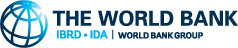 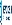 Acest document a fost realizat în cadrul Acordului pentru servicii de asistență tehnică pentru „România: Programul privind schimbările climatice și creșterea economică cu emisii reduse de dioxid de carbon”, semnat între Ministerul Mediului, Apelor și Pădurilor și Banca Internațională pentru Reconstrucție și Dezvoltare la 23 iulie 2013. Acest document de lucru oferă baza pentru discuții și consultări ulterioare cu autoritățile române, experții sectoriali și celelalte părți interesate, în special în cadrul procedurii de evaluare strategică de mediu (procedura SEA), pentru a continua pregătirea planului final de acțiune care trebuie finalizat până la sfârșitul lunii octombrie 2015. Documentul de față va fi dezvoltat în continuare pe parcursul lunilor următoare cu rezultatele noilor runde de consultări cu reprezentanţii ministerelor de resort din România și cu părțile interesate, care vor avea loc în cadrul derulării procedurii SEA. De asemenea, acesta va fi actualizat cu informații de la echipele sectoriale și macro-economice ale Băncii Mondiale și cu rezultatele obținute din exercițiul de screening, care vor ajuta la stabilirea priorităților acțiunilor propuse în cadrul fiecărui sector. Stabilirea priorităților la nivel sectorial se va baza pe raționamentul calificat care va ține cont de riscurile (financiare, instituționale, sociale, tehnice, tehnologice) și beneficiile (economice, de mediu, sociale) asociate cu fiecare acțiune individuală.Lista figurilorFigura 1: Etape în elaborarea Planului naţional de acțiune pentru schimbări climatice	12Lista tabelelorTabelul 1: Exemplu de clasificare și de estimare a costurilor și beneficiilor acțiunilor	15Tabelul 2: Exemplu de tabel pentru prezentarea sintetică a selecţiei: Sectorul energie	19Tabelul 3: Exemple de indicatori pentru obiectivele de reducere a emisiilor de GES și adaptare la schimbările climatice	22Lista acronimelor IntroducerePlanul de acțiune este destinat implementării Strategiei naționale privind schimbările climatice şi creşterea economică bazată pe emisii reduse de carbon, actualizată în cadrul programului „România: Programul privind schimbările climatice şi creştere economică cu emisii reduse de carbon” pe baza strategiei adoptate în iulie 2013 (Strategia națională a României privind schimbările climatice 2013-2020). Obiectivul global este de a sprijini Guvernul României în pregătirea acțiunilor legate de schimbările climatice atât pentru politicile de reducere a emisiilor de GES, cât și pentru cele de adaptare din cadrul Programelor Operaționale pentru ciclul financiar 2014-2020. În secțiunea a doua, documentul prezintă definițiile și principiile planului de acțiune privind schimbările climatice. In secțiunea a treia se discută metodologia planului de acțiune pentru schimbările climatice și se prezintă un format preliminar pentru abordarea selectării acțiunilor; secțiunea include etapele din procesul de screening, selectarea, implementarea și monitorizarea și evaluarea măsurilor, programelor și proiectelor prioritare. Acesta se bazează pe ghidurile privind politicile în domeniul schimbărilor climatice și exemplele de bune practici din țările UE. Secțiunea a patra prezintă acordurile instituționale pentru dezvoltarea generală și implementarea planului naţional de acțiune.Secțiunile cinci și şase stabilesc formatul de raportare pentru acțiunile prioritare selectate la nivel sectorial pentru reducerea emisiilor de gaze cu efect de seră și pentru adaptarea la schimbările climatice. Acțiunile propuse pentru reducerea emisiilor și adaptarea la schimbările climatice vor fi asociate cu obiectivele sectoriale strategice principale propuse în cadrul strategiei naţionale privind schimbările climatice şi creşterea economică bazată pe emisii reduse de carbon. În planul de acţiune final, aceste secțiuni vor include detalii ale listelor de acțiuni sectoriale cu acțiunile selectate, iar în anexă vor fi furnizate detalii complete ale evaluării acțiunilor (rezultatele evaluăriietc.). De asemenea, Planul de acțiune va propune indicatori pentru monitorizarea implementării măsurilor propuse.În anexa nr. 1 sunt prezentate detalii suplimentare privind ghiduri de bune practici ale UE pentru planurile de acțiune privind schimbările climatice. În anexa nr. 2 sunt prezentate detalii privind obiectivele strategice sectoriale și măsurile existente pentru Planul de acțiune. În anexa nr. 3 este disponibil un rezumat al priorităților și obiectivelor de investiții pentru sectoarele mediu și energie incluse în Programul Operațional Infrastructură Mare.Planul de acțiune - Definiții și principiiObiectivul major al Planului naţional de acțiune privind schimbările climatice este de a elabora măsuri concrete pentru aplicarea Strategiei naţionale privind schimbările climatice și creșterea economică bazată pe emisii reduse de carbon  pornind de la prioritățile menționate în aceste documente. În acest scop, este necesar să fie precizate cu mai multă exactitate activitățile necesare pentru abordarea priorităților pentru reducerea emisiilor de GES și adaptarea la schimbările climatice și să fie stabilite etape pentru dezvoltarea și implementarea lor. Principiile recomandate de orientare pentru un plan de acțiune privind schimbările climatice sunt stabilite într-o serie de ghiduri și documente naționale (care sunt prezentate în detaliu în anexa nr. 1). De obicei, aceste documente vizează procesul general al strategiilor de dezvoltare, al planurilor de acțiune și al planurilor sectoriale, însă principiile fundamentale ale acestora prezintă relevanță pentru fiecare etapă a procesului. Raportul elaborat de Prutsch et al (2010) evidențiază principiile planurilor de acțiune pentru adaptarea la schimbările climatice din Regatul Unit (Guvernul Marii Britanii, 2010) și din Germania (BMUB, 2011) ca fiind baza pentru bune practici. Aceste rapoarte privind bunele practici în planificarea acțiunilor de reducere a emisiilor de gaze cu efect de seră furnizează, de asemenea, orientări privind principiile care trebuie urmate (WRI, 2001; Wang et al, 2013; OCDE, 2009). Următoarea prezentare sintetică a aspectelor vizate de aceste principii se bazează pe evaluarea care a fost realizată cu privire la ghidurile disponibile pentru adaptarea și reducerea emisiilor de GES: Durabilitate. Deciziile și acțiunile ar trebui să țină cont de impactul asupra fenomenului schimbărilor climatice în ansamblu și de modurile în care acestea pot limita sau afecta răspunsurile la reducerea emisiilor de GES și adaptare în alte sectoare, între regiuni și în cadrul societății civile.Participare. Consultarea principalelor părți interesate pe parcursul procesului de elaborare a planului de acțiune permite ca planul să beneficieze de cunoștințele, sprijinul și experiența acestora în evaluarea opțiunilor, promovând transparența și o mai mare asumare a planului.Integrare. Toate exemplele de strategii privind schimbările climatice din UE și planurile de acțiune asociate acestora au fost dezvoltate având o orientare sectorială care, alături de deciziile din cadrul grupurilor de lucru interguvernamentale, să ofere direcţia privind implementarea. Această abordare intersectorială integrată va reduce conflictele și va stimula sinergiile cu alte obiective de politică și procese strategice. Prin urmare, planul de acțiune general ar trebui să țină cont de interconexiunile dintre acțiunile din cadrul sectoarelor și dintre acestea, întrucât implementarea unei acțiuni poate afecta implementarea sau efectele unei alte acțiuni. De asemenea, această abordare va promova integrarea necesităților politicii privind schimbările climatice în programele și politicile naționale existente (PNDR, PMBH, Master Planul General pentru Transport, strategia în domeniul energiei).Flexibilitate. Planurile de acțiune ar trebui să țină cont de principiul preventiv (și anume, acționarea în condițiile de incertitudine cu privire la schimbările climatice viitoare), însă ar trebui, de asemenea, să fie documente cu o evoluție continuă, care să încorporeze flexibilitatea de adaptare la evoluțiile viitoare ale cunoștințelor în domeniul schimbărilor climatice, eficacității răspunsurilor politice și al noilor cerințe de acțiune. Acest lucru subliniază importanța monitorizării și evaluării acțiunilor implementate.Decizii bazate pe dovezi. Acțiunile ar trebui să utilizeze la maximum cele mai noi cercetări și experiențe practice astfel încât luarea deciziilor să se bazeze pe cunoaștere și să fie pragmatică.Stabilirea priorităților. Acțiunile ar trebui să vizeze maximizarea beneficiilor economice și sociale ale acțiunii climei. Astfel, acestea ar trebui să fie eficace în reducerea riscurilor determinate de schimbările climatice (fie prin reducerea emisiilor de GES, fie prin adaptarea la efectele reziduale), eficiente (beneficiile pe termen lung ar trebui să fie mai mari decât costurile) și echitabile (ar trebui să țină cont de efectele acțiunilor asupra diferitelor grupuri sociale și scăderea costurilor).Responsabilități și ținte internaționale. Acestea vor include evaluarea modului în care planul de acțiune va contribui la atingerea angajamentelor și țintelor internaționale, cum ar fi obiectivul UE 2020 de reducere  cu 20% a gazelor cu efect de seră până în 2020 în raport cu nivelul anului 1990, și prevederea faptului că, în perioada 2014-2020, cheltuielile legate de climă vor reprezenta cel puțin 20% din fondurile ESI ale UE.Comunicare și conştientizare. Comunicarea eficientă cu privire la strategie și planul de acțiune climatic către un număr mare de părți interesate promovează acţiunile de implementare ale strategiei. Prin urmare, activitățile de comunicare sunt parte integrantă din planurile naționale de acţiune existente la nivelul  UE. Definirea responsabilităților: Acțiunile prioritare prezentate în plan ar trebui să precizeze clar instituţiile (ministere, departamente și alte părți interesate) responsabile pentru întreprinderea acțiunilor, dar să specifice şi sursele de finanțare. Guidelines on Developing Adaptation Strategies (Ghidurile pentru elaborarea strategiilor de adaptare la schimbările climatice - CE, 2013) au identificat aceasta ca fiind un domeniu vulnerabil în multe planuri naționale. Planul de acțiune german include conceptul de subsidiaritate în baza căruia ar trebui adoptate și implementate acțiuni la cel mai adecvat nivel de luare a deciziei pentru acest scop (BMUB, 2011). Etape în elaborarea Planului de acțiuneAceastă secțiune evidențiază procesul și metodologia pentru identificarea și prioritizarea măsurilor de reducere a emisiilor și adaptare privind schimbările climatice în funcție de sector și de evoluția Planului naţional de acțiune. Sursele principale care oferă recomandări generale privind etapele practice necesare în elaborarea Planurilor de acțiune pentru reducerea emisiilor de GES și adaptarea la schimbările climatice au fost revizuite (pentru detalii suplimentare a se vedea anexa nr. 1) în scopul stabilirii unui proces bazat pe bunele practici pentru Planul de acțiune românesc. Au fost utilizate cu precădere următoarele surse: Platforma europeană pentru adaptarea la schimbările climatice (Climate-Adapt): Aceasta include detalii privind strategiile de adaptare și planurile de acțiune aferente statelor membre și un instrument pentru susținerea adaptării împreună cu Guidelines on Developing Adaptation Strategies (CE, 2013) care definește strategiile ca un termen acoperitor pentru politicile de adaptare la schimbările climatice (incluzând strategii, plan naţional de acțiune și planuri de acțiune sectoriale).Principiile directoare pentru adaptarea la schimbările climatice în Europa (Guiding principles for adaptation to climate change in Europe) elaborate de Prutsch et al (2010) pentru Centrul tematic european pentru aer și schimbări climatice (ETC/ACC). Acest document oferă recomandări privind procesul politicii de adaptare prin intermediul celor zece etape ale procesului. Aceste etape sunt preluate și în raportul Platformei europene pentru adaptarea la schimbările climatice (CE, 2013) ca reprezentând o bază solidă pentru elaborarea strategiei și a planurilor de acțiune. Programul Regatului Unit al Marii Britanii privind efectele schimbărilor climatice (UK Climate Impacts Programme - UKCIP). Acesta oferă informații esențiale pentru a ajuta factorii de decizie din sectorul public și cel privat în planificarea răspunsului la efectele schimbărilor climatice. UKCIP Adaptation Wizard (Expertul UKCIP pentru adaptare) (UKCIP, 2013) oferă un cadru care ajută la comunicarea unei strategii de adaptare la schimbările climatice, inclusiv dezvoltarea unor politici și acțiuni rezistente la schimbările climatice. Proiectul GRaBS: Ghidul privind planurile de acțiune pentru adaptare (GRaBS, 2010) se concentrează asupra modalităţii de elaborare a unui plan de acțiune și stabilește un proces în șase etape pentru elaborarea strategiilor și a planurilor de acțiuneclimatice.Agenția pentru protecția mediului din SUA oferă orientări pentru elaborarea unui Plan de acțiune pentru schimbările climatice la nivel de stat. Etapele incluse stabilesc criterii pentru evaluarea opțiunilor de reducere a emisiilor de GES, identificare opțiunilor, evaluarea și selectarea opțiunilor și stabilirea procesului administrativ pentru implementare, evaluare și măsurare. Raportul Institutului Mondial pentru Resurse (WRI, 2001) axat pe Europa Centrală și de Est stabilește șase criterii pentru evaluarea bunelor practici în politicile și măsurile de reducere a emisiilor de gaze cu efect de seră. Fiecare dintre ghidurile de mai sus indică faptul că nu există un format unic și obligatoriu care să fie urmat în procesul de elaborare a strategiei și planurilor de acțiune climatice, precum și că etapele ar trebui adaptate cât mai adecvat cerințelor fiecărei țări în parte și condițiilor locale. Totuși, în etapele recomandate în diferitele cadre există un grad mare de consecvență în ceea ce privește trecerea de la evaluarea vulnerabilităților și riscurilor la stabilirea priorităților strategice, stabilirea și implementarea de acțiuni prioritare și monitorizarea și evaluarea acestor acțiuni. În același timp, urmărind o ordine logică aceste etape ale procesului ar trebui considerate ca faze iterative și strâns interconectate.Deși ghidurile descriu ce anume ar trebui inclus într-o strategie și un plan de acțiune și enumeră criteriile generale pentru evaluarea opțiunilor, acestea nu oferă o metodologie complet detaliată și un model pentru această evaluare, cum ar fi modul de examinare al gamei de opțiuni care corespund unei serii de criterii. Prin urmare, în acest raport și astfel cum reiese din etapele generale din ghidurile de mai sus, detaliile metodologice sunt influențate și de informațiile disponibile privind practicile naționale specifice.Pașii principali recomandați sunt explicați mai jos, împreună cu recomandări privind metodele și practicile (acest lucru este sintetizat în figura 3.1). Aici, se pune accent pe etapele specifice pentru pregătirea planului de acțiune care se bazează pe prioritățile strategice evidențiate în Strategia naţională privind schimbările climatice şi creşterea economică bazată pe emisii reduse de carbon și pe evaluarea rapidă a rapoartelor sectoriale furnizate în cadrul programului „România: Schimbări Climatice și Programul de creștere economică cu emisii reduse de carbon”, derulat în perioada 2013 – 2015 de Ministerul Mediului, Apelor şi Pădurilor cu asistenţa tehnică a Băncii Mondiale.. Figura 1: Etape în elaborarea Planului de acțiune privind schimbările climatice Alegerea sectoarelor Structura evaluării și prezentării acțiunilor prioritare este în concordanță cu Strategia națională a României privind schimbările climatice adoptată în iulie 2013 și cu strategianațională privind schimbările climatice și creșterea economică bazată pe emisii reduse de carbon, în ceea ce privește sectoarele prioritare pentru reducerea emisiilor de GES și adaptarea la schimbările climatice. Proiectul strategiei identifică sectoarele principale pentru acțiuni prioritare privind reducerea emisiilor de GES, cum ar fi energia, transportul, procese industriale, agricultura și dezvoltarea rurală, dezvoltarea urbană, gestionarea deșeurilor, apă, silvicultura. Pentru adaptarea la schimbările climatice (ASC) sectoarele principale care trebuie abordate cu prioritate, identificate de MMAP și rețeaua ASC, sunt: agricultura și dezvoltare rurală, apa, mediul uman (infrastructuri și urbanism), transport, industrie, energie, turismul și activități recreative, silvicultura, biodiversitatea, sănătatea publică servicii de răspuns în situații de urgență, educarea și conștientizarea publicului, asigurările ca instrument de adaptare. De asemenea, este evidențiat faptul că pe lângă evaluarea sectorului, este importantă o abordare intersectorială integrată „care să garanteze că adaptarea la schimbările climatice nu este înțeleasă în exclusivitate în raport cu domeniile de acțiune sau sectoarele individuale” (Banca Mondială, 2014a). Aceasta permite să se țină cont de interacțiunile posibile între măsurile de adaptare la schimbările climatice fie prin sinergiile pozitive, fie prin conflictele și compromisurile între utilizarea resurselor și obiective.Sfera acțiunilorAcțiunile pentru reducerea emisiilor de GES și adaptarea la schimbările climatice pot varia de la consolidarea capacității instituționale (de exemplu, schimbul de informații, stabilirea cadrului instituțional) până la măsuri concrete (de exemplu, investiții în proiecte, instrumente economice, instrumente juridice etc.). Categoriile de acțiuni sunt sintetizate în tabelul 3.1 pe baza propunerilor din documentul „Analiza riscurilor și metode de evaluare a opțiunilor de reducere a emisiilor de GES și adaptare la schimbările climatice” (Banca Mondială, 2014).Este important să se asigure că acțiunile incluse în plan sunt în concordanță cu definiția „cheltuielilor legate de schimbările climatice” întrucât în cadrul financiar multianual al Comisiei Europene pentru perioada 2014-2020 (CFM) se propune ca cel puțin 20% din fondurile UE structurale și de investiții (FESI) să fie legate de schimbările climatice. Regulamentul de punere în aplicare (UE) nr. 215/2014 al Comisiei stabilește regulile pentru furnizarea mecanismelor de finanțare ale UE (FEDR, FSE, FC, FEADR etc.) în ceea ce privește „metodologiile privind sprijinul pentru obiectivele legate de schimbările climatice, stabilirea obiectivelor de etapă și a țintelor în cadrul de performanță și nomenclatura categoriilor de intervenție pentru fondurile structurale și de investiții europene”. În programele UE utilizate pentru măsurarea performanțelor a fost introdusă o metodologie comună de urmărire a cheltuielilor legate de schimbările climatice, care se bazează în mare măsură pe o metodologie OCDE existentă („markerii Rio”). Cheltuielile sunt incluse în una din cele trei categorii: legate numai de schimbările climatice (100 %); legate în mod semnificativ de schimbările climatice (40 %); și fără legătură cu schimbările climatice (0 %) (CE, 2014). Astfel, în procesul de selectare a acțiunilor avute în vedere pentru planul de acțiune va fi necesar să se verifice cum sunt definite acestea în cadrul celor trei categorii. Au fost emise mai multe fișe informative pentru diferitele fonduri UE cu privire la obiectivul 20 % și modul de evaluare a integrării potențialului acțiunii climei în Programele Operaționale. Pre-screeningAceastă etapă ar trebui să identifice acțiunile posibile pentru abordarea aspectelor prioritare ale sectoarelor identificate în strategiile naționale sectoriale. Acest proces poate include consultarea cu autoritățile responsabile pentru fiecare sector (ministerele de resort, agențiile guvernamentale) și cu alte părți interesate și specialiști din domeniu, precum și evaluarea literaturii de specialitate. Lista de acțiuni ar trebui să includă în primul rând toate programele, măsurile și proiectele, existente și planificate, în legătură cu schimbările climatice (în strategiile regionale și locale, PMBH, PNDR, Master Planul General de Transport etc.) clasificate în funcție de obiectivele strategice și de sector. Tabelele din anexa nr. 1 prezintă un model pentru raportarea acestor acțiuni. Pentru fiecare acțiune ar trebui colectate informații detaliate astfel încât să ofere o bază pentru compararea și stabilirea priorității în timpul selecției etapelor următoare. În măsura în care este posibil, ar trebui furnizate informații pentru următoarele puncte:Obiectivul (obiectivele) politic(e) general(e) pe care îl (le) abordează măsura;Categoria acțiunii (conform tabelului 3.1);Orice alte detalii necesare privind implementarea și contextul, cu ar fi domeniul de aplicare spațial;Autoritatea  responsabilă și organismele de sprijin; Sursele de finanțare și valoarea acestora;Perioada de timp pentru planificare și implementare; Orice indicatori disponibili privind procesul și rezultatele.După aceea, va fi necesar să se adauge programe, măsuri și proiecte posibile noi care să abordeze obiectivele strategice principale în funcție de sector. Acestea se vor baza pe identificarea lacunelor din măsurile politice existente în abordarea aspectelor prioritare identificate în documentul strategicProcesul de screeningExaminarea listelor cu acțiuni identificate în etapele de mai sus implică evaluarea și prioritizarea acestora în funcție de prioritate pe baza criteriilor convenite. Țările UE au utilizat în mod curent diferite forme ale analizei multicriteriale pentru a compara și a clasifica acțiunile. Aceasta s-a realizat prin punctarea fiecărei acțiuni corespunzătoare unei serii de criterii convenite și prin ponderarea acestor criterii în funcție de importanța lor în procesul de stabilire a priorităților pentru a se ajunge la o sumă ponderată. În definirea ponderilor și în punctarea criteriilor se utilizează raționamentul calificat. Specialiștii din comunitatea științifică și din cea politică trebuie să aibă posibilitatea să compare opțiunile între diferitele sectoare, ceea ce necesită o perspectivă multisectorială. De asemenea, este necesar să se precizeze scenariul (scenariile) climatic(e) în baza cărora se realizează evaluarea acțiunilor de adaptare la schimbările climatice, întrucât punctarea anumitor criterii poate diferi în funcție de gravitatea efectelor din diferitele scenarii. Avantajul utilizării AMC constă în faptul că permite o evaluare transparentă a opțiunilor, iar ordonarea opțiunilor reprezintă o contribuție utilă pentru dezbaterea și luarea deciziilor cu privire la priorități. Totuși, acesta nu este un proces obiectiv întrucât trebuie luate hotărâri cu privire la ponderarea criteriilor. Prin urmare, poate fi relevantă realizarea unei analize de senzitivitate pentru evaluarea modului în care diferă rezultatele atunci când sunt utilizate ponderi diferite. Criteriile utilizate pentru selecţie, evidențiate mai jos, se bazează pe o analiză a literaturii de specialitate, inclusiv a Ghidurilor UE (CE, 2013), a raportului privind monitorizarea riscurilor asociate efectelor schimbărilor climatice (Banca Mondială, 2014b) și experiența națională existentă, în special studiul privind utilizarea AMC pentru ordonarea acțiunilor de adaptare la schimbările climatice în Țările de Jos (de Bruin et al, 2009). Criteriile recomandate a fi incluse sunt: Beneficii netePentru fiecare măsură propusă ar trebui realizată o evaluare generală a costurilor și beneficiilor care să vizeze dimensiunile economică, de mediu și socială. În această etapă nu este practică realizarea unei analize cost-beneficiu detaliate pentru fiecare opțiune, însă o evaluare inițială a costurilor și beneficiilor generale va documenta deciziile cu privire la opțiunile care necesită o evaluare mai aprofundată. Tabelul 3.2 de mai jos prezintă un exemplu de model privind modul de clasificare a costurilor și beneficiilor, adaptat după raportul metodologiei britanice privind evaluarea riscurilor la schimbările climatice (DEFRA, 2012). Pentru dimensiunea economică poate fi dat un interval în termeni financiari pentru a defini costurile și beneficiile potențiale ca mari, medii sau mici, evaluând-o apoi pentru fiecare acțiune propusă. Pentru dimensiunile de mediu și socială evaluarea în termeni financiari este mai dificil de realizat, iar definiția nivelului mare, mediu și mic va trebui făcută folosind exemple, iar evaluarea poate fi calitativă. Această abordare permite o evaluare preliminară a beneficiilor nete ale acțiunii propuse și va indica dacă beneficiile depășesc clar costurile, costurile depășesc semnificativ beneficiile, au niveluri similare sau dacă nu există suficiente informații pentru a putea face o evaluare clară. Evaluarea beneficiilor nete este un criteriu principal în cadrul AMC întrucât include o măsură a „valorii” acțiunii din punct de vedere al (i) importanței daunelor evitate (cu acțiunile de reducere a emisiilor de GES) sau protejarea împotriva efectelor (pentru acțiunile de adaptare la schimbările climatice) și (ii) eficacitatea acțiunii din punct de vedere al costurilor în evitarea daunelor și asigurarea protecției.Tabelul 1: Exemplu de clasificare și de estimare a costurilor și beneficiilor acțiunilorRiscurile implementăriiLa fel ca în cazul evaluării beneficiilor nete și a altor aspecte ale implementării, trebuie evaluați, de asemenea, mai mulți factori de risc sau bariere asociate cu fezabilitatea procesului de implementare. În studiul realizat de Bruin et al (2009) aceste riscuri privind fezabilitatea sunt evaluate separat de criteriile prezentate mai sus întrucât sunt considerate a fi prea specifice pentru a fi integrate împreună cu criteriile în însumarea scorurilor. Prezentarea sintetică a selecţiei (tabelul 3.3) include aceste riscuri alături de alte criterii, însă în procesul de elaborare a planului de acțiune ar trebui să analizăm dacă ar fi mai bine să nu le integrăm. În orice caz, în special evaluarea factorilor de risc trebuie să beneficieze de cunoștințele locale, de exemplu, pentru riscurile de natură tehnică:Riscuri de finanțare: Acestea sunt riscuri asociate cu sustenabilitatea financiară a acțiunii: ce tip de mecanism sau combinație de mecanisme este preferată, care este rolul finanțării private și publice și care sunt riscurile asociate. Acțiunile care necesită finanțări inițiale mari, cum ar fi investiția în proiecte majore de infrastructură, vor avea nevoie de o analiză financiară aprofundată. De asemenea, ar trebui să se țină cont de compromisurile cu alte necesități de investiții sociale și de dezvoltare. Riscuri sociale: Trebuie evaluată cu atenție posibilitatea de acceptare socială: vor afecta acțiunile în mod disproporționat grupurile sărace și vulnerabile ale societății? De exemplu, atunci când acțiunile implică taxarea serviciilor, cum ar fi furnizarea de apă și energie, trebuie să se țină cont de aspectul accesibilității. Sunt necesare măsuri suplimentare pentru abordarea problemelor de accesibilitate și echitate și ce impact vor avea acestea asupra costurilor și beneficiilor generale ale implementării acțiunii?Riscuri instituționale: Aceste riscuri se referă la barierele pentru implementarea acțiunilor datorate practicilor și proceselor instituționale. Aici este evidențiată importanța integrării acțiunilor privind schimbările climatice și a coordonării activităților instituțiilor responsabile. Riscurile lipsei de coordonare și a mandatelor clare între instituții sunt extrem de importante pentru aspectele transversale, cum ar fi eficiența energetică. Riscuri tehnice: Acestea vizează fezabilitatea unei acțiuni ținând cont de condițiile și realitățile locale, de exemplu, în cazul investițiilor în domeniile energiei regenerabile și al protecției împotriva inundațiilor. Fezabilitatea trebuie să fie evaluată de la caz la caz pentru a se ține cont de contextul local.Riscuri tehnologice: Acestea se referă la pierderile datorate efectelor incerte și nedorite ale implementării unei acțiuni. Sunt importante în special pentru investițiile în modificările tehnologice inovative și netestate pentru abordarea schimbărilor climatice care pot crește riscurile pierderii timpului, resurselor și sănătăşii și siguranței. Astfel, este important să fie evaluate riscurile asociate cu măsura și viteza de introducere a noilor tehnologii.RecomandăriPe baza evaluărilor de mai sus ale beneficiilor nete și a riscurilor de fezabilitate, recomandări de implementare, pot fi făcute, în continuare, analize sau excluderi. Poate fi, de asemenea, indicat dacă acțiunile sunt acțiuni "nici un regret". Acestea sunt acțiuni pentru care beneficiile non-climatice vor depăși costurile de punere în aplicare și, prin urmare vor fi favorabile, indiferent de schimbările climatice care au loc pe viitor.Implementare Actiunile recomandate pentru punerea în aplicare ar trebui să includă, de asemenea, o indicație de urgența a acțiunii respective. Aceasta este o evaluare daca punerea în aplicare este necesara imediat sau dacă este posibil să fie aplicata pe termen mediu sau lung, fără a avea ca rezultat costuri mai ridicate sau leziuni ireversibile (de Bruin et al, 2009). Astfe, screeningul ajuta la acordarea de prioritate acțiunilor în ceea ce privește termenul scurt, mediu și lung.Tabelul 3.3 oferă un șablon care sintetizează rezultatele examinării, inclusiv beneficiile nete, riscurile de fezabilitate, recomandări și termene de implementare pentru fiecare acțiune propusă fiecarui obiectiv strategic.Lista acțiunilor propuse ar trebui evaluată de specialiști în ceea ce privește criteriile date și ordonată în conformitate cu scara redată în tabel. De asemenea, este posibil ca fiecare criteriu să aibă ponderea exprimată ca procent din total pentru a reflecta importanța criteriului în decizia globală. Acest lucru va permite calcularea sumei ponderate a scorurilor din toate criteriile pentru fiecare acțiune propusă, care va putea fi utilizată ulterior pentru a ordona acțiunile în vederea selectării și stabilirii priorității acestora. De asemenea, tabelul poate prezenta informații cu privire la cazurile în care sunt necesare cercetări și recomandări suplimentare atunci când există criterii pentru care nu a fost posibilă stabilirea unui scor.Tabelul 2: Exemplu de tabel pentru prezentarea sintetică a selecţiei: Sectorul energieLegendă și categorii de măsuriSelecția finală Capitolul următor va fi dezvoltat pentru planul de acțiune final. Selectarea acțiunilor: opțiuni „fără regrete” și analiza suplimentară a opțiunilor „neclare”.Formatul pentru prezentarea acțiunilor selectate, inclusiv a opțiunilor de finanțare și a responsabilităților ministerelor.Aranjamente instituționale pentru implementare. Grupuri de lucru intersectoriale etc.Contribuții la obiective: cotă de 20 % din „cheltuielile legate de schimbările climatice” pentru cadrul financiar multianual al Comisiei Europene pentru perioada 2014-2020 (CFM) și obiective de reducere a GES.Monitorizare și raportarePentru a se garanta eficacitatea, eficiența și echitatea acțiunilor selectate și implementate sunt esențiale monitorizarea și evaluarea progreselor și a performanțelor. Monitorizarea și evaluarea necesită luarea unei decizii cu privire la informațiile care oferă cea mai bună măsură a progreselor și performanțelor. Pentru monitorizare și evaluare sunt oferite linii de orientare în mai multe surse, inclusiv CE (2013) și UKCIP. Aranjamentele pentru monitorizarea și evaluarea progreselor se pot axa pe procesele și rezultatele acțiunilor implementate pentru atingerea obiectivelor și ar trebui să poată surprinde consecințele neintenționate și care nu se pot adapta.În procesul de  identificare a indicatorilor corespunzători ar trebui să se țină cont de următoarele:indicatorii și seturile de date existente care pot măsura deja rezultatele necesare sau care pot fi ajustate în scopurile planului de acțiune;alţi factori de influențare a parametrilor indicativi care pot fi parțial responsabili pentru progresele (sau lipsa progreselor) în atingerea obiectivelor. Aceştia includ adaptarea la schimbările climatice (și reducerea emisiilor GES) autonomă care poate apărea în cursul acțiunilor planificate. costul colectării informațiilor pentru indicator care nu ar trebui să fie mai mare decât valoarea informațiilor în scopurile M și E.documentele programatice existente prin care se alocă fonduri UE.Informaţii suplimentare privind selectarea indicatorilor pentru acțiunile de adaptare la schimbările climatice sunt prezentate în ghidul UKCIP (Bours et al, 2014). Când se va finaliza selectarea acțiunilor pentru prioritățile strategice, vor fi dezvoltați indicatori specifici pentru planul de acțiune. În tabelul 3.4 de mai jos sunt prezentate câteva exemple de indicatori.Tabelul 3: Exemple de indicatori pentru obiectivele de reducere a emisiilor de GES și adaptare la schimbările climaticeAranjamente instituționale pentru implementareRomânia  va trebui să facă un efort consistent de a își îmbunătăți capacitatea instituțională pentru a face fată evoluției politicilor de SC și pentru a implementa acțiunile discutate în acest document. O analiză mai completă a cadrului instituțional din România precum și o foaie de parcurs se regăsesc în raportul A2.3 „Întărirea capacității instituționale pentru implementarea Strategiei Naționale a Schimbărilor Climatice în România.” Acțiunile de consolidare a capacității administrative propuse în raport formează un pachet complex de măsuri care vor face implementarea Planului de Acțiune realizabilă și sustenabilă. Abordarea de termen lung va permite o sinergie între masurile legale, instituționale, financiare și de conștientizare pentru a crea o structura de suport solida pentru implementarea Planului de Acțiune. Măsurile de consolidare a capacității administrative propuse trebuie privite în contextul efortului național de îmbunătățire a capacității administrative. România s-a angajat sa își îmbunătățească performanța în acest domeniu pentru a putea atinge țintele Europa 2020, așa cum se menționează și în Strategia Națională Pentru Consolidarea Administrației Publice. Reforma Comisiei Naționale privind Schimbările Climatice (CNSC și crearea unei Rețele a Partenerilor Climatici (RPC) formează baza pentru implementarea SNSC. Există un număr de autorități și instituții implicate în SC în România, iar acestea vor putea collabora și comunica în grupurile tehnice CNSC. Interacționarea cu actorii interesați și impulsionarea sectorului privat sunt esențiale pentru efortul de consolidare a capacității de implementare. Reforma CNSC creste capacitatea individuala și totală a tuturor autorităților responsabile de sectoare afectate de SC. Mai mult chiar, datorită legăturii dintre CNSC și RPC, părțile interesate vor avea un canal de comunicare deschis cu autoritățile naționale astfel încât politicile să devină mai eficiente și sensibile la realitatea națională. RPC poate deveni un instrument formidabil pentru dispersarea de informații, expertiză și bune practici. Departamentul de SC din MMPA va avea nevoie de atenție, deoarece va juca un important role de coordonare.  Ministerul va trebuie să creeze standarde de angajare înalte dar flexibile, împreună cu o scară salarială și oportunităţi de pregatire mai potrivite astfel încât să poată evita deprofesionalizarea. Dincolo de schimbările instituționale în sine, efortul de consolidare a capacității se concentrează pe creșterea nivelului de cunoștințe și expertiză. În timp RPC poate deveni o sursă valoroasă de informații. Dar, mai ales în stadiul inițial, va fi nevoie de un efort substanțial de creștere a nivelului de expertiză disponibil în România atât în sectorul public cat și în cel privat. Anumite companii, de exemplu în sectorul energetic sau al construcțiilor, vor trebuie sa integreze SC în planificarea pe termen lung, dincolo de evaluarea unor factori de risc individuali. În sectorul public funcționarii publici de la nivel local și național vor avea nevoie de instruire privind SC, împreună cu informații despre felul în care SC trebuie integrate în planificarea pe termen lung și în activitatea sectorului respectiv. Politicile și planurile de acțiune naționale pentru reducerea emisiilor de GES reprezintă un element principal în limitarea efectelor schimbărilor climatice asupra mediului, economiei și societății. Pentru a sprijini creșterea economică verde pentru reducerea conținutului de carbon, UE a introdus obiective ambițioase privind clima și energia până în 2020, fiind prima regiune care a aprobat o legislație obligatorie pentru a se asigura că acestea vor fi atinse. Obligațiile României în calitate de stat membru al UE includ participarea la mecanismul de plafonare și comercializare al UE sau la Schema de comercializare a certificatelor de emisii de gaze cu efect de seră (ETS) pentru toate instalațiile mari consumatoare de energie. Unitățile și operatorii mai mici din sectoarele cu consum mai mic de energie au ca obiective reducerea emisiilor de gaze cu efect de seră cu 19 % în 2020 față de nivelul aferent anului 2005. De asemenea, România s-a angajat să crească ponderea energiei din surse regenerabile în consumul de energie de la 18 % în 2005 la 24 % până în 2020 (Banca Mondială, 2014a).Fiecare sector prioritar din subsecțiunea de mai jos prezintă (i) detalii ale obiectivelor strategice principale pentru reducerea emisiilor de GES, pe baza documentelor strategiei sectoriale, (ii) acțiunile propuse pentru susținerea fiecărui obiectiv, în funcție de tipurile de acțiuni (politice, de investiții, de consolidare a capacității etc.) și (iii) tabele de screening pentru aceste acțiuni propuse. Planul final de acțiune privind schimbările climatice va include selecția finală a acțiunilor pentru fiecare sector și obiectiv, care au fost examinate astfel cum a fost descris mai sus, împreună cu detalii complete privind termenele asociate, organismele responsabile, sursele de finanțare, valorile finanțărilor și indicatorii. EnergieAcțiuni propuseFiltrarea acțiunilor în vederea stabilirii priorităților (urmează să fie finalizată)TransportAcțiuni propuseFiltrarea acțiunilor în vederea stabilirii priorităților (urmează să fie finalizată)IndustrieAcțiuni propuseFiltrarea acțiunilor în vederea stabilirii priorităților (urmează să fie finalizată)Agricultură și dezvoltare ruralăPlan de acțiune pentru sectorul agriculturii și dezvoltării rurale (ADR)Acțiuni propuseFiltrarea acțiunilor în vederea stabilirii priorităților (urmează să fie finalizată) Dezvoltare urbanăAcțiuni propuseFiltrarea acțiunilor în vederea stabilirii priorităților (urmează să fie finalizată)Gestionarea deșeurilorAcțiuni propuseFiltrarea acțiunilor în vederea stabilirii priorităților (urmează să fie finalizată) ApăAcțiuni propuseFiltrarea acțiunilor în vederea stabilirii priorităților (urmează să fie finalizată) SilviculturăAcțiuni propuseFiltrarea acțiunilor în vederea stabilirii priorităților (urmează să fie finalizată)Adaptarea la schimbările climatice: AcțiuniAceastă secțiune detaliază obiectivele strategice principale pentru adaptarea la schimbările climatice pe baza documentelor strategiei. Acestea sunt prezentate pentru fiecare sector prioritar din tabelele de mai jos. Acțiunile propuse în sprijinul fiecărui obiectiv sunt prezentate în funcție de tipul acțiunii (politică, investiție, consolidarea capacității) urmate de tabelele de selecție. Planul final privind schimbările climatice va include selecția finală a acestor acțiuni pentru fiecare sector și obiectiv, care au fost examinate astfel cum a fost descris mai sus (împreună cu evaluările complete ale filtrării într-o anexă), împreună cu detalii complete privind termenele asociate, organismele responsabile, sursele de finanțare, valorile finanțărilor și indicatorii. Agricultură Adaptarea la efectele schimbărilor climatice reprezintă o prioritate deosebită pentru sectorul agricol – se produc schimbări climatice treptate cu efecte semnificative asupra sectorului agricol. Sectorul trebuie să înceapă să răspundă mai rapid, să se pregătească pentru efectele viitoare, fiind necesară atât consolidarea capacității de reziliență, cât și a celei de adaptare la schimbările climatice. Practicile agricole vor trebui să țină cont de modificarea riscului de inundații, intensitatea și frecvența secetelor și de creșterea riscului de eroziune a solului și de deșertificare. Promovarea unor măsuri care să protejeze ecosistemele și să prevină deteriorarea acestora va contribui, de asemenea, la creșterea productivității și a durabilității agriculturii. Aceasta implică, printre altele, reabilitarea și gestionarea durabilă a serviciilor de irigații, reutilizarea apei în irigații și dezvoltarea unor planuri de gestionare a terenurilor în special pentru zonele cele mai vulnerabile la pierderea și degradarea solului. Obiectivul va fi măsurat folosind indicatori specifici privind eficiența apei în agricultură, cotele de eroziune și cotele de implementare efectivă a planurilor de gestionare a terenurilor.Schimbările climatice au efecte semnificative asupra pădurilor din RomâniaO altă amenințare majoră constă în incendiile de pădure, care produc daune semnificative. În toate aceste cazuri, adaptarea la efectele schimbărilor climatice reprezintă o problemă de siguranță națională. Un obiectiv principal este acela de perfecționare a cunoștințelor privind efectul schimbărilor climatice asupra pădurilor (inclusiv cu privire la evenimentele extreme) și evaluarea daunelor potențiale. O astfel de evaluare va necesita informații ştiinţifice, tehnice și capacități de monitorizare care, în prezent, sunt limitate în România. O altă măsură de adaptare la schimbările climatice ar consta în intensificarea reîmpăduririlor în zonele în care acestea ar ajuta la menținerea ecosistemelor silvice, oferind în același timp beneficii colaterale, cum ar fi reducerea eroziunii solului, prevenirea alunecărilor de teren și reducerea inundațiilor. O a treia măsură este introducerea practicilor de management care includ arderea controlată, reducerea încărcăturilor de materii combustibile din pădure și pregătirea pentru condiții meteorologice extreme. Aceasta din urmă este posibil să necesite plantarea unor specii mai viguroase sau reducerea stresului hidric. De asemenea, practicile de management, cum ar fi tăierea sau rărirea excesului de arboret, pot crește rezistența pădurilor. Succesul în atingerea acestor obiective va fi monitorizat prin intermediul unei serii de indicatori care să urmărească (a) perfecționarea bazei de cunoștințe privind pădurile și schimbările climatice, (b) sănătatea ecosistemelor silvice în raport cu un sistem de referință asupra căruia nu se intervine și schimbări le climatice (c) pierderile forestiere ca urmare a incendiilor și evenimentelor extreme în raport cu un sistem de referință asupra căruia nu se intervine și schimbările climatice.Multe exploatații de mici dimensiuni sunt amplasate în zonele muntoase și de deal unde sunt esențiale pentru menținerea practicilor agricole tradiționale (păstorit) datorită abundenței de pășuni cu „înaltă valoare naturală” (HNV), caracteristice pentru România. Fără menținerea acestor pășuni și fânețe HNV, s-ar pierde multe dintre habitatele și speciile sălbatice de importanță internațională. Se preconizează că schimbările climatice vor crește presiunea asupra acestor pășuni prin inundații și instabilitatea solului. Va fi important sprijinul acordat pentru ca aceste pășuni să facă față condițiilor schimbărilor climatice. Acesta poate include stimulente pentru îmbunătățirea gestionării terenurilor, o mai bună informare privind condițiile meteorologice astfel încât pășunile să fie utilizate mai durabil, programe de formare și de conștientizare. Succesul va fi măsurat în raport cu un sistem de referință caracterizat prin pășuni asupra cărora nu se intervine și schimbările climatice.Acțiuni propuseAlte măsuri din PNDR 2014-2020 care se preconizează că vor contribui indirect la reducerea emisiilor de GES și adaptarea la schimbările climatice în sectorul agricol includ: Măsura 4 - Investiții în active fizice (Submăsurile 4.1 și 4.2) sprijină investițiile pentru crearea, modernizarea și extinderea exploataților agricole și a unităților de procesare. Producția și utilizarea energiei din surse regenerabile în cadrul exploatațiilor și unităților de prelucrare (destinată consumului propriu), precum și îmbunătățirea eficienței energetice a clădirilor reprezintă investiții eligibile în cadrul acestor măsuri cât timp acestea sunt componente ale unui proiect de investiții mai larg. Măsura 6 - Dezvoltarea exploatațiilor și a întreprinderilor (Submăsurile 6.1 și 6.3) sprijină investițiile în exploatații realizate de către fermierii tineri și micii fermieri, sprijinind în același timp crearea sistemelor de depozitare a gunoiului de grajd în exploatații și a altor investiții și practici ecologice (și anume, adoptarea de către fermieri a practicilor de tip „minimum tillage”, a varietăților rezistente la secetă etc.). În cazul crescătorilor de animale, investițiile asociate depozitării gunoiului de grajd rezultat din exploatație sunt obligatorii. De asemenea, sprijinirea infrastructurii pentru apă/apă uzate în cadrul Măsurii 7 - Servicii de bază și reînnoirea satelor în zonele rurale (Submăsura 7.2) ar putea să aducă beneficii importante pentru mediu întrucât aceste investiții ar putea duce la economii importante de apă și la reducerea poluării. Măsura 16 - Cooperare (Submăsurile 16.1 și 16.2) facilitează crearea de grupuri operaționale pe baza unei propuneri de proiecte inovative. Prin urmare, intervențiile sprijinite ar putea include varietăți rezistente la secetă, practici agricole prietenoase cu resursele de sol și apă, etc.. În plus, crearea lanțurilor de aprovizionare scurte și a piețelor locale, sprijinite în cadrul Submăsurii 16.4 ar putea genera beneficii pentru climă și mediu. Intervențiile finanțate în cadrul Dezvoltării locale plasate sub responsabilitatea comunității (DLRC)/abordarea LEADER (Măsura 19) ar putea, de asemenea, să vizeze acțiuni privind schimbările climatice dacă acestea sunt identificate la nivel local și sunt incluse în strategiile de dezvoltare locală. Investițiile în eficiența energetică și economia de apă, producția și utilizarea energiei din surse regenerabile, crearea sau dezvoltarea sistemelor de producție și distribuție a biogazului, sunt investiții eligibile care ar putea contribui în mare măsură la o economie cu emisii scăzute de dioxid de carbon. Filtrarea acțiunilor în vederea stabilirii priorităților (urmează să fie finalizată)Resursele de apă Acțiuni propuseFiltrarea acțiunilor în vederea stabilirii priorităților (urmează să fie finalizată)Mediul uman (infrastructuri și urbanism)Acțiuni propuseFiltrarea acțiunilor în vederea stabilirii priorităților (urmează să fie finalizată)TransportAcțiuni propuseFiltrarea acțiunilor în vederea stabilirii priorităților (urmează să fie finalizată)IndustriaAcțiuni propuseFiltrarea acțiunilor în vederea stabilirii priorităților (urmează să fie finalizată)EnergieAcțiuni propuseFiltrarea acțiunilor în vederea stabilirii priorităților (urmează să fie finalizată)Turism și activități recreativeAcțiuni propuseFiltrarea acțiunilor în vederea stabilirii priorităților (urmează să fie finalizată)SilviculturăAcțiuni propuseFiltrarea acțiunilor în vederea stabilirii priorităților (urmează să fie finalizată)BiodiversitateAcțiuni propuseFiltrarea acțiunilor în vederea stabilirii priorităților (urmează să fie finalizată)Sănătate publică și servicii de răspuns în situații de urgențăAcțiuni propuse*Ministerele de resort sunt cele prevăzute în Ordonanța de Urgență nr. 1/2014 privind unele măsuri în domeniul managementului situaţiilor de urgenţă, precum şi pentru modificarea şi completarea Ordonanţei de urgenţă a Guvernului nr. 21/2004 privind Sistemul Naţional de Management al Situaţiilor de Urgenţă și care stabilește lista ministerelor și instituțiilor publice în cadrul cărora se constituie şi funcţionează centre operative pentru situaţii de urgenţă cu activitate permanentă
 1. Ministerul Afacerilor Interne
 2. Ministerul Afacerilor Externe
 3. Ministerul Apărării
 4. Ministerul Dezvoltării Regionale și Administrației Publice
 5. Ministerul Sănătății
 6. Ministerul Transporturilor
 7. Ministerul Mediului, Apelor și Pădurilor 
 8. Ministerul Agriculturii și Dezvoltării Rurale
 9. Ministerul Economiei
 10. Ministerul Comunicațiilor și Societății Informaționale
 11. Serviciul Român de Informații
 12. Serviciul de Telecomunicații Speciale
 13. Serviciul de Protecție și Pază
 14.Secretariatul General al Guvernului
 15. Comisia Națională pentru Controlul Activităților Nucleare
 16. Autoritatea Națională Sanitară Veterinară și pentru Siguranța Alimentelor
 17. Agenția Nucleară și pentru Deșeuri Radioactive
 18. Departamentul pentru proiecte de infrastructură și investiții străine
 19. Departamentul pentru ape, păduri și piscicultură
 20. Departamentul pentru Energie.Filtrarea acțiunilor în vederea stabilirii priorităților (urmează să fie finalizată)Educarea și conștientizarea publicului Acțiuni propuse*Toate intervențiile finanțate prin programele operaționale sunt cofinanțate de la bugetul de stat cu alocări în diferite procente.*Toate intervențiile finanțate prin programele operaționale sunt cofinanțate de la bugetul de stat cu alocări în diferite procente.Filtrarea acțiunilor în vederea stabilirii priorităților (urmează să fie finalizată)Asigurările ca instrument de adaptare la schimbările climaticeAcțiuni propuse (urmează a fi completate)Filtrarea acțiunilor în vederea stabilirii priorităților (urmează să fie finalizată)ANEXAGlosar de definitiiAAdaptare (la schimbările climatice) - Termenul este folosit pentru a descrie răspunsurile la efectele schimbărilor climatice. Grupul interguvernamental de experți privind schimbările climatice (IPCC), definește adaptarea ca fiind "modificările suferite de sistemele naturale sau umane, ca răspuns la stimulii climatici reali sau previzionați sau la efectele acestora, prin care se moderează impactul negativ sau se stimulează impactul benefic pe care stimulii sau efectele le-ar putea avea asupra acestor sisteme." Adaptarea poate fi, de asemenea, concepută ca fiind o metodă de aliniere la schimbările climaticeAtenuare (schimbări climatice) - termen folosit pentru a descrie procesul de reducere a emisiilor cu efect de seră care contribuie la schimbările climatice. Acest termen se referă și la strategiile de reducere a emisiilor de gaze cu efect de seră și sporirea instrumentelor de absorbție a gazelor cu efect de seră.Acţiuni de prevenire - Măsuri la care se recurge pentru a preîntâmpina producerea unui anumit eveniment.Asistenţa tehnică - Activităţi de pregătire, management, monitorizare, evaluare, informare şi control şi activităţi de întărire a capacităţii administrative.Autoritate competentă - autoritatea sau autorităţile naţionale sau orice alt organism sau organisme competente desemnate de către Statele MembreBBazin hidrografic - Suprafaţă totală de teren de pe care îşi colectează apele (se drenează) un curs de apă şi afluenţii săi.Bazine de sechestrare (Absorbţie) – orice proces, orice activitate sau orice mecanism natural sau artificial, care conduce la dispariţia din atmosferă a unui GES sau unui precursor de GES.Biomasa înseamnă partea biodegradabilă a produselor, deşeurilor şi reziduurilor din agricultură, inclusiv substanţele vegetale şi animale, silvicultură şi industriile conexe, precum şi partea biodegradabilă a deşeurilor industriale şi urbane.În contextul energetic, biomasa este un produs compus parţial sau în totalitate dintr-o materie vegetală agricolă ori forestieră, ce poate fi utilizată drept combustibil cu scopul recuperării conţinutului energetic, precum şi următoarele deşeuri utilizate drept combustibil: deşeuri vegetale, agricole sau forestiere,deşeuri vegetale din sectorul industrial de prelucrare a produselor alimentare, dacă energia termică rezultată din procesul de ardere este valorificată,deşeuri vegetale fibroase din producţia de paste celulozice naturale şi din producţia de hârtie fabricată din pastă celulozică, dacă acestea sunt incinerate la locul de fabricaţie şi dacă energia produsă de instalaţia de incinerare este valorificată, deşeuri de plută, deşeuri de lemn, cu excepţia celor care pot conţine compuşi organici halogenaţi sau metale grele.Bunele practici agricole în materie de utilizare a pesticidelor reprezintă modalităţile de utilizare a produselor omologate (cu drept de punere pe piaţă) oficial recomandate sau autorizate de autorităţile naţionale competente în scopul combaterii eficiente şi sigure pentru om şi mediu a agenţilor de dăunare. Bunele practici agricole trebuie să includă mai multe nivele de utilizare a pesticidelor, care nu trebuie să depăşească dozele cele mai ridicate autorizate sau care trebuie să fie aplicate în aşa fel încât să lase un reziduu cât mai mic cu putinţă.CCapacitate de adaptare - Capacitatea unui sistem de a se adapta la schimbările climatice (incluzând aici variația climatului și extremele de nivel moderat, de a beneficia de oportunități și de a face față consecințelor. (Glosar : CLIMATE-ADAPT)Certificat de emisii de gaze cu efect de seră înseamnă titlul care conferă dreptul de a emite o tonă de dioxid de carbon echivalent într-o perioadă definită Combustibili fosili înseamnă hidrocarburi, cărbune, petrol sau gaze naturale, formate din rămăşiţele fosilizate ale plantelor şi animalelor moarte.Cogenerare de înaltă eficienţă – cogenerarea care îndeplineşte următoarele criterii (conform HG 219/2007, cu modificările şi completările ulterioare):  - producţia de cogenerare trebuie să asigure realizarea unor economii de energie  primară, de cel puţin 10% faţă de valorile de referinţă  ale producţiei separate de energie electrica şi energie termică; producţia din unităţi de cogenerare de mică putere (unitatea de cogenerare cu o capacitate electrica instalata mai mică de 1 MWe) sau din unităţi de microcogenerare (capacitate electrică instalată mai mică de 50 kWe), care asigură realizarea unor economii de energie primară faţă de valorile de referinţă ale eficienţei producerii separate de energie electrică şi energie termică se consideră ca provenind din cogenerarea de eficienţă înaltă.DDate climatice – elemente de bază ale climei, care sînt prezentate în tabele, pe hărţi, diagrame şi în diferite rezumate statistice rezultînd din observaţii pe o perioadă îndelungată.Decizie de împărțire a efortului - O decizie care stabilește obiectivele anuale de emisii de gaze cu efect de seră cu caracter obligatoriu pentru statele membre pentru perioada 2013-2020. Aceste emisii obiective se referă la sectoarele care nu sunt incluse în Sistemul UE de comercializare a emisiilor (ETS) - cum ar fi de exemplu, transporturile, construcțiile, agricultura și deșeurile. Această decizie face parte dintr-un pachet de politici și măsuri legate de schimbările climatice și energie, care contribuie la transformarea Europei într-o economie cu emisii scăzute de dioxid de carbon și îmbunătățesc nivelul de securitate energetică.Deşeuri înseamnă orice substanţă sau obiect aşa cum este definit în Art.1(a) al Directivei Consiliului 75/442/CEE din 15 iulie 1975 privind deşeurile; Deşeuri municipale înseamnă deşeuri provenite de la gospodării, precum şi alte deşeuri similare deşeurilor de la gospodării.EEcosistem este o unitate de funcţionare şi organizare a ecosferei alcătuită din biotop şi biocenoză şi capabilă de productivitate biologică. Ecosistemul cuprinde şi relaţiile dintre biotop şi biocenoză.Emisii de GES – eliberarea în atmosferă de gaze cu efect de seră sau de precursori ai unor asemenea gaze, dintr-o anumită zonă şi în cursul unei perioade date; Efect de seră – acţiunea de protecţie a atmosferei în procesul schimbului radiativ de căldură al Pămîntului cu spaţiul interplanetar. Ca şi geamurile unei sere, atmosfera lasă să treacă destul de uşor radiaţia solară, absorbind radiaţia de undă lungă emanată de suprafaţa terestră.ERDF - Fondul European de Dezvoltare Regională, unul dintre Fondurile Structurale. Principalul obiectiv al acestui fond este de a promova coeziunea economică și socială la nivelul Uniunii Europene prin reducerea dezechilibrelor dintre regiuni sau grupuri sociale.ESF - Fondul Social European, unul dintre Fondurile Structurale ce are ca scop îndeplinirea obiectivelor strategice ale politicii de ocupare a fortei de muncă la nivelul Uniunii Europene.EU ETS - Sistemul de Comercializare a Emisiilor la nivelul Uniunii Europene (The European Union Emission Trading System)Echivalent CO2 - Măsură metrică folosită pentru a compara emisiile de gaze cu efect de seră pe baza potențialului de încălzire globală (GWP). Echivalentele emisiilor de dioxid de carbon se exprimă de obicei în "milioane de tone metrice de echivalenți de dioxid de carbon (MMTCDE)"Efecte directe - Efecte asupra mediului cauzate în mod direct de punerea în aplicare a unui plan / program.Efecte indirecte - Efecte care apar departe de locul sau momentul imediat, cauzate de implementarea unui plan sau program, de exemplu, carierele de agregate transportate în alte locații, ca urmare a punerii în aplicare a unor noi propuneri de drum incluse în plan sau program (a se vedea, de asemenea, efectele secundare).Energie electrică produsă din surse regenerabile de energie- energia electrică produsă de centrale care utilizează numai surse regenerabile de energie, precum şi proporţia de energie electrică produsă din surse regenerabile de energie în centrale hibride care utilizează şi surse convenţionale de energie, incluzând energia electrică consumată de sistemele de stocare a purtătorilor de energie convenţională şi excluzând energia electrică obţinută din aceste sisteme (HG nr. 443/2003).FFondurile Structurale - instrumente financiare prin care Uniunea Europeana acţionează pentru eliminarea disparităţilor economice şi sociale între regiuni, în scopul realizării coeziunii economice şi sociale (Regulamentul CE 1083/2006).GGaze cu efect de seră (GES sau GHG)- constituenţi gazoşi ai atmosferei, atât naturali cât şi antropici, care absorb şi remit radiaţia infraroşie. Principalele GES sunt dioxidul de carbon (CO2), metanul (CH4), protoxidul de azot (N2O), hidrofluorocarburile (HFC), perfluorocarburile (PFC) şi hexafluorura de sulf (SF6); HIInstalaţie este definită conform cu Regulamentul E-PRTR, ca fiind o unitate tehnică staţionară în care se efectuează una sau mai multe activităţi enumerate în Anexa I, precum şi orice alte activităţi direct asociate care au o legătura tehnică cu activităţile desfăşurate în acel amplasament respectiv şi care ar putea avea un efect asupra emisiilor şi poluării Instalaţie de incinerare înseamnă orice instalaţie tehnică fixă sau mobilă şi echipamentul destinat tratamentului termic al deşeurilor, cu sau fără recuperarea căldurii de ardere rezultate. Aceasta include incinerarea prin oxidarea deşeurilor, precum şi piroliza, gazificarea sau alte procese de tratament termic, cum sunt procesele cu plasmă, în măsura în care produsele rezultate în urma tratamentului sunt incinerate ulterior. Acest termen are o definiţie juridică în Directiva 2000/76/CE privind incinerarea deşeurilor LMNOPPericole – sunt riscuri ce ameninta viata, sanatatea si siguranta, mediul, situatia economica, bunastarea si alte valori.Pesticidele sunt mijloace chimice de protecţia plantelor obţinute prin formularea şi condiţionarea unui (unor) ingredient(e) biologic active. Ingredientele biologic active ale pesticidelor sunt toxice, impunând existenţa unui cod de bune practici de (distribuţie şi) utilizare a pesticidelor, cod care este elaborat inclusiv la nivel internaţional (de către FAO). În categoria pesticidelor sunt incluse şi alte categorii de substanţe, cum sunt: regulatorii de creştere, defolianţii, desicanţii, activatorii rezistenţei manifestate sistemic, substanţele de curăţire ale legumelor şi fructelor, substanţele aplicate pentru a preveni căderea fructelor, ca şi substanţele aplicate înainte şi după recoltare pentru combaterea dăunătorilor care acţionează în timpul depozitării şi transportării recoltei.Program Operaţional - documentul de programare elaborat de România şi adoptat de Comisia Europeană, prin care este stabilită o strategie de dezvoltare printr-un set de priorităţi coerente pentru a căror realizare se face apel la un fond sau, în cazul obiectivului de convergenţă, la Fondul de coeziune şi la Fondul European de Dezvoltare RegionalăRReciclare - Proces ce asigură păstrarea rezervelor naturale, economisirea materiei prime şi a energiilor. Reciclarea presupune implementarea strategiei celor ,,4 R-uri”, privind valorificarea deşeurilor şi a reziduurilor de diverse feluri, care constă în următoarele operaţiuni: Recuperare; Refolosirea ca atare; Recondiţionarea (inclusiv repararea sau regenerarea în vederea refolosirii) şi Reciclarea tehnologică, dacă deşeurile nu mai pot fi folosite ca atare sau prin recondiţionare, reparare sau regenerare. Reciclarea poate fi directă sau indirectă. Reciclarea directă: (1) presupune reintroducerea deşeurilor în procesul propriu de fabricaţie; (2) recircularea, care poate fi exemplificată prin recircularea apei.Reciclarea indirectă: presupune colectarea deşeurilor către întreprinderile specializate, sortarea şi prepararea (pregătirea primară), în vederea reprocesării acestora pentru a fi folosite în diferitele domenii de activitate, ca înlocuitor  a materialelor primare. Strategia în domeniul reciclării inserează următoarele obiective principale: 1. prevenirea formării deşeurilor prin promovarea tehnologiilor curate şi a eco-produselor; 2. valorificarea deşeurilor prin sistemul de optimizare a colectării şi prelucrării primare; 3. eliminarea finală a deşeurilor pentru care nu a fost găsită o soluţie de valorificare; 4. depozitarea acestora din urmă în gropi ecologice, amplasate în zone în care nu pot duce la poluarea mediului înconjurător (de exemplu: soluri impermeabile necirculabile etc.)Resurse/surse regenerabile de energie - surse regenerabile de energie nefosile, cum sunt: eoliana, solara, geotermala, a valurilor, a mareelor, energia hidro, biomasa, gaz de fermentare a deşeurilor, denumit şi gaz de depozit, gaz de fermentare a namolurilor din instalaţiile de epurare a apelor uzate şi biogaz (HG nr. 443/2003).Rezervor de carbon - Absorbant de carbon (de obicei sub formă de CO2). Rezervoarele natural de carbon include pădurile și alte ecosisteme care absorb carbonul, eliminându-l astfel din atmosferă și producând emisii CO2. (Definiție adaptată conform Glosarului Spațiului Economic European)Risc climatic/Hazard -  este definit ca un eveniment ameninţător sau posibilitatea de apariţie într-o regiune şi într-o perioadă dată a unui fenomen natural cu potenţial distructiv. Totodată, riscul este definit prin numărul posibil de pierderi umane, persoane rănite, pagube produse asupra proprietăţilor şi întreruperii de activităţi economice în timpul unei perioade de referinţă şi într-o regiune dată pentru un fenomen particular.SSchimbări climatice – schimbări de climat care sunt atribuite direct sau indirect unei activităţi omeneşti care alterează compoziţia atmosferei la nivel global şi care se adaugă variabilităţii naturale a climei observate pe o perioada de timp comparabilă; Secetă – perioadă îndelungată de primăvară sau vară cu precipitaţii mult sub valoarea normală, în condiţii de temperatură ridicată a aerului. În aceste condiţii rezervele de apă din sol se micşorează mult, ceea ce crează premize nefavorabile dezvoltării normale a plantelor.Se deosebesc: seceta atmosferică – cu precipitaţii foarte reduse, temperaturi ridicate şi umezeală a aerului scăzută şi secetă pedologică – cînd rezervele de apă din sol sînt epuizate. Seceta pedologică depinde în mare măsură de structura solului.Servicii ecosistem - beneficiile pe care oamenii le primesc de la ecosisteme. Sistem climatic – un ansamblu care înglobează atmosfera, hidrosfera, biosfera şi geosfera, precum şi interacţiunile lor; Situaţie de urgenţă - Situaţie excepţională, fără caracter militar, care datorită amplorii şi anvergurii sale pune în pericol viaţa şi sănătatea populaţiei, mediul, obiectivele economice şi culturale importante, şi măsurile şi acţiunile presante care trebuie să fie adoptate, resursele suplimentare care trebuie să fie alocate şi managementul unitar al resurselor materiale şi umane implicate pentru restabilirea condiţiilor normale.Sursă – orice proces sau activitate care eliberează în atmosferă un GES sau un precursor de GES.TUVVulnerabilitate - Nivelul în care un sistem este vulnerabil sau nu poate face față efectelor adverse ale schimbărilor climatice, incluzând aici variabilitatea climatică și extremele. Vulnerabilitatea reprezintă o funcție de natura, magnitudinea și dimensiunea schimbării climatice și variației la care este expus un sistem, sensibilitatea acestuia și capacitatea de adaptare a acestuia. (Glosar CLIMATE-ADAPT)ADRAgricultura și dezvoltarea ruralăAFIRAgenţiei pentru Finanţarea Investiţiilor RuraleAFMAdminsitratia Fondului de MediuAM PNDRAutoritatea de Management pentru Programul Național de Dezvoltare RuralăANIFAgenția Națională de Îmbunătățiri FunciareANPMAgenția Națională pentru Protecția MediuluiANREAutoritatea Națională de Reglementare în domeniul EnergieiANTAutoritatea Națională pentru TurismAPAxă PrioritarăAPIAAgenţia de Plăţi şi Intervenţie pentru AgriculturăAPMAgenția de Protecție a MediuluiASCAdaptare la schimbările climaticeATAsistență TehnicăBERDBanca Europeană pentru Reconstrucție și DezvoltareCCSCaptarea și stocarea carbonuluiCEComisia EuropeanăCFMCadrul Financiar MultianualCNSCComisia Națională pentru Schimbările ClimaticeCO2Dioxid de carbonDCADirectiva Cadru privind ApaEEEficiență EnergeticăFCFondul de CoeziuneFEADRFondul European Agricol pentru Dezvoltare RuralăFEDRFondul European de Dezvoltare RegionalăFESIFonduri Europene Structurale și de InvestițiiFSEFondul Social EuropeanGESGaze cu efect de serăGDPGestionarea durabilă a pădurilorGRGuvernul RomânieiHGHotărârea GuvernuluiIGSU	Inspectoratul General pentru Situații de UrgențăIMMÎntreprinderi Mici și MijlociiINCDTInstitutul Naţional de Cercetare - Dezvoltare în TurismMACCurba costurilor marginaleMADRMinisterul Agriculturii și Dezvoltării Rurale MAIMinisterul Afacerilor InterneMDRAPMinisterul Dezvoltării Regionale și Administrației PubliceMFPMinisterul Finanțelor PubliceMICEÎntâlniri, stimulente, convenții și expoziții (Meetings, Incentives, Conventions and ExhibitionsMMAPMinisterul Mediului, Apelor şi PădurilorMMSCMinisterul Mediului și Schimbărilor Climatice MPGTMaster Planul General de TransportMSMinisterul SănătățiiOCDEOrganizația pentru Cooperare și Dezvoltare EconomicăONGOrganizație neguvernamentalăOSObiectiv specificPAPlan de acțiunePNDRProgramul Național de Dezvoltare RuralăPOPrograme OperaționalePOCA	Programul Operațional Capacitate AdministrativăPOCA	Programul Operațional Capacitate AdministrativăPOCU	Programul Operațional Capital UmanPOIM	Programul Operațional Infrastructură MarePOR	Programul Operațional RegionalROR	Clasificarea riscurilor și oportunitățilorROS	Spectrul de oportunități de recreereSCSchimbări climaticeUEUniunea EuropeanăUKMarea BritanieUNFCCCConvenția-cadru a Organizației Națiunilor Unite privind schimbările climaticeEconomicDe mediuSocialCostul acțiuniiCostul estimat al implementării (de exemplu, costul investițiilor pentru eficiență energetică). Costul de mediu al acțiunii (de exemplu, efecte ecologice ale amenajării hidrologice)Costurile sociale ale acțiunii (de exemplu, impactul proiectelor de infrastructură mare asupra comunităților locale)MareDefinirea intervalului în LEU/$Definirea costurilor mariDefinirea costurilor mariMediuDefinirea intervalului în LEU/$Definirea costurilor mediiDefinirea costurilor mediiMicDefinirea intervalului în LEU/$Definirea costurilor miciDefinirea costurilor miciBeneficiul acțiuniiEstimarea beneficiilor în urma implementării acțiunii (de exemplu, reducerea costurilor datorită măsurilor de eficiență energetică sau daunele evitate în urma inundațiilor repetate). Beneficiile acțiunii pentru mediu (de exemplu, reducerea emisiilor GES)Beneficiile sociale ale acțiunii (de exemplu, beneficiile sociale ale protecției împotriva inundațiilor)MareDefinirea intervalului în LEU/$Definirea beneficiilor mariDefinirea beneficiilor mariMediuDefinirea intervalului în LEU/$Definirea beneficiilor mediiDefinirea beneficiilor mediiMicDefinirea intervalului în LEU/$Definirea beneficiilor miciDefinirea beneficiilor miciBeneficii neteScor general de la 0 (beneficii nete lipsă sau pe minus) la 5 (beneficii nete mari)Scor general de la 0 (beneficii nete lipsă sau pe minus) la 5 (beneficii nete mari)Scor general de la 0 (beneficii nete lipsă sau pe minus) la 5 (beneficii nete mari)ActiuniCategoria actiuniiBeneficii NeteBeneficii NeteBeneficii NeteBeneficii NeteRiscuri de fezabilitateRiscuri de fezabilitateRiscuri de fezabilitateRiscuri de fezabilitateRiscuri de fezabilitateRiscuri de fezabilitateRecomandareTimpul de implementareSinergii si  si compromisActiuniCategoria actiuniiEconMedSocSuma PonderilorFinSocInstTechTechnoSuma PonderilorRecomandareTimpul de implementareSinergii si  si compromisEx. Pondere (%)33%33%33%100%20%20%20%20%20%100%Tipul de actiune0 la +50 la +50 la +50 la 50 la 5 sau n/a0 la 5 sau n/a0 la 5 sau n/a0 la 5 sau n/a0 la 5 sau n/a0 la 5Implementare, analiză suplimentară, excludere.TS/TM/TLIdentificare si compromis Obiectiv strategic: Prioritățile tematice din Evaluarea Rapida; Ex: Extinderea surselor de alimentare ecologiceObiectiv strategic: Prioritățile tematice din Evaluarea Rapida; Ex: Extinderea surselor de alimentare ecologiceObiectiv strategic: Prioritățile tematice din Evaluarea Rapida; Ex: Extinderea surselor de alimentare ecologiceObiectiv strategic: Prioritățile tematice din Evaluarea Rapida; Ex: Extinderea surselor de alimentare ecologiceObiectiv strategic: Prioritățile tematice din Evaluarea Rapida; Ex: Extinderea surselor de alimentare ecologiceObiectiv strategic: Prioritățile tematice din Evaluarea Rapida; Ex: Extinderea surselor de alimentare ecologiceObiectiv strategic: Prioritățile tematice din Evaluarea Rapida; Ex: Extinderea surselor de alimentare ecologiceObiectiv strategic: Prioritățile tematice din Evaluarea Rapida; Ex: Extinderea surselor de alimentare ecologiceObiectiv strategic: Prioritățile tematice din Evaluarea Rapida; Ex: Extinderea surselor de alimentare ecologiceObiectiv strategic: Prioritățile tematice din Evaluarea Rapida; Ex: Extinderea surselor de alimentare ecologiceObiectiv strategic: Prioritățile tematice din Evaluarea Rapida; Ex: Extinderea surselor de alimentare ecologiceObiectiv strategic: Prioritățile tematice din Evaluarea Rapida; Ex: Extinderea surselor de alimentare ecologiceObiectiv strategic: Prioritățile tematice din Evaluarea Rapida; Ex: Extinderea surselor de alimentare ecologiceObiectiv strategic: Prioritățile tematice din Evaluarea Rapida; Ex: Extinderea surselor de alimentare ecologiceObiectiv strategic: Prioritățile tematice din Evaluarea Rapida; Ex: Extinderea surselor de alimentare ecologiceCapacitatea de producție eoliană și solară PVINV/InvestițiiINVStimulent economicECON I.Instrument juridic & standardeLEG & SAsistență TehnicăATSelectarea tehnologiilorS.TECHAsigurăriINSObiectiv strategicExemplu de indicatorReducerea emisiilor de GESReducerea emisiilor de GESÎmbunătățirea eficienței energeticeIndicatori privind intensitatea energetică specifici sectorului; indicatori privind intensitatea emisiilor degaze cu efect de seră specifici sectorului energieÎmpădurireSuprafață împădurită aflată în gospodărirea durabilăa pădurilorUtilizarea sporită a rețelei feroviareSchimbarea ponderii călătoriilor efectuate pe calea ferată, emisii de GES per kilometru de călătorie cu trenulAdaptarea la schimbările climaticeAdaptarea la schimbările climaticeDezvoltarea de metode pentru avertizarea și reacția timpurie la bolile asociate schimbărilor climaticePregătirea unor planuri de acțiune eficace și implementarea acestora (indicator de proces)Incidența bolilor asociate cu schimbările climatice per milion de locuitori (indicator de rezultat).Reducerea riscurilor de inundațiiFinalizarea analizei riscurilor pentru zonele locuite expuse inundațiilor.Implementarea programelor de protecție împotriva inundațiilorSporirea zonelor în care biodiversitatea se poate dezvolta în condițiile schimbărilor climaticeCreșterea  indicatorilor de habitat în raport cu nivelul de referințăTipul de acțiune Obiectivul 1: Reducerea intensității emisiilor CO2 aferente activităţilor energeticeDate estimate pentru începere/și finalizare (an)Organism responsabilIndicator de rezultat/unitate de măsurăSursă de finanțare (UE/bugetul de stat/altele)Valoare estimată (mil. €)PoliticăPromovarea surselor regenerabile în producerea de energie:- sistemul de certificate verzi- sprijin pentru cogenerare prin sistemul de bonusuri pentru cogenerare2016-20202016 - 2023ANREObiectivul global pentru reducerea emisiilor:20 %  reducere CO2 pana in 2020Capacități instalate de energie regenerabilă în 2020:Eoliene: 4.000 MWSolare: 260 MWBiomasă: 405 MWBiogaz: 195 MW(biomasa și biogazul vor reprezenta capacități în cogenerare)Cogenerare: susținută până la 4.000 MWSurse private - Incasari pentru certificatele verzi si bonusul de cogeneraren/aInstituțională/consolidarea capacitățiiFinalizarea strategiei energetice 2016-2035Asistență tehnică pentru Ministerul Energiei și ANRE pentru creșterea numărului de proiecte pilot și demonstrative pentru rețele inteligente20162016-2018Ministerul Energiei, Întreprinderilor Mici și Mijlocii și Mediului de Afaceri (MEIMMMA)ANRE, Ministerul Energiei, Întreprinderilor Mici și Mijlocii și Mediului de AfaceriImplementarea strategiei 8 societăți de distribuție care beneficiaza de retele inteligenten/aBugetul de statPOIM  - AP8 - Energie electrică (stocare și transmitere) ERDFn/an/aInvestițiePromovarea surselor regenerabile: sprijin financiar pentru sursele regenerabile care prezintă întârzieri față de obiective în pofida sistemului de certificate verzi (biomasă, biogaz, geotermică), inclusiv conectarea acestora la rețele- sprijinirea cogenerării pentru consumatorii industriali (și recuperarea gazelor reziduale)- sprijin pentru ca rețeaua de transport să integreze sursele regenerabile2016-20232015-20232015-2023Ministerul Energiei, Ministerul Fondurilor EuropeneMinisterul Fondurilor Europene, ANREMinisterul Fondurilor Europene, ANRE, Transelectrica- 48.000 de tone echivalent CO2 reduse  ca rezultat a punerii in functiune a unei capacitati suplimentare din sursele regenerabile de 60 MW  - 65.800 de tone CO2 reduse - provenite din reducerea consumului de energie primară de la 172 la 232 ktep-  1 000 MW creșterea capacității de preluare a energiei din surse regenerabile de la 2.200 MW la 3.200 MWBugetul de statPOIM, AP6 - Promovarea energiei curate şi eficienţei energetice în vederea susținerii unei economii cu emisii scăzute de carbon – ERDFFonduri private de la beneficiari (cofinantare)Bugetul de statPOIM – AP6 - Promovarea energiei curate şi eficienţei energetice în vederea susținerii unei economii cu emisii scăzute de carbon – ERDFFonduri private de la beneficiari (cofinantare)Bugetul de statPOIM – AP8 - Energie electrică (stocare și transmitere) - ERDF, cofinanțare Transelectrica94,7 57,45 Pg 208 POIMTipul de acțiune Obiectivul 2: Eficiență energetică îmbunătățită la nivelul utilizatorilor finali, în special în clădiri și în sectoarele industrialeDate estimate pentru începere/și finalizare (an)Organism responsabilIndicator de rezultat/unitate de măsurăSursă de finanțare (UE/bugetul de stat/altele)Valoare estimată (mil. €)Politică publicăLiberalizarea pieței de energie electrică și gaze naturale pentru consumatorii casnici și non-casnici și contractarea pe deplin competitivă a energiei, la prețurile pieței (electricitate și gaz)Extinderea programului „Termoficare 2006-2015” (reabilitarea sistemelor de termoficare - producție, rețelele de transport și distribuție)2012-20182016-2020Guvern; ANREMinisterul Dezvoltării Regionale și Administrației Publice, ANRSC19 % reducere din consumul de energie primara; (economie de 10 milioane tep din consumul de energie primară în 2020): 0,92 mil. tep economii de energie in furnizarea, transportul si distributia de energie.1,33 mil. tep, economii de energie în sectorul locuințelor 1,432 mil. tep, economii de energie in clădiri publice 1 mil. tep economii de energie in serviciiVenituri din vanzarea energieiBugetul de statn/an/a (este necesar un studiu privind cererea de energie termică, ultima analiză de acest tip fiind din 2004)Instituțională/consolidarea capacitățiiDezvoltarea capacităţii administrative de implementare a strategiei energetice 2016-2035Studiu privind cererea de energie electrica si termică în orașe in contextul modificarii paternului climatic20162015Ministerul EnergieiMinisterul Dezvoltării Regionale și Administrației PubliceNr personal instruit si alocatNr de studii realizateBugetul de statPOCAPOIM – AP7 - Creşterea eficienţei energetice la nivelul sistemului centralizat de termoficare în oraşele selectate – ERDF si CFn/an/aInvestițiePromovarea eficienței energetice la nivelul industriei- monitorizarea consumului de energie la nivelul platformelor industrialePromovarea eficienței energetice în gospodării:- dezvoltarea și implementarea sistemelor de distribuție inteligente care funcționează la tensiune joasă și medie- sporirea eficienței energetice a transportului și distribuției în sistemele de termoficare din 7 orașe- sporirea eficienței energetice pentru furnizarea de căldură în sistem centralizat în BucureștiClădiri publice și servicii:- izolarea termică a clădirilor publiceClădiri de locuințe- izolarea termică a gospodăriilor- iluminatul public2015-20232015-20232015-20232015-20232015-20232015-2023Ministerul Fondurilor Europene, ANREMinisterul Fondurilor Europene, ANREAutoritățile locale (7 orașe)Primăria orașului București, RADETMinisterul Dezvoltării Regionale și Administrației Publice, autoritățile localeMinisterul Dezvoltării Regionale și Administrației Publice, autoritățile locale121,5 kgep/1.000 EUR intensitatea energetica in 20231,2 MWh/gospodărie/an - consumul mediu anual de energie in gospodarii in 202315% pierderile in retele de termoficare, transport si distributie la nivel national in 20230,006 mil. tep/an reducerea consumului de energie in cladirile publice36+194 GWh/an - reducerea consumului de energie primară în clădirile publice , respectiv 8.765+46.823 tone CO2 reduse 0,012 mtep/an consumul de energie primară în sectorul locuințelor în regiunile dezvoltate si 0,171 mtep/an în regiunile mai puțin dezvoltate1,65 mtep/an consumul de energie anual pentru iluminatul public in regiunile dezvoltate si 23,26 kWh/an in regiunile mai putin dezvoltate pana in 2023 Bugetul de stat Fonduri private Fonduri de la societati locale de distributiePOIM – AP7 - Creşterea eficienţei energetice la nivelul sistemului centralizat de termoficare în oraşele selectate – ERDF si CF Bugete locale Buget RADEPOR, Bugete localeFonduri private - beneficiari POR, Bugete locale12,5 mil. EUR (UE: 9,99 mil) - acoperă 10 % din necesar40,5 mil. EUR (UE: 32,4 mil) - 10 % din necesar105,8 mil. EUR (UE: 84,5 mil.)187,7 mil. EUR (UE: 150 mil.)300 mil. EUR2.654 mil. EURTipul de acțiune Obiectivul 3: Energie accesibilă grupurilor vulnerabile economicDate estimate pentru începere/și finalizare (an)Organism responsabilIndicator de rezultat/unitate de măsurăSursă de finanțare (UE/bugetul de stat/altele)Valoare estimată (mil. €)Politică publicăImbunatatirea politicilor publice privind sprijinirea consumatorilor vulnerabili, si înlocuirea tarifelor sociale cu oferirea de ajutoare pentru imbunatatirea eficiente energetice in locuinte pentru persoanele cu venituri mici2013-2015Ministerul Muncii, Familiei şi Protecţiei SocialeNumar de consumatori vuilnerabili vizatiBugetul de statn/aInstituțională/consolidarea capacitățiiDezvoltarea capacitatii administrative responsabila cu implementarea politicilor privind  consumatorii vulnerabili din punct de vedere al "sărăciei energetice"2012-2015Ministerul Muncii, Familiei şi Protecţiei Sociale cu sprijinul ANRE, Ministerul Dezvoltării Regionale şi Administrației Publice, autoritățile locale Numar personal implicat in implementareBugetul de statPOCAn/aInvestitieReabilitarea termica a locuintelor pentru consumatorii aflati in saracie energetica2016 - 2020 Ministerul Muncii, Familiei şi Protecţiei Sociale cu sprijinul ANRE, Ministerul Dezvoltării Regionale şi Administrației Publice, autoritățile locale Nr locuinte reabilitate pentru consumatorii aflati in saracie energeticaBugetul de stat Fonduri provenite din schema de comert cu emisii (EU - ETS)naActiuniCategoria actiuniiBeneficii NeteBeneficii NeteBeneficii NeteBeneficii NeteRiscuri de fezabilitateRiscuri de fezabilitateRiscuri de fezabilitateRiscuri de fezabilitateRiscuri de fezabilitateRiscuri de fezabilitateRecomandareTimpul de implementareActiuniCategoria actiuniiEconMedSocSuma PonderilorFinSocInstTechTechnoSuma PonderilorRecomandareTimpul de implementareObiectiv strategic 1: Reducerea intensității carbonului în aprovizionarea cu energieObiectiv strategic 1: Reducerea intensității carbonului în aprovizionarea cu energieObiectiv strategic 1: Reducerea intensității carbonului în aprovizionarea cu energieObiectiv strategic 1: Reducerea intensității carbonului în aprovizionarea cu energieObiectiv strategic 1: Reducerea intensității carbonului în aprovizionarea cu energieObiectiv strategic 1: Reducerea intensității carbonului în aprovizionarea cu energieObiectiv strategic 1: Reducerea intensității carbonului în aprovizionarea cu energieObiectiv strategic 1: Reducerea intensității carbonului în aprovizionarea cu energieObiectiv strategic 1: Reducerea intensității carbonului în aprovizionarea cu energieObiectiv strategic 1: Reducerea intensității carbonului în aprovizionarea cu energieObiectiv strategic 1: Reducerea intensității carbonului în aprovizionarea cu energieObiectiv strategic 1: Reducerea intensității carbonului în aprovizionarea cu energieObiectiv strategic 1: Reducerea intensității carbonului în aprovizionarea cu energieObiectiv strategic 1: Reducerea intensității carbonului în aprovizionarea cu energieEx. Pondere (%)33%33%33%100%20%20%20%20%20%100%Categoria actiunii0 la +50 la +50 la +50 la +50 la 5 sau n/a0 la 5 sau n/a0 la 5 sau n/a0 la 5 sau n/a0 la 5 sau n/a0 la 5Implementare, analiză suplimentară, excludereTS/TM/TLPromovarea energiilor regenerabile în generație:ECON I.- schema de certificate verzi3433.3333343.2- sprijin pentru cogenerare prin schema de cogenerare bonus 3433.3333343.2Finalizarea strategiei energetice 2015-2035TAAsistență tehnică pentru Ministerul Energiei și ANRE să intensifice proiectele  demonstrative și pilot a rețelelor inteligente4323.0333333Promovarea surselor regenerabile de energie: sprijin financiar pentru energiile regenerabile, care rămase în urmă, în ciuda obiectivelor schemei de certificate verzi (biomasă, biogaz, geotermală), inclusiv conectarea la rețeleleINV4433.7453333.6- Sprijin pentru cogenerare pentru consumatorii industriali (și recuperarea gazelor reziduale)3433.3454444.2- Sprijin pentru rețeaua de transport de a integra energiile regenerabile4323.0453343.8Obiectivul strategic 2: Îmbunătățirea utilizării finale de eficiență energetică, în special în clădiri și industriileObiectivul strategic 2: Îmbunătățirea utilizării finale de eficiență energetică, în special în clădiri și industriileObiectivul strategic 2: Îmbunătățirea utilizării finale de eficiență energetică, în special în clădiri și industriileObiectivul strategic 2: Îmbunătățirea utilizării finale de eficiență energetică, în special în clădiri și industriileObiectivul strategic 2: Îmbunătățirea utilizării finale de eficiență energetică, în special în clădiri și industriileObiectivul strategic 2: Îmbunătățirea utilizării finale de eficiență energetică, în special în clădiri și industriileObiectivul strategic 2: Îmbunătățirea utilizării finale de eficiență energetică, în special în clădiri și industriileObiectivul strategic 2: Îmbunătățirea utilizării finale de eficiență energetică, în special în clădiri și industriileObiectivul strategic 2: Îmbunătățirea utilizării finale de eficiență energetică, în special în clădiri și industriileObiectivul strategic 2: Îmbunătățirea utilizării finale de eficiență energetică, în special în clădiri și industriileObiectivul strategic 2: Îmbunătățirea utilizării finale de eficiență energetică, în special în clădiri și industriileObiectivul strategic 2: Îmbunătățirea utilizării finale de eficiență energetică, în special în clădiri și industriileObiectivul strategic 2: Îmbunătățirea utilizării finale de eficiență energetică, în special în clădiri și industriileObiectivul strategic 2: Îmbunătățirea utilizării finale de eficiență energetică, în special în clădiri și industriileLiberalizarea consumatorilor casnici și noncasnici de energie electrică și gaze și deplină contractare competitivă a energiei, la prețurile pieței (electricitate și gaz)ECON I.3423.0323343Extinderea programului "Termoficare 2006-2015" (reabilitarea capacităților de termoficare - retele generare, transport și distribuție)TA/ECON I/LEG &S?Finalizarea strategiei energetice 2015-2035TAStudiu pentru cererea de căldură în orașePromovarea eficienței energetice în industrieINV- Monitorizarea consumului de energie la nivel de platforma industrialaPromovarea eficienței energetice în gospodării:- Dezvoltarea și implementarea sistemelor de distribuție inteligente, care operează la nivel de tensiune jos și mediu3333.0353343.6- Creșterea eficienței energetice a transmiterii de încălzire și distribuție în 7 orașe- Cresterea eficientei energetice pentru alimentare cu căldură centralizată în BucureștiClădiri și servicii publice:- Izolarea termică a clădirilor publiceSpatii locative:- Izolarea termică a gospodăriilor- Iluminat publicObiectivul strategic 3: Adresarea accesibilității energiei a grupurilor vulnerabile economicObiectivul strategic 3: Adresarea accesibilității energiei a grupurilor vulnerabile economicObiectivul strategic 3: Adresarea accesibilității energiei a grupurilor vulnerabile economicObiectivul strategic 3: Adresarea accesibilității energiei a grupurilor vulnerabile economicObiectivul strategic 3: Adresarea accesibilității energiei a grupurilor vulnerabile economicObiectivul strategic 3: Adresarea accesibilității energiei a grupurilor vulnerabile economicObiectivul strategic 3: Adresarea accesibilității energiei a grupurilor vulnerabile economicObiectivul strategic 3: Adresarea accesibilității energiei a grupurilor vulnerabile economicObiectivul strategic 3: Adresarea accesibilității energiei a grupurilor vulnerabile economicObiectivul strategic 3: Adresarea accesibilității energiei a grupurilor vulnerabile economicObiectivul strategic 3: Adresarea accesibilității energiei a grupurilor vulnerabile economicObiectivul strategic 3: Adresarea accesibilității energiei a grupurilor vulnerabile economicObiectivul strategic 3: Adresarea accesibilității energiei a grupurilor vulnerabile economicObiectivul strategic 3: Adresarea accesibilității energiei a grupurilor vulnerabile economicDirecționarea directă cu support de venit pentru consumatorul vulnerabil, înlocuirea tarife sociale cu sprijinul de venit direcționatECON I.3353.7253353.6Definiția consumatorilor vulnerabili în ceea ce privește sărăcia energeticăLEG & S3353.7253353.6InvestițiiINVStimulent economicECON I.Instrument juridic & standardeLEG & SAsistență TehnicăATSelectarea tehnologiilorS.TECHAsigurăriINSTipul de acțiune Obiectivul 1: Introducerea unor stimulente economice puternice pentru un sistem de transport ecologic, prin instrumente de preţDate estimate pentru începere/și finalizare (an)Organism responsabilIndicator de rezultat/unitate de măsurăSursă de finanțare (UE/bugetul de stat/altele)Valoare estimată (mil. €)Politică publicăCreșterea impozitării prețului carburantuluiTaxa de înmatriculare a vehicululuiTarifarea parcăriiTaxarea congestiilor urbane2016-20202016-20202016-20202016-20202016-2022Ministerul Finanțelor PubliceMinisterul Finanțelor PubliceAutoritățile localeAutoritățile localeActe normative revizuiteBugetul de statBugetele localeBugetul de stat 0,9 mil. EUR0,9 mil. EUR19 mil. EUR1,6 mld. EURInstituțională/consolidarea capacitățiiAsistență tehnică acordată autorităților locale pentru implementarea politicilorStudiu privind măsuri de încurajare a transportatorilor rutieri de marfă pentru accelerarea utilizării tehnologiilor de reducere a emisiilor vehiculelor și a comportamentului aferent.2016-20222016-2022MMAP/ MDRAPMTNr. programe de asistenta tehnica implementateUn studiu realizatPOCA POCA, bugetul de stat, altelen/an/aInvestițieProgramul „Rabla”2016-2020AFMNr masini scoase din uzCantitatea de CO2 redusa tepBugetul de stat164 mil. EURTipul de acțiune Obiectivul 2: Creşterea eficienţei transportului urbanDate estimate pentru începere/și finalizare (an)Organism responsabilIndicator de rezultat/unitate de măsurăSursă de finanțare (UE/bugetul de stat/altele)Valoare estimată (mil. €)PoliticăLimitări de vitezăConducere ecologicăZone cu emisii scăzuteOpţiuni inteligente/măsuri fără caracter obligatoriu2016-20222016-20202016-20222016-2022Autoritățile localeAutoritățile localeAutoritățile localeAutoritățile localeNr acte normative in vigoareCantitate de CO2 redusa tCO2Bugetele localeBugetul de statBugetele localeBugetele locale39 mil. EUR20 mil. EUR114 mil. EUR23 mil. EURInstituțională/consolidarea capacitățiiStudiu privind măsurile fiscale pentru influențarea opțiunilor de achiziționare și utilizare a autoturismelor/autovehiculelor ușoareStudiu privind carburanții alternativi2016-20222016-2022Ministerul TransporturilorMinisterul TransporturilorNumar de studii si cercetariBugetul de stat, altelebugetul de stat, altelen/an/aInvestițieVehicule cu emisii foarte scăzuteInvestirea în infrastructură pietonală și piste pentru bicicleteAutovehicule electrice pentru sectorul publicAutobuze electriceToate cele de mai sus sunt eligibile pentru POR , Axa prioritară 3.2. Implementarea planurilor urbane de mobilitate durabilă2015-20302015-20302015-20302015-20302016-2022MMAP/MDRAPAutoritățile localeAutoritățile localeAutoritățile locale MDRAP autoritățile localeNr de vehicule achizitionatetCO2 reduseKm infrastructura dezvoltatatCO2 reduseNr de autovehicule electrice achiztionatetCO2 reduseNr de autobuze electrice achiztionatetCO2 reduseObiectivul GES 17.750,44 Mtep CO2/an; 1,03-1,11 mld. pasageri/an în transportul publicBugetul de stat/ POR – AP2 POR – AP2Bugete locale POR – AP2+Bugete locale POR – AP2+Bugete locale POR195 mil. EUR70 mil. EUR35 mil. EUR277 mil. EUR1,2 mld. EURTipul de acțiune Obiectivul 3: Inversarea tendinţei de declin pe termen lung al transportului feroviar pentru călătoriDate estimate pentru începere/și finalizare (an)Organism responsabilIndicator de rezultat/unitate de măsurăSursă de finanțare (UE/bugetul de stat/altele)Valoare estimată (mil. €)PoliticăImplementarea completă a managementului profesionist pentru companiile de stat (OUG 109)2011-2030MTBugetul de statn/aInstituțională/consolidarea capacitățiiAnaliză cuprinzătoare a rețelei feroviare înainte de continuarea investițiilor în afara rețelei prioritare TEN-T2015MTStudiu cu acțiunile pentru care s-a stabilit prioritatea (în cadrul MPGT)Bugetul de statn/aInvestițieSporirea mobilității pe rețeaua de bază TEN-T - cale feratăSporirea utilizării rețelei de metrou în București - IlfovSporirea sustenabilității și calității transportului feroviar2015-20232015-20232015-2023MFE, MT, CFRMFE, MT, MetrorexMFE, MT, MetrorexNr calatori atrasiNr calatori atrasiBugetul de statPOIM  AP 2 Dezvoltarea unui sistem de transport multimodal, de calitate, durabil şi eficient  - ERDFBuget Metrorex, bugetul de statFonduri din EU ETSAP2 - Dezvoltarea unui sistem de transport multimodal, de calitate, durabil şi eficient - ERDFBugetul de statPOIM – AP2 - Dezvoltarea unui sistem de transport multimodal, de calitate, durabil şi eficient - ERDF 1,4 mld. EUR (POIM: 1 mld EUR)726 mil. EUR (POIME: 512 mil. EUR)392 mil. EUR (POIM: 276 mil. EUR)ActiuniCategoria actiuniiBeneficii NeteBeneficii NeteBeneficii NeteBeneficii NeteRiscuri de fezabilitateRiscuri de fezabilitateRiscuri de fezabilitateRiscuri de fezabilitateRiscuri de fezabilitateRiscuri de fezabilitateRecomandareTimpul de implementareActiuniCategoria actiuniiEconMedSocSuma ponderilorFinSocInstTechTechnoSuma ponderilorRecomandareTimpul de implementareObiectiv strategic 1: Dezvoltarea stimulentelor economice puternice pentru transportul favorabil climei prin instrumente de tarifareObiectiv strategic 1: Dezvoltarea stimulentelor economice puternice pentru transportul favorabil climei prin instrumente de tarifareObiectiv strategic 1: Dezvoltarea stimulentelor economice puternice pentru transportul favorabil climei prin instrumente de tarifareObiectiv strategic 1: Dezvoltarea stimulentelor economice puternice pentru transportul favorabil climei prin instrumente de tarifareObiectiv strategic 1: Dezvoltarea stimulentelor economice puternice pentru transportul favorabil climei prin instrumente de tarifareObiectiv strategic 1: Dezvoltarea stimulentelor economice puternice pentru transportul favorabil climei prin instrumente de tarifareObiectiv strategic 1: Dezvoltarea stimulentelor economice puternice pentru transportul favorabil climei prin instrumente de tarifareObiectiv strategic 1: Dezvoltarea stimulentelor economice puternice pentru transportul favorabil climei prin instrumente de tarifareObiectiv strategic 1: Dezvoltarea stimulentelor economice puternice pentru transportul favorabil climei prin instrumente de tarifareObiectiv strategic 1: Dezvoltarea stimulentelor economice puternice pentru transportul favorabil climei prin instrumente de tarifareObiectiv strategic 1: Dezvoltarea stimulentelor economice puternice pentru transportul favorabil climei prin instrumente de tarifareObiectiv strategic 1: Dezvoltarea stimulentelor economice puternice pentru transportul favorabil climei prin instrumente de tarifareObiectiv strategic 1: Dezvoltarea stimulentelor economice puternice pentru transportul favorabil climei prin instrumente de tarifareObiectiv strategic 1: Dezvoltarea stimulentelor economice puternice pentru transportul favorabil climei prin instrumente de tarifareEx. Pondere (%)33%33%33%100%20%20%20%20%20%100%Tipul de actiune0 la +50 la +50 la +50 la 50 la 5 sau n/a0 la 5 sau n/a0 la 5 sau n/a0 la 5 sau n/a0 la 5 sau n/a0 la 5Implementare,  analiză suplimentară, excludere.TS/TM/TLCreșterea fiscalității pretului combustibiluluiECON I.3443.7444444 ImplementareTLTaxa de înmatriculare a vehicululuiECON I.3333.0444444 ImplementareTSPreturi pentru parcareECON I.3443.7444444 ImplementareTMUrban Cong PricingECON I.3544.0444433.8 ImplementareTLImpozitare pentru transportul aerianECON I.3433.3444444 ImplementareTMAsistență tehnică oferită autorităților locale pentru a pune în aplicare politicileTA ImplementareTSStudiu privind măsurile de încurajare a transportului de marfă în a accelera adoptarea de vehicule cu tehnologii cu emisii scăzute și a unui comportament propice TA3333.0354454.2 ImplementareTSProgramul "Rabla" INV ImplementareTSObiectivul strategic 2: Creșterea eficienței transportului urbanObiectivul strategic 2: Creșterea eficienței transportului urbanObiectivul strategic 2: Creșterea eficienței transportului urbanObiectivul strategic 2: Creșterea eficienței transportului urbanObiectivul strategic 2: Creșterea eficienței transportului urbanObiectivul strategic 2: Creșterea eficienței transportului urbanObiectivul strategic 2: Creșterea eficienței transportului urbanObiectivul strategic 2: Creșterea eficienței transportului urbanObiectivul strategic 2: Creșterea eficienței transportului urbanObiectivul strategic 2: Creșterea eficienței transportului urbanObiectivul strategic 2: Creșterea eficienței transportului urbanObiectivul strategic 2: Creșterea eficienței transportului urbanObiectivul strategic 2: Creșterea eficienței transportului urbanObiectivul strategic 2: Creșterea eficienței transportului urbanRestricțiile de vitezăLEG & S3353.7444444Implementare TMCondus ecologicLEG & S0.00Implementare TLZone cu emisii reduseLEG & S3343.3444444Implementare TMAlegeri inteligente / Măsuri usoareLEG & S0.00Implementare TMStudiu privind măsurile fiscale pentru a influența cumpărarea de mașini private / LDV și alegeri de utilizareTA2443.3442243.2Implementare TSStudiu privind combustibilii alternativiTA2433.0442243.2Implementare TSVehicule cu emisii ultra-scăzute INV2433.0444444Implementare TLInvestiții în mers  CiclismINV3454.0442243.2Implementare TMSectorul Public de Vehicule ElectriceINV2433.0444444Implementare TMAutobuze electriceINV2433.0444444Implementare TM/TLPunerea în aplicare a planurilor de mobilitate urbană durabilăINVImplementare TS/TMObiectivul strategic 3: Inversarea declinului pe termen lung al transportului feroviar de călătoriObiectivul strategic 3: Inversarea declinului pe termen lung al transportului feroviar de călătoriObiectivul strategic 3: Inversarea declinului pe termen lung al transportului feroviar de călătoriObiectivul strategic 3: Inversarea declinului pe termen lung al transportului feroviar de călătoriObiectivul strategic 3: Inversarea declinului pe termen lung al transportului feroviar de călătoriObiectivul strategic 3: Inversarea declinului pe termen lung al transportului feroviar de călătoriObiectivul strategic 3: Inversarea declinului pe termen lung al transportului feroviar de călătoriObiectivul strategic 3: Inversarea declinului pe termen lung al transportului feroviar de călătoriObiectivul strategic 3: Inversarea declinului pe termen lung al transportului feroviar de călătoriObiectivul strategic 3: Inversarea declinului pe termen lung al transportului feroviar de călătoriObiectivul strategic 3: Inversarea declinului pe termen lung al transportului feroviar de călătoriObiectivul strategic 3: Inversarea declinului pe termen lung al transportului feroviar de călătoriObiectivul strategic 3: Inversarea declinului pe termen lung al transportului feroviar de călătoriObiectivul strategic 3: Inversarea declinului pe termen lung al transportului feroviar de călătoriPunerea în aplicare integrală a managementului profesionist (OUG 109)LEG & SImplementareTSRevizuire cuprinzătoare a rețelei feroviare înainte de a investi în continuare în afara rețelei TEN-T prioritareTAImplementare TSCreșterea mobilității pe rețeaua centrală TEN-T - feroviarăINVImplementareTLCreșterea utilizarea rețelei de metrou din București - IlfovINVImplementare TLCreșterea sustenabilității și calitatea transportului feroviarINVImplementare TLInvestițiiINVStimulent economicECON I.Instrument juridic & standardeLEG & SAsistență TehnicăATSelectarea tehnologiilorS.TECHAsigurăriINSTipul de acțiune Obiectivul 1:  Reducerea intensităţii emisiilor de carbon ale proceselor industrialeDate estimate pentru începere/și finalizare (an)Organism responsabilIndicator de rezultat/unitate de măsurăSursă de finanțare (UE/bugetul de stat/altele)Valoare estimată (mil. €)PoliticăDezvoltarea cadrului juridic și de reglementare pentru dezvoltarea societăților de servicii energetice – ESCO - și introducerea contractelor de performanță energetică folosind experiența BERD în România.iunie 2015/ sfârșitul anului 2016Min. Energiei, Întreprinderilor Mici şi Mijlocii şi Mediului de Afaceri; Min. Finanțelor PubliceNumărul de ESCO înființate Bugetul de stat (plata salariilor funcționarilor publici)PoliticăDezvoltarea schemelor de sprijin pentru finanțarea IMM-urilor în vederea achiziționării tehnologiilor cu emisii reduse de dioxid de carbon.2015/ jumătatea anului 2016Min. Economiei, Comerţului şi TurismuluiNumărul de scheme de finanțareBugetul de statInstituțională/ consolidarea capacitățiiCreșterea numărului de angajați în ministerele de linie astfel încât să existe o echipă dedicată domeniului schimbărilor climatice Septembrie 2015/ sfârșitul anului 2016Min. Energiei, Întreprinderilor Mici şi Mijlocii şi Mediului de Afaceri ;Min. Economiei, Comerţului şi Turismului Min. Mediului, Apelor şi Pădurilor; ANRENumărul personalului nou angajat dedicat SCBugetul de stat, bugetul ANREInstituțională/ consolidarea capacitățiiFormarea personalului în domeniul schimbărilor climaticedec. 2015/ sfârșitul anului 2016Min. Energiei, Întreprinderilor Mici şi Mijlocii şi Mediului de Afaceri; Min. Economiei, Comerţului şi Turismului; Min. Mediului, Apelor şi Pădurilor; ANRENumărul de persoane instruiteFonduri UE/PO-CAInstituțională/ consolidarea capacitățiiCampanii de informare pentru bănci privind proiectele de eficiență energetică și reducerea emisiilor de GES. 2016-2020Min. Economiei Comerţului şi Turismului / Min. Mediului, Apelor şi PădurilorNumărul de campanii de informareFonduri UEInvestițieReducerea emisiilor de GES prin investiții în eficiența energetică în sectoarele ETS2016-2020Min. Economiei, Comerţului şi TurismuluiEconomisirea de energie (MWh/an)Reducerea emisiilor de GES (CO2 t/an)Finanțarea ESCO prin contractele de performanță energeticăCredite InvestițieInvestiții pentru tehnologiile cu emisii reduse de dioxid de carbon în IMM-uri/instalațiile non-ETS 2016-2020Min. Economiei, Comerţului şi TurismuluiMWh-an economisiti Emisiil de GES (CO2 t/an) reduseFinanțarea ESCO prin contractele de performanță energetică/încasările din licitarea UE-ETS Tipul de acțiune Obiectivul 2: Evaluarea celor mai bune tehnici tehnologii disponibile (BAT)Date estimate pentru începere/și finalizare (an)Organism responsabilIndicator de rezultat/unitate de măsurăSursă de finanțare (UE/bugetul de stat/altele)Valoare estimată (mil. €)PoliticăÎmbunătățirea și transferul de cunoștințe privind tehnologiile cel mai eficiente din punct de vedere al costurilor2016-2020Min. Economiei, Comerţului şi Turismului /Min. Mediului, Apelor şi PădurilorNumar de studii si schimburi de experienteBugetul de statInstituțională/ consolidarea capacitățiiOrganizarea dezbaterii privind proiectele de succes, care au utilizat tehnologiile cel mai eficiente din punct de vedere al costurilor, din diferite sectoare industriale2017-2020Camera de Comerț și Industrie în parteneriat cu Min. Economiei, Comerţului şi Turismului /Min. Mediului, Apelor şi PădurilorNumărul de dezbateri sectorialeNumar de materiale informationaleBugetul de statInvestițieStudiu de analiză comparativă a celor mai bune tehnici utilizate în statele membre și sectoarele industriale din România în scopul reducerii emisiilor de GESProiecte pilot2016-20172016 - 2020Min. Economiei, Comerţului şi TurismuluiNumar de studiiNumar de proiecte pilot implementateBugetul de stat/Fondul pentru mediu0,200Tipul de acțiune Obiectivul 3: Explorarea abordărilor voluntare, tranzacţionarea emisiilor şi taxele aferenteDate estimate pentru începere/și finalizare (an)Organism responsabilIndicator de rezultat/unitate de măsurăSursă de finanțare (UE/bugetul de stat/altele)Valoare estimată (mil. €)PoliticăIdentificarea instrumentelor voluntare pentru reducerea nivelului emisiilor de GES în industrie2017-2018Min. Finanțelor PubliceMinisterul Economiei, Comertului si TurismuluiNumar de acte normative adoptateBugetul de statInstituțională/ consolidarea capacitățiiFurnizarea de cunoștințe tehnice și de sprijin economic pentru noile instrumente pentru a stimula industria să reducă emisiile de GES2016-2017Min. Economiei, Comerţului şi Turismului și Min. Finanțelor Publicenr. de angajați cu cunoștințe tehnice și economice îmbunătățiteBugetul de stat/altele0,2InvestițieAnaliza experienței statelor membre privind acordurile voluntare, schemele de comercializare a certificatelor de emisii GES și taxele interne aplicabile sectoarelor industriale2016Min. Energiei, Întreprinderilor Mici şi Mijlocii şi Mediului de Afaceri și Min. Finanțelor PubliceStudiu privind fezabilitatea introducerii de noi  instrumente  care să  stimuleze reducerea emisiilor de GES în RomâniaFonduri din EU ETS0,15ActiuniCategoria actiuniiBeneficii NeteBeneficii NeteBeneficii NeteBeneficii NeteRiscuri de fezabilitateRiscuri de fezabilitateRiscuri de fezabilitateRiscuri de fezabilitateRiscuri de fezabilitateRiscuri de fezabilitateRecomandareImplementation TimelineActiuniCategoria actiuniiEconMedSocSuma PonderilorFinSocInstTechTechnoSuma PonderilorRecomandareImplementation TimelineObiectiv strategic 1: Reducerea intensității carbonului proceselor industrialeObiectiv strategic 1: Reducerea intensității carbonului proceselor industrialeObiectiv strategic 1: Reducerea intensității carbonului proceselor industrialeObiectiv strategic 1: Reducerea intensității carbonului proceselor industrialeObiectiv strategic 1: Reducerea intensității carbonului proceselor industrialeObiectiv strategic 1: Reducerea intensității carbonului proceselor industrialeObiectiv strategic 1: Reducerea intensității carbonului proceselor industrialeObiectiv strategic 1: Reducerea intensității carbonului proceselor industrialeObiectiv strategic 1: Reducerea intensității carbonului proceselor industrialeObiectiv strategic 1: Reducerea intensității carbonului proceselor industrialeObiectiv strategic 1: Reducerea intensității carbonului proceselor industrialeObiectiv strategic 1: Reducerea intensității carbonului proceselor industrialeObiectiv strategic 1: Reducerea intensității carbonului proceselor industrialeEx. Pondere (%)33%33%33%100%20%20%20%20%20%100%Tipul de actiune0 la +50 la +50 la +50 la 50 la 5 sau n/a0 la 5 sau n/a0 la 5 sau n/a0 la 5 sau n/a0 la 5 sau n/a0 la 5Implementare, analiză suplimentară, excludereTS/TM/TLPromovarea legislației privind contractele de performanță energetică (ENPC) și companii ESCOLEG & S5434.0333312.6ImplementareTSCreșterea numărului de angajați din ministere cu responsabilități în SCTA331.2ImplementareTSReducerea emisiilor de GES prin investiții în eficiența energeticăINV4444.0423312.6ImplementareTSObiectivul strategic 2: Evaluarea celor mai bune tehnici disponibileObiectivul strategic 2: Evaluarea celor mai bune tehnici disponibileObiectivul strategic 2: Evaluarea celor mai bune tehnici disponibileObiectivul strategic 2: Evaluarea celor mai bune tehnici disponibileObiectivul strategic 2: Evaluarea celor mai bune tehnici disponibileObiectivul strategic 2: Evaluarea celor mai bune tehnici disponibileObiectivul strategic 2: Evaluarea celor mai bune tehnici disponibileObiectivul strategic 2: Evaluarea celor mai bune tehnici disponibileObiectivul strategic 2: Evaluarea celor mai bune tehnici disponibileObiectivul strategic 2: Evaluarea celor mai bune tehnici disponibileObiectivul strategic 2: Evaluarea celor mai bune tehnici disponibileObiectivul strategic 2: Evaluarea celor mai bune tehnici disponibileObiectivul strategic 2: Evaluarea celor mai bune tehnici disponibileÎmbunătățirea și transferul de cunoștințe cu privire la cele mai cost eficiente tehnologii TA5534.3454454.4ImplementareTSDeschiderea dezbaterii asupra proiectelor de succes, folosind cele mai noi tehnologii cost eficiente în diverse sectoare industrialeTAImplementareTSStudiu comparativ privind cele mai bune tehnici utilizate în statele membre și sectoarele industriale din România cu efect în reducerea emisiilor de GESTA4423.3454454.4ImplementareTSObiectivul strategic 3: Exploreaza abordări voluntare, de comercializare a emisiilor și taxeObiectivul strategic 3: Exploreaza abordări voluntare, de comercializare a emisiilor și taxeObiectivul strategic 3: Exploreaza abordări voluntare, de comercializare a emisiilor și taxeObiectivul strategic 3: Exploreaza abordări voluntare, de comercializare a emisiilor și taxeObiectivul strategic 3: Exploreaza abordări voluntare, de comercializare a emisiilor și taxeObiectivul strategic 3: Exploreaza abordări voluntare, de comercializare a emisiilor și taxeObiectivul strategic 3: Exploreaza abordări voluntare, de comercializare a emisiilor și taxeObiectivul strategic 3: Exploreaza abordări voluntare, de comercializare a emisiilor și taxeObiectivul strategic 3: Exploreaza abordări voluntare, de comercializare a emisiilor și taxeObiectivul strategic 3: Exploreaza abordări voluntare, de comercializare a emisiilor și taxeObiectivul strategic 3: Exploreaza abordări voluntare, de comercializare a emisiilor și taxeObiectivul strategic 3: Exploreaza abordări voluntare, de comercializare a emisiilor și taxeObiectivul strategic 3: Exploreaza abordări voluntare, de comercializare a emisiilor și taxeInstrumente de identificare pentru reducerea nivelului emisiilor de GHG în industrieTA4433.7522553.8Analiză suplimentară TMFurnizarea de expertiză tehnică și sprijin economic pentru noi instrumente pentru a stimula industria de reducere a emisiilor de GESTA4433.7522553.8Analiză suplimentarăTMAnaliza experienței SM pe acorduri voluntare, sisteme de comercializare a emisiilor și taxe interne care se aplică sectoarelor industrialeTA4433.7522553.8Analiză suplimentarăTMInvestițiiINVStimulent economicECON I.Instrument juridic & standardeLEG & SAsistență TehnicăATSelectarea tehnologiilorS.TECHAsigurăriINSTipul de acțiune Obiectivul 1: Menținerea unui nivelul redus de gaze cu efect de seră generate de sectorul agricolDate estimate pentru începere/și finalizare (an)Organism responsabilIndicator de rezultat/unitate de măsurăSursă de finanțare (UE/bugetul de stat/altele)Valoare estimată (mil. €)Instituțională/consolidarea capacitățiiPNDR Măsura 1 - 
Acţiuni pentru transferul de cunoștințe și acţiuni de informare Submăsura 1.1 - Sprijin pentru formarea profesională și dobândirea de competențe2016-2022MADRNr. de participanți la sesiunile de formare/153.730 UE + bugetul de stat38,4Instituțională/consolidarea capacitățiiMăsura 1 – Acţiuni pentru transferul de cunoștințe și acţiun de informare Submăsura 1.2 - Sprijin pentru activități demonstrative și de informare2016-2022MADRCheltuieli publice dedicate schimburilor de experiență între fermieri, demonstrații etc. /38.932.334UE + bugetul de stat42,2Instituțională/consolidarea capacitățiiPNDR Măsura 2 - Servicii de consiliere, servicii de gestionare a fermei și servicii de înlocuire în cadrul fermei Submăsura 2.1 - Servicii de consiliere pentru fermieri, tineri fermieri, micro-întreprinderile și întreprinderile mici din zonele rurale2016-2022MADRNr. de beneficiari consiliați/133.727UE + bugetul de stat13,3Tipul de acțiune Obiectivul 2:  Promovarea transferului de cunoștințe și a serviciilor de consultanță cu privire la aspectele privind schimbările climatice în rândul fermierilorDate estimate pentru începere/și finalizare (an)Organism responsabilIndicator de rezultat/unitate de măsurăSursă de finanțare (UE/bugetul de stat/altele)Valoare estimată (mil. €)Instituțională/consolidarea capacitățiiPNDR Măsura 1 - 
Acţiuni pentru transferul de cunoștințe și acţiuni de informare Submăsura 1.1 - Sprijin pentru formarea profesională și dobândirea de competențe2016-2022MADRNr. de participanți la sesiunile de formare/153.730 UE + bugetul de stat38,4Instituțională/consolidarea capacitățiiMăsura 1 – Acţiuni pentru transferul de cunoștințe și acţiun de informare Submăsura 1.2 - Sprijin pentru activități demonstrative și de informare2016-2022MADRCheltuieli publice dedicate schimburilor de experiență între fermieri, demonstrații etc. /38.932.334UE + bugetul de stat42,2Instituțională/consolidarea capacitățiiPNDR Măsura 2 - Servicii de consiliere, servicii de gestionare a fermei și servicii de înlocuire în cadrul fermei Submăsura 2.1 - Servicii de consiliere pentru fermieri, tineri fermieri, micro-întreprinderile și întreprinderile mici din zonele rurale2016-2022MADRNr. de beneficiari consiliați/133.727UE + bugetul de stat13,3Tipul de acțiune Obiectivul 3: Sprijinirea investițiilor pentru modernizarea fermelorDate estimate pentru începere/și finalizare (an)Organism responsabilIndicator de rezultat/unitate de măsurăSursă de finanțare (UE/bugetul de stat/altele)Valoare estimată (mil. €)InvestițiePNDR Măsura 4 - Investiții în active fiziceSubmăsura 4.1 - Investiții în exploatații agricole2016-2022MADR/ AFIRNr. de operațiuni care au beneficiat de sprijin pentru investiții/363Nr. de operațiuni care au beneficiat de sprijin pentru investiții (și anume, depozitarea gunoiului de grajd, tratarea gunoiului de grajd etc.)/870Unitățile de vită mare (UVM) vizate de investițiile pentru gestionarea efectivelor de animale în scopul reducerii amoniacului din emisiile de GES/21.749UE + bugetul de stat442,5InvestițiePNDR Măsura 6 - Dezvoltarea exploatațiilor și a întreprinderilorSubmăsura 6.4 - Sprijin pentru investiții în crearea și dezvoltarea de activități neagricole2016-2022MADR/ AFIRNr. de beneficiari sprijiniți pentru crearea/investițiile în activitățile neagricole/91.958,3Tipul de acțiune Obiectivul 4: Promovarea bunelor practici agricole	Date estimate pentru începere/și finalizare (an)Organism responsabilIndicator de rezultat/unitate de măsurăSursă de finanțare (UE/bugetul de stat/altele)Valoare estimată (mil. €)Juridică/financiarăPNDR Măsura 10 - Agro-mediu și climăSubmăsura 10.1 – Plăţi pentru angajamente privind agro-mediul și clima (pachetele 1, 2, 3, 4, 5, 6, 7 și 8)2016-2022MADR/APIASuprafața (ha) în cadrul angajamentelor de agro-mediu și climă/1.351.100Suprafața (ha), și anume reducerea terenului irigatUE + bugetul de stat 1.052,5Juridică/financiarăPNDR Măsura 11 - Agricultură ecologicăSubmăsura 11.1 - Plăți pentru conversia la metodele de agricultură ecologică2016-2022MADR/APIASuprafața (ha) – conversie la agricultura ecologică/136.550UE + bugetul de stat236,4Juridică/financiarăPNDR Măsura 11 - Agricultura ecologicăSubmăsura 11.2 - Plăți pentru menținerea practicilor de agricultură ecologică2016-2022MADR/APIASuprafața (ha) – menținerea practicilor de agricultură ecologică/89.400UE + bugetul de stat236,4Juridică/financiarăPNDR Măsura 13 - Plăți pentru zone care se confruntă cu constrângeri naturale sau cu alte constrângeri specificeSubmăsura 13.1 - Plăți compensatorii în zona montană2016-2022MADR/APIASuprafața (ha) – zonă montană/1.370.000UE + bugetul de stat 1.354,9 Juridică/financiarăPNDR Măsura 13 - Plăți pentru zone care se confruntă cu constrângeri naturale sau cu alte constrângeri specificeSubmăsura 13.2 - Plăți compensatorii pentru zone care se confruntă cu constrângeri naturale semnificative 2016-2022MADR/APIASuprafața (ha) – zone care se confruntă cu constrângeri naturale/3.150.000UE + bugetul de stat 1.354,9 Juridică/financiarăPNDR Măsura 13 - Plăți pentru zone care se confruntă cu constrângeri naturale sau cu alte constrângeri specificeSubmăsura 13.3 - Plăți compensatorii pentru zone care se confruntă cu constrângeri specifice2016-2022MADR/APIASuprafața (ha) – zone care se confruntă cu constrângeri specifice/180.000 UE + bugetul de stat 1.354,9 ActiuniCategoria actiuniiBeneficii NeteBeneficii NeteBeneficii NeteBeneficii NeteRiscuri de fezabilitateRiscuri de fezabilitateRiscuri de fezabilitateRiscuri de fezabilitateRiscuri de fezabilitateRiscuri de fezabilitateRecomandareTimpul de implementareActiuniCategoria actiuniiEconMedSocSuma PonderilorFinSocInstTechTechnoSuma PonderilorRecomandareTimpul de implementareObiectiv Strategic 1: Menținerea unui nivel redus de gaze cu efect de sera generate de sectorul agricolObiectiv Strategic 1: Menținerea unui nivel redus de gaze cu efect de sera generate de sectorul agricolObiectiv Strategic 1: Menținerea unui nivel redus de gaze cu efect de sera generate de sectorul agricolObiectiv Strategic 1: Menținerea unui nivel redus de gaze cu efect de sera generate de sectorul agricolObiectiv Strategic 1: Menținerea unui nivel redus de gaze cu efect de sera generate de sectorul agricolObiectiv Strategic 1: Menținerea unui nivel redus de gaze cu efect de sera generate de sectorul agricolObiectiv Strategic 1: Menținerea unui nivel redus de gaze cu efect de sera generate de sectorul agricolObiectiv Strategic 1: Menținerea unui nivel redus de gaze cu efect de sera generate de sectorul agricolObiectiv Strategic 1: Menținerea unui nivel redus de gaze cu efect de sera generate de sectorul agricolObiectiv Strategic 1: Menținerea unui nivel redus de gaze cu efect de sera generate de sectorul agricolObiectiv Strategic 1: Menținerea unui nivel redus de gaze cu efect de sera generate de sectorul agricolObiectiv Strategic 1: Menținerea unui nivel redus de gaze cu efect de sera generate de sectorul agricolObiectiv Strategic 1: Menținerea unui nivel redus de gaze cu efect de sera generate de sectorul agricolObiectiv Strategic 1: Menținerea unui nivel redus de gaze cu efect de sera generate de sectorul agricolEx. Pondere (%)33%33%33%100%20%20%20%20%20%100%Tipul de actiune0 la +50 la +50 la +50 la 50 la 5 sau n/a0 la 5 sau n/a0 la 5 sau n/a0 la 5 sau n/a0 la 5 sau n/a0 la 5Implementare, analiză suplimentară, excludere.TS/TM/TLPNDR Măsura 1 Transfer de cunoștințe și acțiuni de informareTASub-măsura 1.1Sprijin pentru formarea profesională și dobândirea de competențe5534.3455554.8Sub-măsura 1.2Sprijin pentru activități demonstrative și de informare4534.0455554.8PNDR Măsura 2Servicii de consiliere, servicii de gestionare a fermei și servicii de înlocuire în cadrul fermeiSub-măsura 2.1 Servicii de consiliere pentru fermieri, tineri fermieri, micro-întreprinderile și întreprinderile mici din zonele rurale5534.3455554.8Obiectiv Strategic 2: Promovarea transferului de cunoștințe și a serviciilor de consultanță cu privire la aspectele privind schimbările climatice în rândul fermierilorObiectiv Strategic 2: Promovarea transferului de cunoștințe și a serviciilor de consultanță cu privire la aspectele privind schimbările climatice în rândul fermierilorObiectiv Strategic 2: Promovarea transferului de cunoștințe și a serviciilor de consultanță cu privire la aspectele privind schimbările climatice în rândul fermierilorObiectiv Strategic 2: Promovarea transferului de cunoștințe și a serviciilor de consultanță cu privire la aspectele privind schimbările climatice în rândul fermierilorObiectiv Strategic 2: Promovarea transferului de cunoștințe și a serviciilor de consultanță cu privire la aspectele privind schimbările climatice în rândul fermierilorObiectiv Strategic 2: Promovarea transferului de cunoștințe și a serviciilor de consultanță cu privire la aspectele privind schimbările climatice în rândul fermierilorObiectiv Strategic 2: Promovarea transferului de cunoștințe și a serviciilor de consultanță cu privire la aspectele privind schimbările climatice în rândul fermierilorObiectiv Strategic 2: Promovarea transferului de cunoștințe și a serviciilor de consultanță cu privire la aspectele privind schimbările climatice în rândul fermierilorObiectiv Strategic 2: Promovarea transferului de cunoștințe și a serviciilor de consultanță cu privire la aspectele privind schimbările climatice în rândul fermierilorObiectiv Strategic 2: Promovarea transferului de cunoștințe și a serviciilor de consultanță cu privire la aspectele privind schimbările climatice în rândul fermierilorObiectiv Strategic 2: Promovarea transferului de cunoștințe și a serviciilor de consultanță cu privire la aspectele privind schimbările climatice în rândul fermierilorObiectiv Strategic 2: Promovarea transferului de cunoștințe și a serviciilor de consultanță cu privire la aspectele privind schimbările climatice în rândul fermierilorObiectiv Strategic 2: Promovarea transferului de cunoștințe și a serviciilor de consultanță cu privire la aspectele privind schimbările climatice în rândul fermierilorObiectiv Strategic 2: Promovarea transferului de cunoștințe și a serviciilor de consultanță cu privire la aspectele privind schimbările climatice în rândul fermierilorPNDR Măsura 1 Transfer de cunoștințe și acțiuni de informareTASub-măsura 1.1Sprijin pentru formarea profesională și dobândirea de competențeSub-măsura 1.2Sprijin pentru activități demonstrative și de informarePNDR Măsura 2Servicii de consiliere, servicii de gestionare a fermei și servicii de înlocuire în cadrul fermeiSub-măsura 2.1 Servicii de consiliere pentru fermieri, tineri fermieri, micro-întreprinderile și întreprinderile mici din zonele ruraleObiectiv Strategic 3: Sprijinirea investițiilor pentru modernizarea fermelorObiectiv Strategic 3: Sprijinirea investițiilor pentru modernizarea fermelorObiectiv Strategic 3: Sprijinirea investițiilor pentru modernizarea fermelorObiectiv Strategic 3: Sprijinirea investițiilor pentru modernizarea fermelorObiectiv Strategic 3: Sprijinirea investițiilor pentru modernizarea fermelorObiectiv Strategic 3: Sprijinirea investițiilor pentru modernizarea fermelorObiectiv Strategic 3: Sprijinirea investițiilor pentru modernizarea fermelorObiectiv Strategic 3: Sprijinirea investițiilor pentru modernizarea fermelorObiectiv Strategic 3: Sprijinirea investițiilor pentru modernizarea fermelorObiectiv Strategic 3: Sprijinirea investițiilor pentru modernizarea fermelorObiectiv Strategic 3: Sprijinirea investițiilor pentru modernizarea fermelorObiectiv Strategic 3: Sprijinirea investițiilor pentru modernizarea fermelorObiectiv Strategic 3: Sprijinirea investițiilor pentru modernizarea fermelorObiectiv Strategic 3: Sprijinirea investițiilor pentru modernizarea fermelorPNDR Masura 4 Investiții în active fiziceINVSub-Măsura 4.1 Investiții în exploatațiile agricole432.3353343.6PNDR Măsura 6 Dezvoltarea exploatațiilor și a întreprinderilorSub-măsura 6.4 Sprijin pentru investiții în crearea și dezvoltarea de activități neagricoleObiectiv Strategic 4: Promovarea bunelor practici agricoleObiectiv Strategic 4: Promovarea bunelor practici agricoleObiectiv Strategic 4: Promovarea bunelor practici agricoleObiectiv Strategic 4: Promovarea bunelor practici agricoleObiectiv Strategic 4: Promovarea bunelor practici agricoleObiectiv Strategic 4: Promovarea bunelor practici agricoleObiectiv Strategic 4: Promovarea bunelor practici agricoleObiectiv Strategic 4: Promovarea bunelor practici agricoleObiectiv Strategic 4: Promovarea bunelor practici agricoleObiectiv Strategic 4: Promovarea bunelor practici agricoleObiectiv Strategic 4: Promovarea bunelor practici agricoleObiectiv Strategic 4: Promovarea bunelor practici agricoleObiectiv Strategic 4: Promovarea bunelor practici agricoleObiectiv Strategic 4: Promovarea bunelor practici agricolePNDR Măsura 10 - Agro-mediu și climăINVSubmăsura 10.1 Plățile pentru angajamente de agromediu și climatice (ofertele 1,2,3,4,5,6,7 și 8)2533.3355223.4PNDR Masura 11 Agricultura ecologicăSubmăsura 11.1 Plăți pentru conversia la metodele de agricultură ecologică2533.3555334.2PNDR Masura 11 Agricultura ecologicăSubmăsura 11.2 Plăți pentru menținerea practicilor de agricultură ecologică2533.3555334.2PNDR Plăți pentru zone care se confruntă cu constrângeri naturale sau cu alte constrângeri specificesau de alt felSub-măsura 13.1 Plăți compensatorii în zona montană1533.0355223.4PNDR Măsura 13Plăți pentru zone care se confruntă cu constrângeri specifice naturale sau de alt felSub-măsura 13.2 Plăți compensatorii pentru zone care se confruntă cu constrângeri naturale semnificative1533.0355223.4PNDR Măsura 13 Plăți pentru zone care se confruntă cu constrângeri specifice naturale sau de alt felSub-măsura 13.3 Plăți compensatorii pentru zone care se confruntă cu constrângeri specifice1533.0355223.4InvestițiiINVStimulent economicECON I.Instrument juridic & standardeLEG & SAsistență TehnicăATSelectarea tehnologiilorS.TECHAsigurăriINSTipul de acțiune Obiectivul 1: Promovarea unor măsuri de dezvoltate mai compacte, cu o utilitate combinată, orientate pe activităţile de tranzit, ca modalitate de reducere a distanţelor parcurse de autovehicule, de dezvoltare a infrastructurii şi de reducere a costurilor de întreţinere.Date estimate pentru începere/și finalizare (an)Organism responsabilIndicator de rezultat/unitate de măsurăSursă de finanțare (UE/bugetul de stat/altele)Valoare estimată (mil. €)PoliticăModificarea politicilor privind taxele locale sau a politicilor privind CUT (coeficientul de utilizare a terenului) în orașe pentru a stimula dezvoltarea pe spațiile neutilizate și a orientării către tranzitModificarea politicilor de zonare sau de  utilizare a terenurilor pentru a promova dezvoltarea utilizării mixte Până în 2020MDRAPAutorități localeDensitatea locuințelor în apropierea nodurilor de transport vizate în orașeBugetul de stat???Instituțională/ consolidarea capacitățiiPregătirea de ghiduri pentru orașe privind strategiile de promovare a dezvoltării construirii pe spațiile neutilizate/dezvoltării orientate spre tranzitPână în 2020MDRAP(notă: BM deține o serie de materiale de formare pe acest subiect)Nr. reprezentanti ai orașelor participanti la programele de formareNr. de orașe care își modifică politicile/codurile pentru a permite utilizarea mixtă/dezvoltarea construirii pe spațiile neutilizateBugetul de stat 0,3InvestiționalăInvestiții în extinderea clădirilor/noi dezvoltări în zonele vizatePână în 2020Sectorul privatMp construiti cu destinație de locuință sau comercială/pentru vânzarea cu amănuntul în zonele vizateSectorul privatBugetul de stat???Tipul de acțiune Obiectivul 2: Promovarea îmbunătăţirii nivelului de eficienţă energetică în clădiri şi în sistemele majore de infrastructură urbanăDate estimate pentru începere/și finalizare (an)Organism responsabilIndicator de rezultat/unitate de măsurăSursă de finanțare (UE/bugetul de stat/altele)Valoare estimată (mil. €)PoliticăInstituirea unor programe de crestere a  eficienței energetice a clădirilor de locuit Continuarea renunțării la subvenții/controlul prețurilor pe piața energieiInstituirea unor programe de îmbunătăţire a eficienței energetice pentru sistemele majore de infrastructură din domeniul transportului urban /flote de autovehicule2016- 2020MDRAPMT (parcul de transport)Numar de programe functionaleValoarea bugetului alocat Bugetul de stat???Instituțională/ consolidarea capacitățiiOrientare profesionala pentru îmbunătăţirea  expertizei privind eficiență energeticăFormarea furnizorilor de servicii în domeniul eficienței energeticePână în 2020MDRAPMinisterul Educației şi Cercertării ŞtiinţificeNr. de experți formați/certificați în domeniul eficienței energeticeNr. de participanți la programele de formare în domeniul eficienței energeticePOCABugetul de stat2,0InvestiționalăCreşterea investiţiilor în eficiență energetică2016 -  2020MDRAPAPL -  autoritati publice localeConsumul de energie pe m2 (pentru diferite tipuri de clădiri)Litri combustibil la 100 de km pentru parcurile de transport publicBugetul de statPOR Sectorul privat ???ActiuniCategoria actiuniiBeneficii NeteBeneficii NeteBeneficii NeteBeneficii NeteRiscuri de fezabilitateRiscuri de fezabilitateRiscuri de fezabilitateRiscuri de fezabilitateRiscuri de fezabilitateRiscuri de fezabilitateRecomandareTimpul de implementareActiuniCategoria actiuniiEconMedSocSuma PonderilorFinSocInstTechTechnoSuma PonderilorObiectiv strategic 1: Promovarea dezvoltării mixte, mai compacte și orientate către tranzit ca o modalitate de reducere a milelor vehiculelor făcute și costurile de dezvoltare și de întreținere a infrastructuriiObiectiv strategic 1: Promovarea dezvoltării mixte, mai compacte și orientate către tranzit ca o modalitate de reducere a milelor vehiculelor făcute și costurile de dezvoltare și de întreținere a infrastructuriiObiectiv strategic 1: Promovarea dezvoltării mixte, mai compacte și orientate către tranzit ca o modalitate de reducere a milelor vehiculelor făcute și costurile de dezvoltare și de întreținere a infrastructuriiObiectiv strategic 1: Promovarea dezvoltării mixte, mai compacte și orientate către tranzit ca o modalitate de reducere a milelor vehiculelor făcute și costurile de dezvoltare și de întreținere a infrastructuriiObiectiv strategic 1: Promovarea dezvoltării mixte, mai compacte și orientate către tranzit ca o modalitate de reducere a milelor vehiculelor făcute și costurile de dezvoltare și de întreținere a infrastructuriiObiectiv strategic 1: Promovarea dezvoltării mixte, mai compacte și orientate către tranzit ca o modalitate de reducere a milelor vehiculelor făcute și costurile de dezvoltare și de întreținere a infrastructuriiObiectiv strategic 1: Promovarea dezvoltării mixte, mai compacte și orientate către tranzit ca o modalitate de reducere a milelor vehiculelor făcute și costurile de dezvoltare și de întreținere a infrastructuriiObiectiv strategic 1: Promovarea dezvoltării mixte, mai compacte și orientate către tranzit ca o modalitate de reducere a milelor vehiculelor făcute și costurile de dezvoltare și de întreținere a infrastructuriiObiectiv strategic 1: Promovarea dezvoltării mixte, mai compacte și orientate către tranzit ca o modalitate de reducere a milelor vehiculelor făcute și costurile de dezvoltare și de întreținere a infrastructuriiObiectiv strategic 1: Promovarea dezvoltării mixte, mai compacte și orientate către tranzit ca o modalitate de reducere a milelor vehiculelor făcute și costurile de dezvoltare și de întreținere a infrastructuriiObiectiv strategic 1: Promovarea dezvoltării mixte, mai compacte și orientate către tranzit ca o modalitate de reducere a milelor vehiculelor făcute și costurile de dezvoltare și de întreținere a infrastructuriiObiectiv strategic 1: Promovarea dezvoltării mixte, mai compacte și orientate către tranzit ca o modalitate de reducere a milelor vehiculelor făcute și costurile de dezvoltare și de întreținere a infrastructuriiObiectiv strategic 1: Promovarea dezvoltării mixte, mai compacte și orientate către tranzit ca o modalitate de reducere a milelor vehiculelor făcute și costurile de dezvoltare și de întreținere a infrastructuriiObiectiv strategic 1: Promovarea dezvoltării mixte, mai compacte și orientate către tranzit ca o modalitate de reducere a milelor vehiculelor făcute și costurile de dezvoltare și de întreținere a infrastructuriiObiectiv strategic 1: Promovarea dezvoltării mixte, mai compacte și orientate către tranzit ca o modalitate de reducere a milelor vehiculelor făcute și costurile de dezvoltare și de întreținere a infrastructuriiEx. Pondere (%)33%33%33%100%20%20%20%20%20%100%Tipul de actiune0 la +50 la +50 la +50 la 50 la 5 sau n/a0 la 5 sau n/a0 la 5 sau n/a0 la 5 sau n/a0 la 5 sau n/a0 la 5Implementare, analiză suplimentară, excludere.TS/TM/TLTS/TM/TLModificarea politicilor fiscale locale sau politicilor FAR (raport etaj la zona) în orașe pentru stimularea dezvoltarii de umplutură și orientate catre tranzit LEG & S3333.024Modifica politicilor de zonare sau de utilizare a terenurilor pentru a promova dezvoltarea cu utilizare mixtăLEG & S3333.024Pregătirea de îndrumare pentru orașele cu privire la strategiile de promovare a dezvoltarii de umplutură și orientate catre tranzit TA4444.0444444.0Investiții în construirea de expansiune/ noi dezvoltari în zonele vizate INV3333.024Obiectivul strategic 2: Promovarea îmbunătățirii eficienței energetice a clădirilor și sistemelor majore de infrastructură urbanăObiectivul strategic 2: Promovarea îmbunătățirii eficienței energetice a clădirilor și sistemelor majore de infrastructură urbanăObiectivul strategic 2: Promovarea îmbunătățirii eficienței energetice a clădirilor și sistemelor majore de infrastructură urbanăObiectivul strategic 2: Promovarea îmbunătățirii eficienței energetice a clădirilor și sistemelor majore de infrastructură urbanăObiectivul strategic 2: Promovarea îmbunătățirii eficienței energetice a clădirilor și sistemelor majore de infrastructură urbanăObiectivul strategic 2: Promovarea îmbunătățirii eficienței energetice a clădirilor și sistemelor majore de infrastructură urbanăObiectivul strategic 2: Promovarea îmbunătățirii eficienței energetice a clădirilor și sistemelor majore de infrastructură urbanăObiectivul strategic 2: Promovarea îmbunătățirii eficienței energetice a clădirilor și sistemelor majore de infrastructură urbanăObiectivul strategic 2: Promovarea îmbunătățirii eficienței energetice a clădirilor și sistemelor majore de infrastructură urbanăObiectivul strategic 2: Promovarea îmbunătățirii eficienței energetice a clădirilor și sistemelor majore de infrastructură urbanăObiectivul strategic 2: Promovarea îmbunătățirii eficienței energetice a clădirilor și sistemelor majore de infrastructură urbanăObiectivul strategic 2: Promovarea îmbunătățirii eficienței energetice a clădirilor și sistemelor majore de infrastructură urbanăObiectivul strategic 2: Promovarea îmbunătățirii eficienței energetice a clădirilor și sistemelor majore de infrastructură urbanăObiectivul strategic 2: Promovarea îmbunătățirii eficienței energetice a clădirilor și sistemelor majore de infrastructură urbanăObiectivul strategic 2: Promovarea îmbunătățirii eficienței energetice a clădirilor și sistemelor majore de infrastructură urbanăStabilirea construirii de programe de actualizare a eficientei în blocuri turn și alte facilitati rezidentialeINV4433.7244Continuarea indepartarii de subvenții / controale de piață asupra prețurilor la energieECON I.424Stabilirea actualizarii programelor  de eficienta energetica pentru sisteme de infrastructura mare/flote  INV4433.7244Îndrumări privind strategiile de actualizare a eficiențeiTA4444.0444444.0Instruirea furnizorilor de servicii de eficiență energeticăTA4444.0444444.0Investiții de actualizare a  eficiențeiINV3333.024InvestițiiINVStimulent economicECON I.Instrument juridic & standardeLEG & SAsistență TehnicăATSelectarea tehnologiilorS.TECHAsigurăriINSTipul de acțiune Obiectivul 1: Promovarea prevenirii generării de deșeuri Date estimate pentru începere/și finalizare (an)Organism responsabilIndicator de rezultat/unitate de măsurăSursă de finanțare (UE/bugetul de stat/altele)*Valoare estimată (mil. €)InvestițieProiecte integrate pentru consolidarea și extinderea sistemelor de gestionare integrată a deșeurilor, cu respectarea ierarhiei deșeurilor (prevenire, pregătirea pentru reutilizare, reciclare, alte metode de recuperare, inclusiv tratarea și eliminarea)Închiderea și reabilitarea depozitelor neconforme și deschiderea/extinderea depozitelor noi.2016-2020Asociațiile de dezvoltare intercomunitară (ADI) prin intermediul Consiliilor județeneNr de capacitati suplimentare pentru reciclarea deșeurilorNr de capacitati suplimentare pentru recuperarea deșeurilorNr gropile de gunoi neconforme închise/reabilitateFonduri privatePOIM – AP 3 - Dezvoltarea infrastructurii de mediu în condiţii de management eficient al resurselor - CFAdministrația Fondului pentru Mediu (AFM)Bugetul de statPOIM - AP 3 - Dezvoltarea infrastructurii de mediu în condiţii de management eficient al resurselor - CF-Instituțională/consolidarea capacitățiiFurnizarea formării pentru operatorii instalațiilor de gestionare a deșeurilor cu privire la proiectarea și operarea care să țină cont de schimbările climatice 2016-2020MMAPNumar de persoane instruite POCACercetare/AnalizăFinanțarea cercetării pentru utilizarea proiecțiilor la scară regională și locală ale modelelor climatice globale în scopul furnizării unor evaluări mai localizate a efectelor climatice în diferite regiuni, permițând operatorilor instalațiilor de gestionare a deșeurilor să analizeze vulnerabilitatea activității lor la șocurile climatice viitoare.2016-2020MMAPNumărul de programe proiecte de cercetare angajateBugetul de stat prin Competițiile de proiecte din Planul Național de Cercetare, Dezvoltare și Inventică IIIHorizon2020Instituțională/consolidarea capacitățiiOrganizarea, la nivelul României, de conferințe/programe de calificare privind „bunele practici” în strategiile de gestionare a deșeurilor solide adresate operatorilor sistemelor de gestionare a deșeurilor și funcționarilor din cadrul autorităților locale.2016-2020MMAPNu mar de evenimente Numar de participantiPOCATipul de acțiune Obiectivul 2: Creşterea gradului de reutilizare sau reciclare a mărfurilor incluse în fluxul de deşeuri, reducerea volumului de material ce trebuie gestionat drept deşeuri prin promovarea proceselor de simbioză industrială și aplicarea conceptului de eficiența resurselor în gestionarea durabilă a  deșeurilor.Date estimate pentru începere/și finalizare (an)Organism responsabilIndicator de rezultat/unitate de măsurăSursă de finanțare (UE/bugetul de stat/altele)*Valoare estimată (mil. €)InvestițieImplementarea sistemelor de colectare selectivă2016-2020Asociațiile de dezvoltare intercomunitară (ADI) prin intermediul Consiliilor județeneCapacitate suplimentară pentru reciclarea deșeurilorCapacitate suplimentară pentru recuperarea deșeurilorPOIM – AP 3 - Dezvoltarea infrastructurii de mediu în condiţii de management eficient al resurselor - CF-InvestițieModernizarea gestionării deșeurilor solide în orașe/regiuni pentru a se asigura conformitatea cu directivele UE relevante (inclusiv a instalațiilor de compostare, instalațiilor de digestie anaerobă și a programelor de reciclare).2016-2020Asociațiile de dezvoltare intercomunitară (ADI) prin intermediul Consiliilor județeneCapacitate suplimentară pentru reciclarea deșeurilorCapacitate suplimentară pentru recuperarea deșeurilorPOIM -  AP 3 - Dezvoltarea infrastructurii de mediu în condiţii de management eficient al resurselor - CFBugetul de stat-Politică/CercetareRealizarea de studii privind nivelurile tarifelor în scopul evaluării gradului în care acestea susțin cu succes principiul „poluatorul plătește”2016-2020MMAPNumărul de studiiBugetul de stat sau POCAInstituțională/consolidarea capacitățiiEforturi de sprijinire a promovării dezvoltării cunoștințelor autorităților județene/locale cu privire la legătura dintre schimbările climatice și operațiunile de gestionare a deșeurilor solide2016-2020Asociațiile de dezvoltare intercomunitară (ADI) prin intermediul Consiliilor județeneNumărul de evenimente organizate și de autorități locale implicatePOCATipul de acțiune Obiectivul 3: Compostarea deșeurilor organiceDate estimate pentru începere/și finalizare (an)Organism responsabilIndicator de rezultat/unitate de măsurăSursă de finanțare (UE/bugetul de stat/altele)*Valoare estimată (mil. €)InvestițieConstrucția instalațiilor de transfer și recuperare/tratare, inclusiv a platformelor de compostare și a instalațiilor individuale de compostare și a instalațiilor pentru tratarea biomecanică (TBM).2016-2020Asociațiile de dezvoltare intercomunitară (ADI) prin intermediul Consiliilor județeneNumărul de instalații de tratarePOIM –  AP 3 - Dezvoltarea infrastructurii de mediu în condiţii de management eficient al resurselor - CF-Politică/Cercetare Finanțarea studiilor privind compoziția deșeurilor în orașele și județele care utilizează containere de bio-compost pentru a evalua eficiența unor asemenea programe în separarea deșeurilor organice de cele care merg la groapa de gunoi.2016-2020Asociațiile de dezvoltare intercomunitară (ADI) prin intermediul Consiliilor județeneNumărul de studiiPOIM - AP 3 - Dezvoltarea infrastructurii de mediu în condiţii de management eficient al resurselor - CF-Analiza politicilor Realizarea de studii privind practicile de gestionare a substanțelor organice și publicarea celor desfășurate până în prezent pentru a evalua eficacitatea diferitelor abordări din punct de vedere al costurilor.2016-2020Asociațiile de dezvoltare intercomunitară (ADI) prin intermediul Consiliilor județeneNumărul de studiiBugetul de statTipul de acțiune Obiectivul 4: Producerea energiei din deșeuri prin incinerareDate estimate pentru începere/și finalizare (an)Organism responsabilIndicator de rezultat/unitate de măsurăSursă de finanțare (UE/bugetul de stat/altele)*Valoare estimată (mil. €)Finanțarea cercetării privind procesele, costurile, standardele, experiențele internaționale în producerea energiei prin incinerarea deșeurilor solide.2016-2020MMAPNumărul de programe de cercetare iniţiateBugetul de stat prin Competițiile de proiecte din Planul Național de Cercetare, Dezvoltare și Inventică IIIHorizon2020Tipul de acțiune Obiectivul 5: Promovarea regionalizării ca metodă de reducere a costurilor sistemului în ansambluDate estimate pentru începere/și finalizare (an)Organism responsabilIndicator de rezultat/unitate de măsurăSursă de finanțare (UE/bugetul de stat/altele)*Valoare estimată (mil. €)InstitutionalaStudii pentru pregătirea planurilor de regionalizare pentru gestionarea deșeurilor (costuri, organisme responsabile)2016-2020MMAPNumărul de studii Bugetul de stat POCAActiuniCategoria actiuniiBeneficii NeteBeneficii NeteBeneficii NeteBeneficii NeteRiscuri de fezabilitateRiscuri de fezabilitateRiscuri de fezabilitateRiscuri de fezabilitateRiscuri de fezabilitateRiscuri de fezabilitateRecomandareTimpul de implementareActiuniCategoria actiuniiEconMedSocSuma PonderilorFinSocInstTechTechnoSuma PonderilorRecomandareTimpul de implementareObiectiv strategic 1: Promovarea preveniri generării deșeurilorObiectiv strategic 1: Promovarea preveniri generării deșeurilorObiectiv strategic 1: Promovarea preveniri generării deșeurilorObiectiv strategic 1: Promovarea preveniri generării deșeurilorObiectiv strategic 1: Promovarea preveniri generării deșeurilorObiectiv strategic 1: Promovarea preveniri generării deșeurilorObiectiv strategic 1: Promovarea preveniri generării deșeurilorObiectiv strategic 1: Promovarea preveniri generării deșeurilorObiectiv strategic 1: Promovarea preveniri generării deșeurilorObiectiv strategic 1: Promovarea preveniri generării deșeurilorObiectiv strategic 1: Promovarea preveniri generării deșeurilorObiectiv strategic 1: Promovarea preveniri generării deșeurilorObiectiv strategic 1: Promovarea preveniri generării deșeurilorObiectiv strategic 1: Promovarea preveniri generării deșeurilorEx. Pondere (%)33%33%33%100%20%20%20%20%20%100%Tipul de actiune0 la +50 la +50 la +50 la 50 la 5 sau n/a0 la 5 sau n/a0 la 5 sau n/a0 la 5 sau n/a0 la 5 sau n/a0 la 5Implementare, analiză suplimentară, excludere.TS/TM/TLProiecte integrate pentru consolidarea și extinderea sistemelor integrate de gestionare a deșeurilor, respectarea ierarhiei deșeurilor (prevenire, pregătire pentru reutilizare, reciclare, alte metode de recuperare, inclusiv tratarea și eliminarea)INV4433.7343343.4Închiderea și reabilitarea depozitelor neconforme și deschiderea/extinderea de noi depozite.INV3433.3343343.4Asigurarea instruirii pentru operatorii instalațiilor de deșeuri în design și operațiuni sensibile la schimbările climatice /TA3433.3343343.4Fondul de cercetare în reducerea modelor climatice globale pentru a oferi evaluări mai localizate a efectelor schimbărilor climatice în diferite regiuni, permiterea operatorilor de deșeuri solide să analizeze vulnerabilitatea funcționarii în viitoarele șocuri climatice.3333.0343343.4Programarea de conferințe / training pentru operatorii de sisteme de deșeuri și oficialii autorităților locale cu privire la "cele mai bune practici" de gestionare a deșeurilor solide în jurul României.3433.3343343.4Obiectivul strategic 2: Creșterea reutilizarării sau reciclării mărfurilor găsite în fluxul de deșeuri, reducând cantitatea de material care trebuie să fie în cele din urmă administrat ca și deșeuObiectivul strategic 2: Creșterea reutilizarării sau reciclării mărfurilor găsite în fluxul de deșeuri, reducând cantitatea de material care trebuie să fie în cele din urmă administrat ca și deșeuObiectivul strategic 2: Creșterea reutilizarării sau reciclării mărfurilor găsite în fluxul de deșeuri, reducând cantitatea de material care trebuie să fie în cele din urmă administrat ca și deșeuObiectivul strategic 2: Creșterea reutilizarării sau reciclării mărfurilor găsite în fluxul de deșeuri, reducând cantitatea de material care trebuie să fie în cele din urmă administrat ca și deșeuObiectivul strategic 2: Creșterea reutilizarării sau reciclării mărfurilor găsite în fluxul de deșeuri, reducând cantitatea de material care trebuie să fie în cele din urmă administrat ca și deșeuObiectivul strategic 2: Creșterea reutilizarării sau reciclării mărfurilor găsite în fluxul de deșeuri, reducând cantitatea de material care trebuie să fie în cele din urmă administrat ca și deșeuObiectivul strategic 2: Creșterea reutilizarării sau reciclării mărfurilor găsite în fluxul de deșeuri, reducând cantitatea de material care trebuie să fie în cele din urmă administrat ca și deșeuObiectivul strategic 2: Creșterea reutilizarării sau reciclării mărfurilor găsite în fluxul de deșeuri, reducând cantitatea de material care trebuie să fie în cele din urmă administrat ca și deșeuObiectivul strategic 2: Creșterea reutilizarării sau reciclării mărfurilor găsite în fluxul de deșeuri, reducând cantitatea de material care trebuie să fie în cele din urmă administrat ca și deșeuObiectivul strategic 2: Creșterea reutilizarării sau reciclării mărfurilor găsite în fluxul de deșeuri, reducând cantitatea de material care trebuie să fie în cele din urmă administrat ca și deșeuObiectivul strategic 2: Creșterea reutilizarării sau reciclării mărfurilor găsite în fluxul de deșeuri, reducând cantitatea de material care trebuie să fie în cele din urmă administrat ca și deșeuObiectivul strategic 2: Creșterea reutilizarării sau reciclării mărfurilor găsite în fluxul de deșeuri, reducând cantitatea de material care trebuie să fie în cele din urmă administrat ca și deșeuObiectivul strategic 2: Creșterea reutilizarării sau reciclării mărfurilor găsite în fluxul de deșeuri, reducând cantitatea de material care trebuie să fie în cele din urmă administrat ca și deșeuObiectivul strategic 2: Creșterea reutilizarării sau reciclării mărfurilor găsite în fluxul de deșeuri, reducând cantitatea de material care trebuie să fie în cele din urmă administrat ca și deșeuPunerea în aplicare a sistemelor de colectare selectivăINV4433.7343343.4Upgrade-uri de gestionare a deșeurilor solide (inclusiv facilități de compostare, facilități anaerobe de digestie, și programe de reciclare), în orașe / municipii /regiuni pentru a asigura conformitatea cu directivele UE relevante.INV4433.7343343.4Efectuarea de studii asupra nivelurilor tarifare pentru a evalua măsura în care se sprijină cu success principiul "poluatorul plătește"TA4433.7343343.4Eforturile de sprijin a promovarii extinse a cunostintelor Autoritatii judetene / locale pe legătura dintre schimbările climatice și operațiunile de gestionare a deșeurilor solideTA4433.7343343.4Obiectivul strategic 3: Compostarea deseurilor organiceObiectivul strategic 3: Compostarea deseurilor organiceObiectivul strategic 3: Compostarea deseurilor organiceObiectivul strategic 3: Compostarea deseurilor organiceObiectivul strategic 3: Compostarea deseurilor organiceObiectivul strategic 3: Compostarea deseurilor organiceObiectivul strategic 3: Compostarea deseurilor organiceObiectivul strategic 3: Compostarea deseurilor organiceObiectivul strategic 3: Compostarea deseurilor organiceObiectivul strategic 3: Compostarea deseurilor organiceObiectivul strategic 3: Compostarea deseurilor organiceObiectivul strategic 3: Compostarea deseurilor organiceObiectivul strategic 3: Compostarea deseurilor organiceObiectivul strategic 3: Compostarea deseurilor organiceConstrucție de instalații de transfer și de recuperare / de tratament, inclusiv platforme de compostare și unități de compostare individuale și fabrici mecanice de tratare biologică (TMB) INV3433.3343343.4Finantarea studiilor de compoziție a deșeurilor in orase si judete care au containere de compostare desfășurate in curte pentru a evalua măsura în care astfel de programe sunt eficiente la evitarea depozitării deșeurilor organice.TA3333.0343343.4Efectuarea și publicarea studiilor asupra practicilor de management organice desfasurate până în prezent pentru a evalua eficacitatea costurilor diferitelor abordări.TA3333.0343343.4Obiectivul strategic 4: Producerea energiei din deșeuri, prin ardereObiectivul strategic 4: Producerea energiei din deșeuri, prin ardereObiectivul strategic 4: Producerea energiei din deșeuri, prin ardereObiectivul strategic 4: Producerea energiei din deșeuri, prin ardereObiectivul strategic 4: Producerea energiei din deșeuri, prin ardereObiectivul strategic 4: Producerea energiei din deșeuri, prin ardereObiectivul strategic 4: Producerea energiei din deșeuri, prin ardereObiectivul strategic 4: Producerea energiei din deșeuri, prin ardereObiectivul strategic 4: Producerea energiei din deșeuri, prin ardereObiectivul strategic 4: Producerea energiei din deșeuri, prin ardereObiectivul strategic 4: Producerea energiei din deșeuri, prin ardereObiectivul strategic 4: Producerea energiei din deșeuri, prin ardereObiectivul strategic 4: Producerea energiei din deșeuri, prin ardereObiectivul strategic 4: Producerea energiei din deșeuri, prin ardereFondul de cercetare pe procese, costuri, standarde, experiențe internaționale in producerea de energie prin arderea deșeurilor solide.TA3333.0343343.4Obiectiv strategic 5: Promovarea regionalizării ca o modalitate de reducere a costurilor totale ale sistemuluiObiectiv strategic 5: Promovarea regionalizării ca o modalitate de reducere a costurilor totale ale sistemuluiObiectiv strategic 5: Promovarea regionalizării ca o modalitate de reducere a costurilor totale ale sistemuluiObiectiv strategic 5: Promovarea regionalizării ca o modalitate de reducere a costurilor totale ale sistemuluiObiectiv strategic 5: Promovarea regionalizării ca o modalitate de reducere a costurilor totale ale sistemuluiObiectiv strategic 5: Promovarea regionalizării ca o modalitate de reducere a costurilor totale ale sistemuluiObiectiv strategic 5: Promovarea regionalizării ca o modalitate de reducere a costurilor totale ale sistemuluiObiectiv strategic 5: Promovarea regionalizării ca o modalitate de reducere a costurilor totale ale sistemuluiObiectiv strategic 5: Promovarea regionalizării ca o modalitate de reducere a costurilor totale ale sistemuluiObiectiv strategic 5: Promovarea regionalizării ca o modalitate de reducere a costurilor totale ale sistemuluiObiectiv strategic 5: Promovarea regionalizării ca o modalitate de reducere a costurilor totale ale sistemuluiObiectiv strategic 5: Promovarea regionalizării ca o modalitate de reducere a costurilor totale ale sistemuluiObiectiv strategic 5: Promovarea regionalizării ca o modalitate de reducere a costurilor totale ale sistemuluiObiectiv strategic 5: Promovarea regionalizării ca o modalitate de reducere a costurilor totale ale sistemuluiStudii pentru a pregăti sistemele de regionalizare pentru managementul deșeurilor (costuri, organisme responsabile)TA4233.0343343.4InvestițiiINVStimulent economicECON I.Instrument juridic & standardeLEG & SAsistență TehnicăATSelectarea tehnologiilorS.TECHAsigurăriINSTipul de acțiune Obiectivul 1: Reducerea emisiilor de gaze cu efect de seră din sectorul alimentării cu apă şi al epurării apelor uzateDate estimate pentru începere/și finalizare (an)Organism responsabilIndicator de rezultat/unitate de măsurăSursă de finanțare (UE/bugetul de stat/altele)*Valoare estimată (mil. €)InvestițieImplementarea gestionării eficiente a nămolului rezultat din procesul de epurare a apelor uzate.2016-2020Asociațiile de dezvoltare intercomunitară (ADI) prin intermediul operatorilor regionaliTone de nămol gestionateBugetul de statPOIM –AP 3 - Dezvoltarea infrastructurii de mediu în condiţii de management eficient al resurselor - CFInvestițieContinuarea finanțării modernizării sistemelor eficiente  de alimentare cu apă, de distribuției a apei și de epurare a apelor uzate din orașe/regiuni pentru a se asigura conformitatea cu cerințele UE relevante privind calitatea apei și acoperirea serviciilor si reducerea emisiilor de GES. 2016-2020MMAPMDRAPNumărul de locuitori care au acces la serviciu/economiile de energie Buget de stat POIM - AP 3 - Dezvoltarea infrastructurii de mediu în condiţii de management eficient al resurselorCF3.200+ 1.200Instituțională/consolidarea capacitățiiFinanțarea cercetării pentru utilizarea proiecțiilor la scară regională și locală ale modelelor climatice globale în scopul furnizării unor evaluări mai localizate a efectelor climatice în diferite bazine hidrografice / regiuni, permițând o alimentare cu apă pe termen lung îmbunătățită șegiuni, permițând o alimentare cu apă pe termen l2016-2020MMAP,MECSNumărul de programe de cercetare inițiateBugetul de stat prin Competițiile de proiecte din Planul Național de Cercetare, Dezvoltare și Inventică IIIHorizon2020Instituțională/consolidarea capacitățiiFurnizarea formării pentru operatorii sistemelor apă cu privire la proiectarea și operarea care să țină cont de schimbările climatice2016-2020MDRAPNumărul de operatori instruițiPOCATipul de acțiune Obiectivul 2: Îmbunătățirea eficienței energetice a pompelor în sistemele mari de transport al apeiDate estimate pentru începere/și finalizare (an)Organism responsabilIndicator de rezultat/unitate de măsurăSursă de finanțare (UE/bugetul de stat/altele)*Valoare estimată (mil. €)InvestițieImplementarea de proiecte pilot pentru sisteme de irigare eficiente energetic.2016-2020MAI, autoritati localekWh utilizati /ha irigatPOIM - AP 3 - Dezvoltarea infrastructurii de mediu în condiţii de management eficient al resurselor CFInvestiții/ATEvaluarea  volumului de metan captat și ars/utilizat, precum și a pompelor de mare eficiență, pentru a reduce emisiile de GES din investițiile în domeniul alimentării cu apă și a epurării apelor reziduale2016-2020MMAPAMtone CO2 redusePOIM AP 3 - Dezvoltarea infrastructurii de mediu în condiţii de management eficient al resurselorActiuniCategoria actiuniiBeneficii NeteBeneficii NeteBeneficii NeteBeneficii NeteRiscuri de fezabilitateRiscuri de fezabilitateRiscuri de fezabilitateRiscuri de fezabilitateRiscuri de fezabilitateRiscuri de fezabilitateRecomandareTimpul de implementareActiuniCategoria actiuniiEconMedSocSuma PonderilorFinSocInstTechTechnoSuma PonderilorRecomandareTimpul de implementareObiectiv strategic 1: Reducerea emisiilor de GES din alimentarea cu apă și tratarea apelor uzateObiectiv strategic 1: Reducerea emisiilor de GES din alimentarea cu apă și tratarea apelor uzateObiectiv strategic 1: Reducerea emisiilor de GES din alimentarea cu apă și tratarea apelor uzateObiectiv strategic 1: Reducerea emisiilor de GES din alimentarea cu apă și tratarea apelor uzateObiectiv strategic 1: Reducerea emisiilor de GES din alimentarea cu apă și tratarea apelor uzateObiectiv strategic 1: Reducerea emisiilor de GES din alimentarea cu apă și tratarea apelor uzateObiectiv strategic 1: Reducerea emisiilor de GES din alimentarea cu apă și tratarea apelor uzateObiectiv strategic 1: Reducerea emisiilor de GES din alimentarea cu apă și tratarea apelor uzateObiectiv strategic 1: Reducerea emisiilor de GES din alimentarea cu apă și tratarea apelor uzateObiectiv strategic 1: Reducerea emisiilor de GES din alimentarea cu apă și tratarea apelor uzateObiectiv strategic 1: Reducerea emisiilor de GES din alimentarea cu apă și tratarea apelor uzateObiectiv strategic 1: Reducerea emisiilor de GES din alimentarea cu apă și tratarea apelor uzateObiectiv strategic 1: Reducerea emisiilor de GES din alimentarea cu apă și tratarea apelor uzateEx. Pondere (%)33%33%33%100%20%20%20%20%20%100%Tipul de actiune0 la +50 la +50 la +50 la 50 la 5 sau n/a0 la 5 sau n/a0 la 5 sau n/a0 la 5 sau n/a0 la 5 sau n/a0 la 5Implementare, analiză suplimentară, excludere.TS/TM/TLImplementarea managementului eficient al nămolului rezultat din procesul de epurare a apelor uzate.INV3333.0131121.6Implementare (for large WWTPs only)TMContinuarea finanțării alimentării cu apă, distribuției, și upgrade-urilor sistemelor de epurare a apelor uzate în orașe / municipii / regiuni pentru a asigura conformitatea cu cerințele de calitate a apei si de acoperire de servicii relevante ale UE. Upgrade-urile sistemelor trebuie să se concentreze pe maximizarea îmbunătățirii eficienței și minimizării emisiilor de GES prin îmbunătățirea managementului de gaz și de tratare a nămolului. Upgrade-urile ar trebui să se concentreze, de asemenea, pe maximizarea rezistenței la schimbările climatice a acestor sisteme.INV5555.0242343Implementare (prioritate pentru localitati cu > 10.000 de locuitori )TS + TMFondul de cercetare ce reduce modelele climatice globale pentru a oferi evaluări mai localizate ale efectelelor schimbărilor climatice în bazinele de apă / regiuni diferite, permițând îmbunătățirea operațiunilor de alimentare cu apă și de  planificare a utilităților de apă pe termen lung.TA4444.0453333.6Deja s-a făcut în conformitate cu RAS CC al Băncii Mondiale. Analiza mai detaliată ar putea fi facută acum la scară sub-bazinTS + TMAsigurarea instruirii pentru operatorii de sisteme de apă pe design și operațiuni  climatice sensibile TA4444.0453333.6Nu există nici o formare specifică pentru design și operațiuni  climatice sensibile, astfel se recomandă schimbarea numelui de "cursuri de operațiuni mai bune pentru operatorii de sisteme de apă"Obiectivul strategic 2: Îmbunătățirea eficienței energetice a pompelor în sistemele mari de livrare a apeiObiectivul strategic 2: Îmbunătățirea eficienței energetice a pompelor în sistemele mari de livrare a apeiObiectivul strategic 2: Îmbunătățirea eficienței energetice a pompelor în sistemele mari de livrare a apeiObiectivul strategic 2: Îmbunătățirea eficienței energetice a pompelor în sistemele mari de livrare a apeiObiectivul strategic 2: Îmbunătățirea eficienței energetice a pompelor în sistemele mari de livrare a apeiObiectivul strategic 2: Îmbunătățirea eficienței energetice a pompelor în sistemele mari de livrare a apeiObiectivul strategic 2: Îmbunătățirea eficienței energetice a pompelor în sistemele mari de livrare a apeiObiectivul strategic 2: Îmbunătățirea eficienței energetice a pompelor în sistemele mari de livrare a apeiObiectivul strategic 2: Îmbunătățirea eficienței energetice a pompelor în sistemele mari de livrare a apeiObiectivul strategic 2: Îmbunătățirea eficienței energetice a pompelor în sistemele mari de livrare a apeiObiectivul strategic 2: Îmbunătățirea eficienței energetice a pompelor în sistemele mari de livrare a apeiObiectivul strategic 2: Îmbunătățirea eficienței energetice a pompelor în sistemele mari de livrare a apeiObiectivul strategic 2: Îmbunătățirea eficienței energetice a pompelor în sistemele mari de livrare a apeiPunerea în aplicare a unor teste pilot pentru diferite modele de sisteme de irigații eficiente care împreună cu practicile agricole de schimbări climatice inteligente, să ducă la eficiență energeticăINVA se vedea notele în coloana cu recomandăriA se vedea notele în coloana cu recomandăriA se vedea notele în coloana cu recomandăriA se vedea notele în coloana cu recomandăriA se vedea notele în coloana cu recomandăriA se vedea notele în coloana cu recomandăriA se vedea notele în coloana cu recomandăriA se vedea notele în coloana cu recomandăriAceastă activitate vizează în primul rând îmbunătățirea eficienței apei, și, ca atare nu are nimic de-a face cu atenuarea. Deoarece nu există aproape nici o schemă de irigare lift care funcționează în România acum,  aspectul de eficiență energetică (și, prin urmare, de atenuare a sc) este absentEvaluarea domeniului de aplicare și scara de captare  și ardere a metanului, precum și a pompelor de înaltă eficiență, pentru a reduce emisiile de GES din investițiile de apă și ape uzate de aprovizionare, precum și, prin urmare, pentru a califica aceste investiții ca acțiuni climatice.TAA se vedea notele în coloana cu recomandăriA se vedea notele în coloana cu recomandăriA se vedea notele în coloana cu recomandăriA se vedea notele în coloana cu recomandăriA se vedea notele în coloana cu recomandăriA se vedea notele în coloana cu recomandăriA se vedea notele în coloana cu recomandăriA se vedea notele în coloana cu recomandăriCaptura de metan și arderile sau utilizarea este strâns legată de gestionarea apelor uzate / nămol în obiectivul 1 - ar trebui să fie combinat cu cel de acțiune cu aceleași scoruri.InvestițiiINVStimulent economicECON I.Instrument juridic & standardeLEG & SAsistență TehnicăATSelectarea tehnologiilorS.TECHAsigurăriINSTipul de acțiune Obiectivul 1: 	  Gestionarea pădurilor existente pentru stocarea carbonului în contextul unei administrări forestiere durabile.Date estimate pentru începere/și finalizare (an)Organism responsabilIndicator de rezultat/unitate de măsurăSursă de finanțare (UE/bugetul de stat/altele)Valoare estimată (mil. €)PoliticăFinalizarea adoptării Strategiei de dezvoltare a sectorului forestier, inclusiv a măsurilor pentru reducerea emisiilor GES și adaptarea sectorului forestier la schimbările climatice, și ținând cont de aspectele economice ale sectorului2016-MMAP Strategie Națională de Dezvoltare a Sectorului Forestier aprobatăBugetul de stat/altele0,1PoliticăActualizarea normelor tehnice privind operațiunile de gospodarire și aplicarea tratamentelor, pentru a eficientiza şi a operaţionaliza managementul pădurilor de stat si private, cu luarea in considerare a cunonstintelor noi privind conservarea si cresterea stocului de carbon  din depozitele ecosistemice2016-2017MMAP, ICAS, universități, RNPNumarul normelor tehnice aprobate UE/bugetul de stat0,42Promovarea producției și utilizării produselor din lemn cu utilizare de lungă durată si capacitate de substituire a unor materiale traditional folosite2016-2020MADR, RNP, administratorii pădurilor private, societățile forestiere, sectorul exploatarii lemnului si industria prelucrarii lemnuluiActiuni de constientizare Ponderea cantitativă a produselor din lemn cu utilizare îndelungatăUE/bugetul de stat0,3Instituțională/consolidarea capacitățiiIntarirea sistemului national de estimare si prognoza GES privind sectorul folosintei terenurilor si silviculturii prin asigurarea continuitatii Inventarului Forestier National2015-2020MMAP, ICASRezultatele IFN ciclul 1 disponibile publicUn  sistem de monitorizare si prognoza a emisiilor de GES pentru păduri functionalSistemul national al inventarului GES  include subsistem functional pentru monitorizarea perturbarilor naturale ale padurii Bugetul de stat/ Administratia Fondului de MediuResurse deja asigurate pentru paduri/ 0.25 pentru alte folosinte Instituțională/consolidarea capacitățiiIntarirea capacitatii autoritatii forestiere (centrala si la nivelul unitatilor administrative teritoriale) pentru implementarea regimului silvic, in vederea supravegherii fenomenului degradarii padurilor din cauza antropice si naturale, si de urmarire a refacerilor in urma perturbarilor2016-2020MMAPStructura teritoriala intarita  functionalaDezvoltarea unui sistem de analiza a starii de degradare antopica a stocului de C din paduri pe baza masuratorilor repetate in  Inventarul Forestier National Publicarea primului raport privind acest tip de degradare (in ciclul 2 fata de 1  pana in 2020)Suprafata afectata de perturbari naturale, din care in refacere Bugetul de stat0,16InvestițieÎmbunătățirea accesibilității padurilor prin reabilitarea și construcția de drumuri forestiere noi pentru extensivizarea gospodaririi padurii2016-2020MMAP, RNP, administratori pădurilor private, proprietarii de păduriMetri liniari de drum forestier practicabil la hectarul de drum forestier UE/bugetul de stat100InvestițiePromovarea si investitii in tehnologii noi utilizabile in administrarea pădurilor, recoltarea și procesarea masei lemnoase în vederea exercitarii unui management sustenabil2016-2020MMAP, ICAS, RNP, universități, administratorii de paduri, sectorul exploatarii lemnului si industria prelucrarii lemnuluiNivelul monetar al investițiilor în tehnologii noiBugetul de stat / UE200Tipul de acțiune Obiectivul 2: Extinderea suprafeţelor împăduriteDate pentru începere/și finalizare (an)Organism responsabilIndicator de rezultat/unitate de măsurăSursă de finanțare (UE/bugetul de stat/altele)Valoare estimată (mil. €)PoliticăActualizarea Programului Național de Împădurire si Sistemului National de Perdele Forestiere pentru a corespunde disponibilității terenului, proprietății asupra terenului și surselor de finanțare și pentru a scoate în evidență rolul de reducere a emisiilor de gaze cu efect de seră al activităților de împădurire2016-2017MMAP, ANCPI, ICAS, universități, MADRPrograme Naționale aprobateUE/bugetul de stat0,2Instituțională/ consolidarea capacitățiiIdentificarea terenurilor adecvate (ex. terenuri degradate, terenuri agricole degradate, terenuri agricole), atat in raport cu marimea initiala a depozitelor de carbon asociat folosintei si zonare riscurilor, cat și stabilirea priorităților pentru împădurirea acestora2016MMAP, autoritatea centrală pentru cadastru, MADR, ICAS, universități Sistem GIS pentru identificarea și descrierea terenurilor adecvate pentru împădurire FM/bugetul de stat1,0Instituțională/ consolidarea capacitățiiSprijin pentru împădurirea terenurilor agricole inclusiv crearea de perdele forestiere2016MMAP, MADR, PNDRSistem de stimulente pentru împădurire funcționalUE/bugetul de stat/Administratia Fondului de Mediu124 pentru împăduriri Instituțională/ consolidarea capacitățiiCrearea unui sistem de stimulente pentru dezvoltarea plantațiilor energetice cu ciclu scurt de producție si valorificarea biomasei reziduale din exploatari forestiere2016-2020MMAP Sistem de stimulente pentru plantațiile energetice funcționalBugetul de stat0,5InvestițieÎmpădurirea terenurilor degradate și prima împădurire a terenurilor agricole2017-2020MMAP, MADRSuprafețele vizate pentru împădurire în conformitate cu Programul Național de ÎmpădurireImpadurirea anuala a unei  suprafete dubla mediei istorice din perioada 1990-2014UE/FM50InvestițieCrearea de perdele forestiere2017-2020MMAP, MADRSuprafata de peredele forestire realizata anual, inclusiv prin masuri de CAP greeningUE/FM1.500InvestițieInvestitii in instalarea plantatiilor si utilaje pentru utilizarea biomasei lemnoase in scop energetic2017-2020MMAP, MADRDezvoltarea de norme tehnice privind tehnologiile cu cultivare cu emisii reduse  de GESSuprafata de culturi intensive instalataProducția anuală de biomasă din plantațiile energeticeBugetul de stat/Administratia Fondului de Mediu100Tipul de acțiune Obiectivul 3: 	Încurajarea gospodăririi durabile a pădurilor aflate în proprietate privatăDate pentru începere/și finalizare (an)Organism responsabilIndicator de rezultat/unitate de măsurăSursă de finanțare (UE/bugetul de stat/altele)Valoare estimată (mil. €)PoliticăSimplificarea reglementărilor pentru respectarea cerințelor privind gospodarire durabil pentru proprietățile private de mici dimensiuni2016-2017Autoritatea centrală în domeniul pădurilor, proprietarii de păduri privați administratorii pădurilor privatePrevederi specifice in normele tehnice (de la Obiectivul 1)UE/bugetul de stat0,3Instituțională/ consolidarea capacitățiiDezvoltarea capacității micilor proprietari de a desfăşura gospodarire durabila, inclusiv in caz de perturbari naturale  2016-2020Autoritatea centrală în domeniul pădurilor, proprietarii de păduri privați, ICAS, universitățiParametri din IFN privind starea padurilor private UE/bugetul de stat5InvestițieÎmbunătățirea accesibilității padurilor prin reabilitarea și construcția de drumuri forestiere noi pentru extensivizarea gospodaririi paduriiA se vedea măsura inclusă în obiectivul 1A se vedea măsura inclusă în obiectivul 1A se vedea măsura inclusă în obiectivul 1A se vedea măsura inclusă în obiectivul 1A se vedea măsura inclusă în obiectivul 1Tipul de acțiune Obiectivul 4: 	Oportunități pentru gestionarea stocului de carbon în pădurile din zonele protejateDate pentru începere/și finalizare (an)Organism responsabilIndicator de rezultat/unitate de măsurăSursă de finanțare (UE/bugetul de stat/altele)Valoare estimată (mil. €)Instituțională/consolidarea capacitățiiÎmbunătățirea capacității autorităților centrale și locale de mediu în vederea evaluării calității procesului de elaborare și implementare a planurilor de management ale ariilor protejate, inclusiv administrarea situatiilor cauzate de perturbari naturale si antropice 2016-2020MMAP, ANPMNumarul ariilor protejate pentru care se aplică planuri de managementRaport national privind degradarea antropica a padurilor din zone protejateUE/bugetul de statResurse asigurate pentru următoarea perioadă de programare prin intermediul măsurilor de conservare a biodiversitățiiInstituțională/consolidarea capacitățiiAnaliza posibilitatii dezvoltarii unui sistem de compensare a restricțiilor impuse de cerințele rețelei Natura 2000 pentru asigurarea GDP în cadrul ariilor naturale protejate datorate schimbarii gospodaririi2016-2020MMAP, administrația AP, ICAS, universitățiRaport stiintific privind impactul national al modificarii gospodaririi asupra arbonului si impactul acestuia in cantitatie contabilizateUE/bugetul de stat1ActiuniCategoria actiuniiBeneficii NeteBeneficii NeteBeneficii NeteBeneficii NeteRiscuri de fezabilitateRiscuri de fezabilitateRiscuri de fezabilitateRiscuri de fezabilitateRiscuri de fezabilitateRiscuri de fezabilitateRecomandareTimpul de implementareActiuniCategoria actiuniiEconMedSocSuma PonderilorFinSocInstTechTechnoSuma PonderilorRecomandareTimpul de implementareEx. Pondere (%)33%33%33%100%20%20%20%20%20%100%Tipul de actiune0 la +50 la +50 la +50 la 50 la 5 sau n/a0 la 5 sau n/a0 la 5 sau n/a0 la 5 sau n/a0 la 5 sau n/a0 la 5Implementare, analiză suplimentară, excludere.TS/TM/TLObiectiv strategic 1: Gestionarea pădurilor existente pentru stocarea carbonului în contextul unei administrări forestiere durabileObiectiv strategic 1: Gestionarea pădurilor existente pentru stocarea carbonului în contextul unei administrări forestiere durabileObiectiv strategic 1: Gestionarea pădurilor existente pentru stocarea carbonului în contextul unei administrări forestiere durabileObiectiv strategic 1: Gestionarea pădurilor existente pentru stocarea carbonului în contextul unei administrări forestiere durabileObiectiv strategic 1: Gestionarea pădurilor existente pentru stocarea carbonului în contextul unei administrări forestiere durabileObiectiv strategic 1: Gestionarea pădurilor existente pentru stocarea carbonului în contextul unei administrări forestiere durabileObiectiv strategic 1: Gestionarea pădurilor existente pentru stocarea carbonului în contextul unei administrări forestiere durabileObiectiv strategic 1: Gestionarea pădurilor existente pentru stocarea carbonului în contextul unei administrări forestiere durabileObiectiv strategic 1: Gestionarea pădurilor existente pentru stocarea carbonului în contextul unei administrări forestiere durabileObiectiv strategic 1: Gestionarea pădurilor existente pentru stocarea carbonului în contextul unei administrări forestiere durabileObiectiv strategic 1: Gestionarea pădurilor existente pentru stocarea carbonului în contextul unei administrări forestiere durabileObiectiv strategic 1: Gestionarea pădurilor existente pentru stocarea carbonului în contextul unei administrări forestiere durabileObiectiv strategic 1: Gestionarea pădurilor existente pentru stocarea carbonului în contextul unei administrări forestiere durabileObiectiv strategic 1: Gestionarea pădurilor existente pentru stocarea carbonului în contextul unei administrări forestiere durabileFinalizarea adoptării Strategiei de dezvoltare a sectorului forestier, inclusiv măsurile de atenuare și adaptare a schimbărilor climatice în sectorul forestier, ținând seama de aspectele economice ale sectoruluiLEG & S3533.7444444Actualizarea normelor tehnice privind operațiunile de gospodarire și aplicarea tratamentelor, pentru a eficientiza şi a operaţionaliza managementul pădurilor de stat si private, cu luarea in considerare a cunonstintelor noi privind conservarea si cresterea stocului de carbon  din depozitele ecosistemice  3533.7444444Promovarea producției și utilizării produselor din lemn cu utilizare de lungă durată si capacitate de substituire a unor materiale traditional folositeLEG & S4433.7444444Intarirea capacitatii autoritatii forestiere (centrala si la nivelul unitatilor administrativ teritoriale) pentru implementarea regimului silvic, in vederea supravegherii fenomenului degradarii padurilor din cauza antropice si naturale, si de urmarire a refacerilor in urma perturbarilorTA4433.7444444Intarirea sistemului national de estimare si prognoza GES privind sectorul folosintei terenurilor si silviculturii prin asigurarea continuitatii Inventarului Forestier NationalTAÎmbunătățirea accesibilității padurilor prin reabilitarea și construcția de drumuri forestiere noi pentru extensivizarea gospodaririi paduriiINV42 to 43344343.6Promovarea si investitii in tehnologii noi utilizabile in administrarea pădurilor, recoltarea și procesarea masei lemnoase în vederea exercitarii unui management sustenabilINV5333.7344333.4Obiectivul strategic 2: Extinderea suprafeţelor împăduriteObiectivul strategic 2: Extinderea suprafeţelor împăduriteObiectivul strategic 2: Extinderea suprafeţelor împăduriteObiectivul strategic 2: Extinderea suprafeţelor împăduriteObiectivul strategic 2: Extinderea suprafeţelor împăduriteObiectivul strategic 2: Extinderea suprafeţelor împăduriteObiectivul strategic 2: Extinderea suprafeţelor împăduriteObiectivul strategic 2: Extinderea suprafeţelor împăduriteObiectivul strategic 2: Extinderea suprafeţelor împăduriteObiectivul strategic 2: Extinderea suprafeţelor împăduriteObiectivul strategic 2: Extinderea suprafeţelor împăduriteObiectivul strategic 2: Extinderea suprafeţelor împăduriteObiectivul strategic 2: Extinderea suprafeţelor împăduriteObiectivul strategic 2: Extinderea suprafeţelor împăduriteActualizarea Programului Național de împădurire pentru a satisface disponibilitatea prezentă de terenuri, capacități, proprietate funciară și surse de finanțare și pentru a sublinia rolul de atenuare a schimbărilor climatice a activităților de împădurireLEG & S4534.0424443.6Identificarea terenurilor adecvate (ex. terenuri degradate, terenuri agricole degradate, terenuri agricole), atat in raport cu marimea initiala a depozitelor de carbon asociat folosintei si zonare riscurilor, cat și stabilirea priorităților pentru împădurirea acestora4534.0424443.6Sprijin pentru împădurirea terenurilor agricole inclusiv crearea de perdele forestiereECON I.4534.0424443.6Crearea unui sistem de stimulente pentru împădurirea terenurilor private (inclusiv terenurile agricole pentru perdele forestiere)4534.0424443.6Crearea unui sistem de stimulente pentru dezvoltarea plantațiilor energetice cu ciclu scurt de producție si valorificarea biomasei reziduale din exploatari forestiere4534.0424443.6Împădurirea terenurilor degradate și prima împădurire a terenurilor agricoleINV5434.0244343.4Crearea de perdele forestiereINVInvestitii in instalarea plantatiilor si utilaje pentru utilizarea biomasei lemnoase in scop energeticINV5434.0344443.8Obiectivul strategic 3: Încurajarea gospodăririi durabile a pădurilor aflate în proprietate privatăObiectivul strategic 3: Încurajarea gospodăririi durabile a pădurilor aflate în proprietate privatăObiectivul strategic 3: Încurajarea gospodăririi durabile a pădurilor aflate în proprietate privatăObiectivul strategic 3: Încurajarea gospodăririi durabile a pădurilor aflate în proprietate privatăObiectivul strategic 3: Încurajarea gospodăririi durabile a pădurilor aflate în proprietate privatăObiectivul strategic 3: Încurajarea gospodăririi durabile a pădurilor aflate în proprietate privatăObiectivul strategic 3: Încurajarea gospodăririi durabile a pădurilor aflate în proprietate privatăObiectivul strategic 3: Încurajarea gospodăririi durabile a pădurilor aflate în proprietate privatăObiectivul strategic 3: Încurajarea gospodăririi durabile a pădurilor aflate în proprietate privatăObiectivul strategic 3: Încurajarea gospodăririi durabile a pădurilor aflate în proprietate privatăObiectivul strategic 3: Încurajarea gospodăririi durabile a pădurilor aflate în proprietate privatăObiectivul strategic 3: Încurajarea gospodăririi durabile a pădurilor aflate în proprietate privatăObiectivul strategic 3: Încurajarea gospodăririi durabile a pădurilor aflate în proprietate privatăObiectivul strategic 3: Încurajarea gospodăririi durabile a pădurilor aflate în proprietate privatăSimplificarea reglementărilor pentru conformitatea cu cerințele legale privind GDP pentru zonele forestiere private mici LEG & S33444444Dezvoltarea capacității micilor proprietari de a desfăşura gospodarire durabila, inclusiv in caz de perturbari naturale  TA4534.0444444Îmbunătățirea accesibilității padurilor prin reabilitarea și construcția de drumuri forestiere noi pentru extensivizarea gospodaririi paduriiINV42 to 43344343.6Obiectivul strategic 4: Oportunități pentru gestionarea stocului de carbon în pădurile din zonele protejateObiectivul strategic 4: Oportunități pentru gestionarea stocului de carbon în pădurile din zonele protejateObiectivul strategic 4: Oportunități pentru gestionarea stocului de carbon în pădurile din zonele protejateObiectivul strategic 4: Oportunități pentru gestionarea stocului de carbon în pădurile din zonele protejateObiectivul strategic 4: Oportunități pentru gestionarea stocului de carbon în pădurile din zonele protejateObiectivul strategic 4: Oportunități pentru gestionarea stocului de carbon în pădurile din zonele protejateObiectivul strategic 4: Oportunități pentru gestionarea stocului de carbon în pădurile din zonele protejateObiectivul strategic 4: Oportunități pentru gestionarea stocului de carbon în pădurile din zonele protejateObiectivul strategic 4: Oportunități pentru gestionarea stocului de carbon în pădurile din zonele protejateObiectivul strategic 4: Oportunități pentru gestionarea stocului de carbon în pădurile din zonele protejateObiectivul strategic 4: Oportunități pentru gestionarea stocului de carbon în pădurile din zonele protejateObiectivul strategic 4: Oportunități pentru gestionarea stocului de carbon în pădurile din zonele protejateObiectivul strategic 4: Oportunități pentru gestionarea stocului de carbon în pădurile din zonele protejateObiectivul strategic 4: Oportunități pentru gestionarea stocului de carbon în pădurile din zonele protejateÎmbunătățirea capacității autorităților centrale și locale de mediu în vederea evaluării calității procesului de elaborare și implementare a planurilor de management ale ariilor protejate, inclusiv administrarea situatiilor cauzate de perturbari naturale si antropiceTA5544444.2Analiza posibilitatii dezvoltarii unui sistem de compensare a restricțiilor impuse de cerințele rețelei Natura 2000 pentru asigurarea GDP în cadrul ariilor naturale protejate datorate schimbarii gospodaririiTAInvestițiiINVStimulent economicECON I.Instrument juridic & standardeLEG & SAsistență TehnicăATSelectarea tehnologiilorS.TECHAsigurăriINSTipul de acțiune Obiectivul 1: Promovarea transferului de cunoștințe și a serviciilor de consultanță cu privire la aspectele privind schimbările climatice în rândul fermierilor		Date estimate pentru începere/și finalizare (an)Organism responsabilIndicator de rezultat/unitate de măsurăSursă de finanțare (UE/bugetul de stat/altele)Valoare estimată (mil. €)PoliticăInstituțională/consolidarea capacitățiiA se vedea PNDR, Măsura 1 de mai susA se vedea PNDR, Măsura 2 de mai susInvestițieTipul de acțiune Obiectivul 2: Reabilitarea şi modernizarea infrastructurii sistemelor de irigaţii și drenajDate estimate pentru începere/și finalizare (an)Organism responsabilIndicator de rezultat/unitate de măsurăSursă de finanțare (UE/bugetul de stat/altele)Valoare estimată (mil. €)InvestițiePNDR Măsura 4 - Investiții în active fiziceSubmăsura 4.3 - Sprijin pentru investiţii în infrastructura legată de  dezvoltarea, modernizarea sau adaptarea infrastructurii agricole şi silvice2016-2022MADR/ AFIRSuprafața (în ha) vizată pentru investiții pentru economia de apă (și anume, sisteme de irigații mai eficiente etc.)/362.745UE + bugetul de stat 435,3Tipul de acțiune Obiectivul 3: Gestionarea adecvată a terenurilor agricole în scopul adaptării la efectele schimbărilor climatice		Date estimate pentru începere/și finalizare (an)Organism responsabilIndicator de rezultat/unitate de măsurăSursă de finanțare (UE/bugetul de stat/altele)Valoare estimată (mil. €)Financiară/juridicăFEGA: Plăți pentru practicile agricole benefice pentru climă și mediu (plățile de ecologizare sau verzi)2016-2022MADR/APIANr. de fermieri incluși în program UEMinimum 47 % din anvelopa financiară anuală a FEGA Tipul de acțiune Obiectivul 4: Creșterea gradului de conștientizare cu privire la managementul riscului şi al accesului la instrumente de gestionare a risculuiDate estimate pentru începere/și finalizare (an)Organism responsabilIndicator de rezultat/unitate de măsurăSursă de finanțare (UE/bugetul de stat/altele)Valoare estimată (mil. €)Instituțională/consolidarea capacitățiiA se vedea PNDR, Măsura 1 de mai susSubmăsura 1.2 - Sprijin pentru activități demonstrative și de informare2016-2022MADRCheltuieli publice/3.000.000UE + bugetul de stat3Juridică/financiarăPNDR Măsura 17 - Managementul risculuiSubmăsura 17.2 - Fonduri mutuale2016-2022MADR/AFIRNr. de exploatații agricole care participă la fondurile mutuale/15.000UE + bugetul de stat200Juridică/financiarăSistemul național antigrindină și de creștere a precipitațiilor2016-2020MADRArie protejată (mii ha)Bugetul de statJuridică/financiarăAjutor de stat pentru plata primei de asigurare MADRNr. de beneficiariBugetul de statJuridică/financiarăPrime de asigurare finanțate prin FEGA pentru producătorii de struguri pentru vinificație2014-2018MADR/APIASuprafața asigurată (ha)/15.000 pe anNr. de cereri de sprijin/300-350.000Cheltuieli totale/350-450.000 EUR pe anUE1,75 Juridică/financiarăIntervenții în cadrul Fondului de Solidaritate al Uniunii EuropeneMADR/APIAAcţiuni Categoria AcţiuniiBeneficii NeteBeneficii NeteBeneficii NeteBeneficii NeteRiscuri de FezabilitateRiscuri de FezabilitateRiscuri de FezabilitateRiscuri de FezabilitateRiscuri de FezabilitateRiscuri de FezabilitateRecomandareTimpul de implementareAcţiuni Categoria AcţiuniiEconMed SocSuma PonderilorFinSocInstTechTechnoSuma PonderilorRecomandareTimpul de implementareExemple Ponderi (%)33%33%33%100%20%20%20%20%20%100%Tip de Acţiune0 până la +50 până la +50 până la +50 până la 5 sau n/a0 până la 5 sau n/a0 până la 5 sau n/a0 până la 5 sau n/a0 până la 5 sau n/aImplementare/Excludere/Analiză SuplimentarăTS/TM/TLObiectivul 1: Reabilitatea serviciilor de irigare și desecareObiectivul 1: Reabilitatea serviciilor de irigare și desecareObiectivul 1: Reabilitatea serviciilor de irigare și desecareObiectivul 1: Reabilitatea serviciilor de irigare și desecareObiectivul 1: Reabilitatea serviciilor de irigare și desecareObiectivul 1: Reabilitatea serviciilor de irigare și desecareObiectivul 1: Reabilitatea serviciilor de irigare și desecareObiectivul 1: Reabilitatea serviciilor de irigare și desecareObiectivul 1: Reabilitatea serviciilor de irigare și desecareObiectivul 1: Reabilitatea serviciilor de irigare și desecareObiectivul 1: Reabilitatea serviciilor de irigare și desecareObiectivul 1: Reabilitatea serviciilor de irigare și desecareObiectivul 1: Reabilitatea serviciilor de irigare și desecareObiectivul 1: Reabilitatea serviciilor de irigare și desecarePNDR Măsura 4 Investiții în activele corporaleINVSubmăsura 4.3 Suport investiții pentru dezvoltarea, modernizarea și adaptareainfrastructurii agricole și forestiere5544.7554244Obiectivul 2: Transfer de cunoștințe și acțiuni de informareObiectivul 2: Transfer de cunoștințe și acțiuni de informareObiectivul 2: Transfer de cunoștințe și acțiuni de informareObiectivul 2: Transfer de cunoștințe și acțiuni de informareObiectivul 2: Transfer de cunoștințe și acțiuni de informareObiectivul 2: Transfer de cunoștințe și acțiuni de informareObiectivul 2: Transfer de cunoștințe și acțiuni de informareObiectivul 2: Transfer de cunoștințe și acțiuni de informareObiectivul 2: Transfer de cunoștințe și acțiuni de informareObiectivul 2: Transfer de cunoștințe și acțiuni de informareObiectivul 2: Transfer de cunoștințe și acțiuni de informareObiectivul 2: Transfer de cunoștințe și acțiuni de informareObiectivul 2: Transfer de cunoștințe și acțiuni de informareObiectivul 2: Transfer de cunoștințe și acțiuni de informarePNDR Măsura 1 Transfer de cunoștințe și acțiuni de informareTA4444.0455354.4PNDR Măsura 2 Servicii de consultanță, servicii de gestionare şi înlocuire fermă și 4444.0455354.4Obiectivul 3: Menținerea păşunilor, promovarea diversificării recoltelor şi menţinerea „zonei de interes ecologic”Obiectivul 3: Menținerea păşunilor, promovarea diversificării recoltelor şi menţinerea „zonei de interes ecologic”Obiectivul 3: Menținerea păşunilor, promovarea diversificării recoltelor şi menţinerea „zonei de interes ecologic”Obiectivul 3: Menținerea păşunilor, promovarea diversificării recoltelor şi menţinerea „zonei de interes ecologic”Obiectivul 3: Menținerea păşunilor, promovarea diversificării recoltelor şi menţinerea „zonei de interes ecologic”Obiectivul 3: Menținerea păşunilor, promovarea diversificării recoltelor şi menţinerea „zonei de interes ecologic”Obiectivul 3: Menținerea păşunilor, promovarea diversificării recoltelor şi menţinerea „zonei de interes ecologic”Obiectivul 3: Menținerea păşunilor, promovarea diversificării recoltelor şi menţinerea „zonei de interes ecologic”Obiectivul 3: Menținerea păşunilor, promovarea diversificării recoltelor şi menţinerea „zonei de interes ecologic”Obiectivul 3: Menținerea păşunilor, promovarea diversificării recoltelor şi menţinerea „zonei de interes ecologic”Obiectivul 3: Menținerea păşunilor, promovarea diversificării recoltelor şi menţinerea „zonei de interes ecologic”Obiectivul 3: Menținerea păşunilor, promovarea diversificării recoltelor şi menţinerea „zonei de interes ecologic”Obiectivul 3: Menținerea păşunilor, promovarea diversificării recoltelor şi menţinerea „zonei de interes ecologic”Obiectivul 3: Menținerea păşunilor, promovarea diversificării recoltelor şi menţinerea „zonei de interes ecologic”FEGA: Plată aferentă practicilor agricole benefice climei şi mediului (plata pentru ecologizare)INVObiectivul 4: Creşterea nivelului de conștientizare cu privire la managementul risculuiObiectivul 4: Creşterea nivelului de conștientizare cu privire la managementul risculuiObiectivul 4: Creşterea nivelului de conștientizare cu privire la managementul risculuiObiectivul 4: Creşterea nivelului de conștientizare cu privire la managementul risculuiObiectivul 4: Creşterea nivelului de conștientizare cu privire la managementul risculuiObiectivul 4: Creşterea nivelului de conștientizare cu privire la managementul risculuiObiectivul 4: Creşterea nivelului de conștientizare cu privire la managementul risculuiObiectivul 4: Creşterea nivelului de conștientizare cu privire la managementul risculuiObiectivul 4: Creşterea nivelului de conștientizare cu privire la managementul risculuiObiectivul 4: Creşterea nivelului de conștientizare cu privire la managementul risculuiObiectivul 4: Creşterea nivelului de conștientizare cu privire la managementul risculuiObiectivul 4: Creşterea nivelului de conștientizare cu privire la managementul risculuiObiectivul 4: Creşterea nivelului de conștientizare cu privire la managementul risculuiObiectivul 4: Creşterea nivelului de conștientizare cu privire la managementul risculuiConsultaţi PNDR Măsura 1 de mai sus TASubmăsura 1.2 Sprijin pentru proiectele demonstrative şi  acţiunile de informare  4444.0455354.4PNDR Măsura 17 Management riscINSSubmăsura 17.2 Fonduri Mutuale5354.3355354.2Sistemul Naţional Antigrindină şi de Creşterere a Precipitaţiilor Ajutor de stat pentru plata primei de asigurare (urmează să fie decis)INSPrimă de asigurare finanțată prin FEGA pentru producătorii de struguri de vinificație INS5354.3355354.2Intervenții în cadrul Fondului de Solidaritate al Uniunii Europene INSInvestițiiINVStimulent economicECON I.Instrument juridic & standardeLEG & SAsistență TehnicăATSelectarea tehnologiilorS.TECHAsigurăriINSTipul de acțiune Obiectivul 1: Reducerea riscului de deficit de apăDate estimate pentru începere/și finalizare (an)Organism responsabilIndicator de rezultat/unitate de măsurăSursă de finanțare (UE/bugetul de stat/altele)*Valoare estimată (mil. €)InvestițieSprijinirea investițiilor în utilități cu scopul reducerii pierderilor din sistemele rețelelor de distribuție a apei (în prezent estimate la aprox. 50 %).2016-2020MDRAP% de reducere a pierderilor/ număr de km de conducte înlocuiteBugetul de stat + bugetul localInvestițiePromovarea reutilizării apelor uzate în sectoarele industriale2016-2020MMAPMDRAPm3 apă economisităBugetul de statCercetare/AnalizăEvaluarea fezabilității utilizării apelor freatice cuplată cu reîncărcarea artificială pentru stocarea inter-anuală a apei în bazinele sărace în apă.2016-2020MMAPm3 apă economisităStudiu de evaluareM3 stocațiBugetul de stat, prin Competițiile de proiecte din Planul Național de Cercetare, Dezvoltare și Inventică IIIPoliticăStabilirea cerințelor pentru protejarea surselor critice de alimentare cu apă (rezervoare sau ape freatice) prin măsuri de zonare a utilizării terenurilor în localitățile cu deficit de apă.2016-2020MMAPReglementare în vigoare Bugetul de statCercetare/AnalizăEvaluarea fezabilității desalinizării pentru furnizarea de apă potabilă în bazinele de coastă sărace în apă.2016-2020MMAPNumărul de studii Bugetul de stat, prin Competițiile de proiecte din Planul Național de Cercetare, Dezvoltare și Inventică IIICercetare/AnalizăRealizarea unor evaluări cantitative a efectelor schimbărilor climatice asupra hidrologiei, pentru toate bazinele din România (4 sunt deja acoperite) 2016-2020MMAP ANARInstitutul de HidrologieNumărul de studiiBugetul de stat prin Competițiile de proiecte din Planul Național de Cercetare Dezvoltare și Inventică IIICercetare/AnalizăAsigurarea faptului că PMBH aflate în curs de pregătire în 2015 sunt actualizate cu evaluările cantitative ale schimbărilor climatice.2016-2020MMAPANARNumar de PMBH integrateBugetul de stat prin Competițiile de proiecte din Planul Național de Cercetare Dezvoltare și Inventică IIICercetare/AnalizăRealizarea unei analize pentru evaluarea nivelurilor și tipurilor specifice de agricultură irigată ce pot fi susținute în fiecare dintre bazinele hidrografice, ținând cont de impacturile schimbărilor climatice.2016-2020AMNumărul de studiiBugetul de stat prin Competițiile de proiecte din Planul Național de Cercetare Dezvoltare și Inventică IIICercetare/AnalizăRealizarea evaluărilor cantitative a necesităților de apă ale diferitelor ecosisteme. 2016-2020MMAPNumărul de studiiBugetul de stat prin Competițiile de proiecte din Planul Național de Cercetare Dezvoltare și Inventică III tPoliticăStabilirea de reglementări pentru limitarea utilizării apei subterane, în zonele în care extragerea excesivă din apele subterane duce la epuizarea gravă a apelor freatice.2016-2020MMAPReglementare adoptatăBugetul de statTipul de acțiune Obiectivul 2: Reducerea riscurilor de inundațiiDate estimate pentru începere/și finalizare (an)Organism responsabilIndicator de rezultat/unitate de măsurăSursă de finanțare (UE/bugetul de stat/altele)*Valoare estimată (mil. €)InvestițieModernizarea rețelei radar existente cu sisteme digitale pentru măsurarea intensității precipitațiilor și instalarea unei noi stații radar în Galați.2016-2020ANMNumăr de radare noiPOIM - AP5 -  Promovarea adaptării la schimbările climatice, prevenirea şi gestionarea riscurilor - CFCercetare/AnalizăEvaluarea fezabilității unei reglementări pentru monitorizarea și gestionarea activităților de construcții în zonele cu risc mare de inundații.2016-2020MMAPAdoptarea actului normativBuget naționalTipul de acțiune Obiectivul 3: Creşterea gradului de siguranţă a barajelor şi digurilorDate estimate pentru începere/și finalizare (an)Organism responsabilIndicator de rezultat/unitate de măsurăSursă de finanțare (UE/bugetul de stat/altele)*Valoare estimată (mil. €)InvestițieÎntreprinderea lucrărilor de reînnoire și îmbunătățirea siguranței infrastructurii de gestionare a inundațiilor, estimate la 17 miliarde €; investițiile ar trebui ordonate în funcție de priorități pe baza cartografierii actualizate a pericolelor/riscurilor de inundații. (Directiva privind inundațiile)2016-2020MMAPANARNumărul de infrastructuri (construite, reînnoite…)Buget naționalPOIM - AP5 -  Promovarea adaptării la schimbările climatice, prevenirea şi gestionarea riscurilor - CFAcţiuniCategorie AcţiuneBeneficii NeteBeneficii NeteBeneficii NeteBeneficii NeteRiscuri de FezabilitateRiscuri de FezabilitateRiscuri de FezabilitateRiscuri de FezabilitateRiscuri de FezabilitateRiscuri de FezabilitateRecomandarePerioadă de ImplementareAcţiuniCategorie AcţiuneEconMeSocSumă PonderiFinSocInstTechTechnoSumă PonderiRecomandarePerioadă de ImplementareObiectivul Strategic 1: Reducerea riscului de deficite de apă Obiectivul Strategic 1: Reducerea riscului de deficite de apă Obiectivul Strategic 1: Reducerea riscului de deficite de apă Obiectivul Strategic 1: Reducerea riscului de deficite de apă Obiectivul Strategic 1: Reducerea riscului de deficite de apă Obiectivul Strategic 1: Reducerea riscului de deficite de apă Obiectivul Strategic 1: Reducerea riscului de deficite de apă Obiectivul Strategic 1: Reducerea riscului de deficite de apă Obiectivul Strategic 1: Reducerea riscului de deficite de apă Obiectivul Strategic 1: Reducerea riscului de deficite de apă Obiectivul Strategic 1: Reducerea riscului de deficite de apă Obiectivul Strategic 1: Reducerea riscului de deficite de apă Obiectivul Strategic 1: Reducerea riscului de deficite de apă Exemple Ponderi (%)33%33%33%100%20%20%20%20%20%100%Tip Acțiune0 până la +50 până la +50 până la +50 până la 50 până la 5 sau n/a0 până la 5 sau n/a0 până la 5 sau n/a0 până la 5 sau n/a0 până la 5 sau n/a0 până la 5Implementare, Analiză suplimentară, Excludere.TS/TM/TLSprijinirea investiţiilor în utilităţi orientate către reducerea pierderilor sistemului în rețelele de distribuţie apă (în prezent estimate la  aproximativ 50%).INV5544.7232232.4Beneficiile sunt ridicate; şi riscurile sunt scăzute (în principal financiare şi instituţionale) – ar trebui să fie realizate cu prioritate pentru utilitățile mari în zone cu risc de expunere la deficiteTS + TMPromovarea reutilizării apei reziduale în sectoarele industriale INV5555.0232232.4Beneficiile sunt ridicate; şi riscurile sunt scăzute (în principal financiare şi instituționale) – ar trebui să fie realizate cu prioritate pentru industriile mari în zone cu risc de expunere la deficite TS + TMEvaluarea posibilității de a utiliza acvifere împreună cu  realimentarea artificială pentru stocarea inter-anuală ar trebui să fie explorată în bazinele cu deficit de apă.TA3122.0031111.2Nu este recomandat decât în cazul zonelor cu deficite majore NAStabilirea cerințelor aferente protejării surselor de aprovizionare cu apă critice (rezervoare și acvifere) în locațiile cu deficit de apă, prin intermediul măsurilor de zonare utilizare teren.LEG & S4554.7222332.4Beneficii ridicate însă este necesară o perioadă de timp pentru elaborarea reglementărilor și consultarea cu privire la acestea, deci procesul trebuie demarat imediat TS + TMEvaluarea fezabilității desalinizării pentru aprovizionarea cu apă potabilă în bazinele de coastă cu deficit de apă.TA3153.0031111.2Nu este recomandat decât în cazul zonelor cu deficite ridicate NARealizarea Evaluării Cantitative a Impactului Schimbărilor Climatice asupra Hidrologiei, pentru toate bazinele din România (4 sunt deja acoperite)TA4444.0453333.6Aceeaşi acţiune ca şi la Obiectivul 1 al reducerii Apei utilizate în domeniul cercetării în cadrul diminuării climei globale. Sunt acordate aceleași punctaje. Deja realizat în cadrul RAS cu privire la Schimbări Climatice al  Băncii Mondiale. O analiză mai detaliată poate fi acum realizată la nivelul sub-bazinelor. TS + TMAsigurarea faptului că RBMPs elaborate în momentul de faţă pentru 2015 sunt actualizate cu evaluările cantitative ale schimbărilor de mediu.TA5555.0452343.6Beneficii ridicate, risc scăzut, dezvoltare cunoştinţe – demarare imediateă TSRealizarea unei analize pentru a evalua nivelurile specifice şi tipurile de agricultură irigată ce pot fi susţinute în fiecare bazin hidrografic, cărora li se datorează impacturile schimbărilor climatice.TA5555.0452343.6Beneficii ridicate, risc scăzut, dezvoltare cunoştinţe – demarare imediatăTSRealizarea evaluărilor cantitative pentru nevoia de apă a diferitelor ecosisteme.TA5555.0452343.6Beneficii ridicate, risc scăzut, dezvoltare cunoştinţe – demarare imediatăTSElaborarea reglementărilor care să limiteze utilizarea apelor subterane, în zonele unde  exploatarea excesivă a apelor subterane conduce la epuizarea acviferelor.LEG & S4544.3111352.2Foarte important pentru zonele supraîncărcate cu ape subterane, însă procesul de reglementare a apelor subterane va fi unul contencios, deci acesta trebuie demarat imediat TSObiectivul Strategic 2: Reducerea riscului la inundaţiiObiectivul Strategic 2: Reducerea riscului la inundaţiiObiectivul Strategic 2: Reducerea riscului la inundaţiiObiectivul Strategic 2: Reducerea riscului la inundaţiiObiectivul Strategic 2: Reducerea riscului la inundaţiiObiectivul Strategic 2: Reducerea riscului la inundaţiiObiectivul Strategic 2: Reducerea riscului la inundaţiiObiectivul Strategic 2: Reducerea riscului la inundaţiiObiectivul Strategic 2: Reducerea riscului la inundaţiiObiectivul Strategic 2: Reducerea riscului la inundaţiiObiectivul Strategic 2: Reducerea riscului la inundaţiiObiectivul Strategic 2: Reducerea riscului la inundaţiiObiectivul Strategic 2: Reducerea riscului la inundaţiiModernizarea reţelei radar existente de măsurare a intensităţii precipitaţiilor la digital, şi instalarea unei noi staţii radar în Galaţi.INV5454.7303312Beneficii ridicate, risc de investiţii scăzut – demarare imediatăTSEvaluarea fezabilităţii reglementării pentru monitorizarea şi gestionarea activităţilor de construcţii în zonele cu risc ridicat de inundaţii.TA4554.7444213Foarte important pentru protejarea împotriva inundaţiilor, însă procesul de elaborare reglemetări va fi unul contencios, deci acesta trebuie demarat acum TSObiectivul Strategic 3: Majorarea siguranţei de mediu a barajelor şi digurilor Obiectivul Strategic 3: Majorarea siguranţei de mediu a barajelor şi digurilor Obiectivul Strategic 3: Majorarea siguranţei de mediu a barajelor şi digurilor Obiectivul Strategic 3: Majorarea siguranţei de mediu a barajelor şi digurilor Obiectivul Strategic 3: Majorarea siguranţei de mediu a barajelor şi digurilor Obiectivul Strategic 3: Majorarea siguranţei de mediu a barajelor şi digurilor Obiectivul Strategic 3: Majorarea siguranţei de mediu a barajelor şi digurilor Obiectivul Strategic 3: Majorarea siguranţei de mediu a barajelor şi digurilor Obiectivul Strategic 3: Majorarea siguranţei de mediu a barajelor şi digurilor Obiectivul Strategic 3: Majorarea siguranţei de mediu a barajelor şi digurilor Obiectivul Strategic 3: Majorarea siguranţei de mediu a barajelor şi digurilor Obiectivul Strategic 3: Majorarea siguranţei de mediu a barajelor şi digurilor Obiectivul Strategic 3: Majorarea siguranţei de mediu a barajelor şi digurilor Realizarea construcţiei pentru reînnoirea şi îmbunătăţirea siguranţei infrastructurii de management inundaţii, având o valoare estimată de 17 miliarde euro, investiţiile ar trebui să fie prioritizate în baza hărţilor zonelor inundabile/riscurilor de inundaţie. (directive privind inundaţiile)INV5454.7423212.4Investiţii cu rentabilitatea ridicată, însă valoarea investiţiilor necesare este foarte mare, deci începeţi cu investiţiile prioritare (mari şi mici)  TS/TMModernizarea reţelei radar existente de măsurare a intensităţii precipitaţiilor la digital, şi instalarea unei noi staţii radar în Galaţi.INV5454.7303312Aceaşi acţiune ca cea de la Obiectivul 2. Beneficii ridicate, risc de investiţii scăzut – demarere imediată TSInvestițiiINVStimulent economicECON I.Instrument juridic & standardeLEG & SAsistență TehnicăATSelectarea tehnologiilorS.TECHAsigurăriINSTipul de acțiune Obiectivul 1: Planificarea oraşelor reziliente la climă într-un mod holisticDate estimate pentru începere/și finalizare (an)Organism responsabilIndicator de rezultat/unitate de măsurăSursă de finanțare (UE/bugetul de stat/altele)Valoare estimată (mil. €)PoliticăModernizarea master - planului de amenajare a teritoriului, a master planului privind transporturile și alte procese de planificare sectorială pentru a integra mai bine considerațiile privind schimbările climatice în procesul de dezvoltare a planului și în conținutul acestuiaPână în 2020MDRAPAutoritățile localeNumar de MP modernizate care sa integreze SCBugetul de stat0,3Instituțională/consolidarea capacitățiiFurnizarea de programe de formare pentru autoritățile locale privind modul de integrare a considerațiilor privind SC în planurile locale și în procesele de planificare la nivel localPână în 2020MDRAPAutoritățile localeNumar de autorități locale care au participat la sesiunile de formareNumar de autorități locale care au integrat  mai amanuntit schimbările climatice in procesele de planificare Bugetul de statPOCA0,5InvestiționalăInvestitii în sisteme de infrastructură, tehnologii și structuri reziliente la efectele schimbărilor climaticePână în 2020 și după aceeaAutoritățile regionaleAutoritățile localeSectorul privatNivelul investițiilor (€) în infrastructura nouă considerată a fi rezilientă la efectele schimbărilor climaticeBugetul de statSectorul privatTipul de acțiune Obiectivul 2: Ajustarea codurilor şi normelor existente în domeniul construcţiilor sau a altor coduri şi norme din acest domeniu, pentru a corespunde condiţiilor de climă şi evenimentelor extremeDate estimate pentru începere/și finalizare (an)Organism responsabilIndicator de rezultat/unitate de măsurăSursă de finanțare (UE/bugetul de stat/altele)Valoare estimată (mil. €)PoliticăModificarea codurilor pentru construcții și a altor politici relevante cu privire la construcții (inclusiv regulile de zonare) pentru a reflecta condițiile climatice viitoare Până în 2020Administrația națională de meteorologie MDRAPAutoritățile localeNumar de coduri si norme modificateBugetul de statAutoritățile localeInstituțională/consolidarea capacitățiiPregătirea modelelor climatice la scară redusă pentru diferite regiuni din RomâniaDezvoltarea de programe de formare pentru funcționarii administrațiilor locale și ai altor părți interesate cu privire la modul de reflectare adecvată a datelor privind schimbările climatice în codurile și politicile naționale și locale privind construcțiileDezvoltarea de programe de formare și a altor forme de diseminare a informațiilor pentru a ajuta comunicarea datelor privind riscul schimbărilor climatice către proprietari și administratori de clădiriPână în 2020Administrația națională de meteorologie MDRAPAutoritățile localeNumăr de persoane care participat la programele locale de formare privind modificarea codurilor pentru construcțiiNumar campanii de constientizareBugetul de statAutoritățile localePOIM  - AP5 -  Promovarea adaptării la schimbările climatice, prevenirea şi gestionarea riscurilor – CFPOCUPOCA3,5InvestiționalăInvestiţii în sisteme hidro - meteorologice avansate pentru a facilita o mai bună modelare a schimbărilor climatice la nivelul întregii țăriPână în 2020Administrația națională de meteorologie Stații meteorologice care pot contribui la modelarea datelor privind schimbările climatice in cadrul Administrației naționale de meteorologie (se va coordona cu acțiunile din sectorul apei)Bugetul de statPOIM - AP5 -  Promovarea adaptării la schimbările climatice, prevenirea şi gestionarea riscurilor - CFTipul de acțiune Obiectivul 3: Elaborarea unor planuri de management al dezastrelorDate estimate pentru începere/și finalizare (an)Organism responsabilIndicator de rezultat/unitate de măsurăSursă de finanțare (UE/bugetul de stat/altele)Valoare estimată (mil. €)PoliticăPregătirea de ghiduri actualizate în contextul schimbărilor climatice privind procesul şi conţinutul planului de acțiune în caz de dezastruPână în 2020Inspectoratul General pentru Situații de UrgențăRevizuirea ghidului de planificareBugetul de stat0,3Instituțională/consolidarea capacitățiiDezvoltarea de programe de formare pentru părțile interesate la nivel local privind noul ghid/noua politică de gestionare a dezastrelorPână în 2020Inspectoratul General pentru Situații de UrgențăNr. de autorități locale care au participat la programele de formareNr de planuri de gestionare a dezastrelor care sunt documentate cu ultimele date privind schimbărilor climaticePOCA0,5Tipul de acțiune Obiectivul 4: Consolidarea capacității la nivel localDate estimate pentru începere/și finalizare (an)Organism responsabilIndicator de rezultat/unitate de măsurăSursă de finanțare (UE/bugetul de stat/altele)Valoare estimată (mil. €)PoliticăDezvoltarea de programe de formare axate pe schimbările climatice destinate funcționarilor autorităților locale și altor părți interesate de la nivel local Până în 2020MMAPNumărul și tipul de programe elaborate pentru diferite tipuri de public Bugetul de statFonduri private0,3Instituțională/consolidarea capacitățiiImplementarea programelor de formare axate pe schimbările climatice și a altor măsuri de consolidare a capacității care vizează funcționarii autorităților locale și alte părți interesate de la nivel localDezvoltarea unei programe la nivel universitar și de liceu privind schimbările climatice destinată studenților și elevilorPână în 2020MMAPMinisterul Educației și Cercetării ȘtiințificeNumăr de participanți la programele de formare axate pe schimbările climaticeNumăr de studenți și elevi participanți în cadrul programei privind schimbările climaticeBugetul de statPOCAPOCU1,5AcţiuniCategorie AcţiuneBeneficii NeteBeneficii NeteBeneficii NeteBeneficii NeteRiscuri de FezabilitateRiscuri de FezabilitateRiscuri de FezabilitateRiscuri de FezabilitateRiscuri de FezabilitateRiscuri de FezabilitateRecomandare Perioadă de ImplementareAcţiuniCategorie AcţiuneEconMedSocSumă PonderiFinSocInstTechTechnoSumă PonderiRecomandare Perioadă de ImplementareObiectivul Strategic 1: Plan de oraşe protejate din punct de vedere climatic realizat într-o modalitate mai holistică Obiectivul Strategic 1: Plan de oraşe protejate din punct de vedere climatic realizat într-o modalitate mai holistică Obiectivul Strategic 1: Plan de oraşe protejate din punct de vedere climatic realizat într-o modalitate mai holistică Obiectivul Strategic 1: Plan de oraşe protejate din punct de vedere climatic realizat într-o modalitate mai holistică Obiectivul Strategic 1: Plan de oraşe protejate din punct de vedere climatic realizat într-o modalitate mai holistică Obiectivul Strategic 1: Plan de oraşe protejate din punct de vedere climatic realizat într-o modalitate mai holistică Obiectivul Strategic 1: Plan de oraşe protejate din punct de vedere climatic realizat într-o modalitate mai holistică Obiectivul Strategic 1: Plan de oraşe protejate din punct de vedere climatic realizat într-o modalitate mai holistică Obiectivul Strategic 1: Plan de oraşe protejate din punct de vedere climatic realizat într-o modalitate mai holistică Obiectivul Strategic 1: Plan de oraşe protejate din punct de vedere climatic realizat într-o modalitate mai holistică Obiectivul Strategic 1: Plan de oraşe protejate din punct de vedere climatic realizat într-o modalitate mai holistică Obiectivul Strategic 1: Plan de oraşe protejate din punct de vedere climatic realizat într-o modalitate mai holistică Obiectivul Strategic 1: Plan de oraşe protejate din punct de vedere climatic realizat într-o modalitate mai holistică Obiectivul Strategic 1: Plan de oraşe protejate din punct de vedere climatic realizat într-o modalitate mai holistică Exemplu Ponderi (%)33%33%33%100%20%20%20%20%20%100%Tip Acțiune0 până la +50 până la +50 până la +50 până la +50 până la 5 sau n/a0 până la 5 sau n/a0 până la 5 sau n/a0 până la 5 sau n/a0 până la 5 sau n/a0 până la 5Implementare, Analiză suplimentară, Excludere.TS/TM/TLReorganizarea planificării cadru de utilizarea a terenului, plan cadru de  transport, şi alte procese de planificare sectorială pentru a integra mai bine considerentele de schimbări climatice în procesul de elaborare a planului şi conţinutului LEG & S4444.0444Asigurarea de programe de formare pentru autorităţile locale cu privire la modalitatea de integrare a considerentelor de schimbări climatice în planurile locale şi procesele de planificare locală  TA4444.0444Investiții în sistemele, tehnologia şi structurile de infrastructură reziliente la schimbările climatice INV3333.0244Obiectivul Strategic 2: Adaptarea clădirilor existente şi a altor coduri şi norme urbanistice pentru a fi adaptate la condiiţiile climatice viitoare şi la evenimentele extreme Obiectivul Strategic 2: Adaptarea clădirilor existente şi a altor coduri şi norme urbanistice pentru a fi adaptate la condiiţiile climatice viitoare şi la evenimentele extreme Obiectivul Strategic 2: Adaptarea clădirilor existente şi a altor coduri şi norme urbanistice pentru a fi adaptate la condiiţiile climatice viitoare şi la evenimentele extreme Obiectivul Strategic 2: Adaptarea clădirilor existente şi a altor coduri şi norme urbanistice pentru a fi adaptate la condiiţiile climatice viitoare şi la evenimentele extreme Obiectivul Strategic 2: Adaptarea clădirilor existente şi a altor coduri şi norme urbanistice pentru a fi adaptate la condiiţiile climatice viitoare şi la evenimentele extreme Obiectivul Strategic 2: Adaptarea clădirilor existente şi a altor coduri şi norme urbanistice pentru a fi adaptate la condiiţiile climatice viitoare şi la evenimentele extreme Obiectivul Strategic 2: Adaptarea clădirilor existente şi a altor coduri şi norme urbanistice pentru a fi adaptate la condiiţiile climatice viitoare şi la evenimentele extreme Obiectivul Strategic 2: Adaptarea clădirilor existente şi a altor coduri şi norme urbanistice pentru a fi adaptate la condiiţiile climatice viitoare şi la evenimentele extreme Obiectivul Strategic 2: Adaptarea clădirilor existente şi a altor coduri şi norme urbanistice pentru a fi adaptate la condiiţiile climatice viitoare şi la evenimentele extreme Obiectivul Strategic 2: Adaptarea clădirilor existente şi a altor coduri şi norme urbanistice pentru a fi adaptate la condiiţiile climatice viitoare şi la evenimentele extreme Obiectivul Strategic 2: Adaptarea clădirilor existente şi a altor coduri şi norme urbanistice pentru a fi adaptate la condiiţiile climatice viitoare şi la evenimentele extreme Obiectivul Strategic 2: Adaptarea clădirilor existente şi a altor coduri şi norme urbanistice pentru a fi adaptate la condiiţiile climatice viitoare şi la evenimentele extreme Obiectivul Strategic 2: Adaptarea clădirilor existente şi a altor coduri şi norme urbanistice pentru a fi adaptate la condiiţiile climatice viitoare şi la evenimentele extreme Obiectivul Strategic 2: Adaptarea clădirilor existente şi a altor coduri şi norme urbanistice pentru a fi adaptate la condiiţiile climatice viitoare şi la evenimentele extreme Modificarea codurilor urbanistice şi a altor politici de construcţii relevante (inclusiv regulile de zonare) pentru a evidenţia condițiile climatice viitoare LEG & S4333.3444Pregătirea modelelor climatice  de reducere pentru diferite regiuni din România TA3333.0444444.0Elaborarea programelor de formare pentru oficiali guvernamentali locali şi alte părţi interesate cu privire la modul în care pot fi evidenţiate datele cu privire la climă în normele urbanistice şi politicile naționale şi locale TA4333.3444444.0Elaborarea programelor de formare şi a altor strategii de diseminare a informaţiilor pentru a contribui la comunicarea datelor cu privire la riscul climatic proprietarilor şi managerilor TA4333.3444343.8Investiţii în sisteme de contorizare hidrologică pentru a facilita modelarea îmbunătățită a schimbărilor climatice în România INV3333.0244333.2Obiectivul Strategic 3: Elaborarea Planurilor de Management informat al Dezastrelor Climatice Obiectivul Strategic 3: Elaborarea Planurilor de Management informat al Dezastrelor Climatice Obiectivul Strategic 3: Elaborarea Planurilor de Management informat al Dezastrelor Climatice Obiectivul Strategic 3: Elaborarea Planurilor de Management informat al Dezastrelor Climatice Obiectivul Strategic 3: Elaborarea Planurilor de Management informat al Dezastrelor Climatice Obiectivul Strategic 3: Elaborarea Planurilor de Management informat al Dezastrelor Climatice Obiectivul Strategic 3: Elaborarea Planurilor de Management informat al Dezastrelor Climatice Obiectivul Strategic 3: Elaborarea Planurilor de Management informat al Dezastrelor Climatice Obiectivul Strategic 3: Elaborarea Planurilor de Management informat al Dezastrelor Climatice Obiectivul Strategic 3: Elaborarea Planurilor de Management informat al Dezastrelor Climatice Obiectivul Strategic 3: Elaborarea Planurilor de Management informat al Dezastrelor Climatice Obiectivul Strategic 3: Elaborarea Planurilor de Management informat al Dezastrelor Climatice Obiectivul Strategic 3: Elaborarea Planurilor de Management informat al Dezastrelor Climatice Obiectivul Strategic 3: Elaborarea Planurilor de Management informat al Dezastrelor Climatice Elaborarea ghidului actualizat de schimbări climatice cu privire la  procesul de elaborare al planului pentru dezastre şi al conţinutului TA4333.3444444.0Elaborarea programelor de formare pentru părţile interesate locale cu privire la ghid/politică TA4333.3444444.0Obiectivul Strategic 4: Constituirea Capacității Locale Obiectivul Strategic 4: Constituirea Capacității Locale Obiectivul Strategic 4: Constituirea Capacității Locale Obiectivul Strategic 4: Constituirea Capacității Locale Obiectivul Strategic 4: Constituirea Capacității Locale Obiectivul Strategic 4: Constituirea Capacității Locale Obiectivul Strategic 4: Constituirea Capacității Locale Obiectivul Strategic 4: Constituirea Capacității Locale Obiectivul Strategic 4: Constituirea Capacității Locale Obiectivul Strategic 4: Constituirea Capacității Locale Obiectivul Strategic 4: Constituirea Capacității Locale Obiectivul Strategic 4: Constituirea Capacității Locale Obiectivul Strategic 4: Constituirea Capacității Locale Obiectivul Strategic 4: Constituirea Capacității Locale Elaborarea programelor de formare orientate către schimbări climatice pentru reprezentanţii autorităţilor locale şi alte părţi interesate TA4333.3444444.0Implementare programelor de formare orientate către schimbările climatice şi a altor măsuri de consolidare a capacităţii orientate către reprezentanţii autorităţilor locale şi ai altor părţi interesate TA4333.3444343.8Elaborarea programei învățământului superior şi secundar cu privire la schimbările climatice pentru studenți TA4333.3444444.0InvestițiiINVStimulent economicECON I.Instrument juridic & standardeLEG & SAsistență TehnicăATSelectarea tehnologiilorS.TECHAsigurăriINSTipul de acțiuneObiectivul 1: Integrarea considerentelor privind schimbările climatice în procesele de planificare fundamentală și în procesele decizionale	Date estimate pentru începere/și finalizare (an)Organism responsabilIndicator de rezultat/unitate de măsurăSursă de finanțare (UE/bugetul de stat/altele)Valoare estimată (mil. €)Politică publicăPlanificarea pregătirii pentru situații de urgențăRevizuirea standardelor de proiectare și de siguranță în domeniile rutier și feroviar2016-20222016-2022Ministerul TransporturilorMinisterul TransporturilorDocument de planificareNumar de standarde revizuiteBugetul de statPOIM - AP5 -  Promovarea adaptării la schimbările climatice, prevenirea şi gestionarea riscurilor  - CFBugetul de statn/an/aInstituțională/consolidarea capacitățiiRevizuirea planificării și a documentației de elaborare a proiectelor2016-2022Ministerul TransporturilorDocument de planificare revizuitBugetul de statn/aInvestițieInventarul infrastructurii - zone vulnerabile la schimbările climatice2016-2022Ministerul TransporturilorInventarul zonelor vulnerabileBugetul de statn/aTipul de acțiune Obiectivul 2: Realizarea de evaluări vulnerabilităților pentru sectorul transporturilorDate estimate pentru începere/și finalizare (an)Organism responsabilIndicator de rezultat/unitate de măsurăSursă de finanțare (UE/bugetul de stat/altele)Valoare estimată (mil. €)Instituțională/consolidarea capacitățiiAsistență tehnică pentru elaborarea evaluărilor de vulnerabilitate2016-2022 MMSC, MTNr contracte de AT pt evaluarea de vulnerabilitateBugetul de stat prin Competițiile de proiecte din Planul Național de Cercetare, Dezvoltare și Inventică IIIn/aInvestițieInventarul infrastructurii - zone vulnerabile la schimbările climatice2016-2022MTInventar operationalBugetul de statn/aAcţiuniCategorie AcţiuneBeneficii NeteBeneficii NeteBeneficii NeteBeneficii NeteRiscuri de FezabilitateRiscuri de FezabilitateRiscuri de FezabilitateRiscuri de FezabilitateRiscuri de FezabilitateRiscuri de FezabilitateRecomandarePerioadă de ImplementareAcţiuniCategorie AcţiuneEconMedSocSumă PonderiFinSocInstTechTechnoSumă PonderiRecomandarePerioadă de ImplementareObiectivul Strategic 1: Integrarea considerentelor de schimbări climatice în procesele de planificare cheie şi decizionale Obiectivul Strategic 1: Integrarea considerentelor de schimbări climatice în procesele de planificare cheie şi decizionale Obiectivul Strategic 1: Integrarea considerentelor de schimbări climatice în procesele de planificare cheie şi decizionale Obiectivul Strategic 1: Integrarea considerentelor de schimbări climatice în procesele de planificare cheie şi decizionale Obiectivul Strategic 1: Integrarea considerentelor de schimbări climatice în procesele de planificare cheie şi decizionale Obiectivul Strategic 1: Integrarea considerentelor de schimbări climatice în procesele de planificare cheie şi decizionale Obiectivul Strategic 1: Integrarea considerentelor de schimbări climatice în procesele de planificare cheie şi decizionale Obiectivul Strategic 1: Integrarea considerentelor de schimbări climatice în procesele de planificare cheie şi decizionale Obiectivul Strategic 1: Integrarea considerentelor de schimbări climatice în procesele de planificare cheie şi decizionale Obiectivul Strategic 1: Integrarea considerentelor de schimbări climatice în procesele de planificare cheie şi decizionale Obiectivul Strategic 1: Integrarea considerentelor de schimbări climatice în procesele de planificare cheie şi decizionale Obiectivul Strategic 1: Integrarea considerentelor de schimbări climatice în procesele de planificare cheie şi decizionale Obiectivul Strategic 1: Integrarea considerentelor de schimbări climatice în procesele de planificare cheie şi decizionale Obiectivul Strategic 1: Integrarea considerentelor de schimbări climatice în procesele de planificare cheie şi decizionale Exemplu Ponderi (%)33%33%33%100%20%20%20%20%20%100%Tip de Acţiune0 până la +50 până la +50 până la +50 până la +50 până la 5 sau n/a0 până la 5 sau n/a0 până la 5 sau n/a0 până la 5 sau n/a0 până la 5 sau n/a0 până la 5Implementare, Analiză suplimentară, Excludere.TS/TM/TLPlanificare prevenire situaţii de urgență LEG & S4333.3553354.2ImplementareTS/TMRevizuirea modelului rutier şi feroviar şi a standardelor de siguranță LEG & S4333.3253353.6ImplementareTS Planificare revizuită şi elaborare documentație proiect TAImplementareTSInventar active – zone vulnerabile la schimbările climaticeINV4333.3253353.6ImplementareTM/TLObiectivul Strategic 2: Realizarea Evaluărilor de  Vulnerabilitate pentru Sectorul de TransporObiectivul Strategic 2: Realizarea Evaluărilor de  Vulnerabilitate pentru Sectorul de TransporObiectivul Strategic 2: Realizarea Evaluărilor de  Vulnerabilitate pentru Sectorul de TransporObiectivul Strategic 2: Realizarea Evaluărilor de  Vulnerabilitate pentru Sectorul de TransporObiectivul Strategic 2: Realizarea Evaluărilor de  Vulnerabilitate pentru Sectorul de TransporObiectivul Strategic 2: Realizarea Evaluărilor de  Vulnerabilitate pentru Sectorul de TransporObiectivul Strategic 2: Realizarea Evaluărilor de  Vulnerabilitate pentru Sectorul de TransporObiectivul Strategic 2: Realizarea Evaluărilor de  Vulnerabilitate pentru Sectorul de TransporObiectivul Strategic 2: Realizarea Evaluărilor de  Vulnerabilitate pentru Sectorul de TransporObiectivul Strategic 2: Realizarea Evaluărilor de  Vulnerabilitate pentru Sectorul de TransporObiectivul Strategic 2: Realizarea Evaluărilor de  Vulnerabilitate pentru Sectorul de TransporObiectivul Strategic 2: Realizarea Evaluărilor de  Vulnerabilitate pentru Sectorul de TransporObiectivul Strategic 2: Realizarea Evaluărilor de  Vulnerabilitate pentru Sectorul de TransporObiectivul Strategic 2: Realizarea Evaluărilor de  Vulnerabilitate pentru Sectorul de TransporAsistență tehnică în vederea realizării evaluărilor de vulnerabilitate TA4333.3253353.6ImplementareTSInventar active - zone vulnerabile la schimbările climaticeINV4333.3253353.6ImplementareTM/TLInvestițiiINVStimulent economicECON I.Instrument juridic & standardeLEG & SAsistență TehnicăATSelectarea tehnologiilorS.TECHAsigurăriINSTipul de acțiune Obiectivul 1: 	Creşterea gradului de utilizare a măsurilor preventive şi  buna pregătire pentru situaţii de urgenţă asociate climei în industrii-cheie.Date estimate pentru începere/și finalizare (an)Organism responsabilIndicator de rezultat/unitate de măsurăSursă de finanțare (UE/bugetul de stat/altele)Valoare estimată (mil. €)PoliticăPlan de acțiune privind adaptarea la efectele SC în sectoarele industriale2016Min. EconomieiPlan de acțiune adoptat POCA Instituțională/consolidarea capacitățiiÎmbunătățirea cunoștințelor în domeniul evaluării riscurilor, gestionării riscurilor și vulnerabilităților climatice în industrie2016-2020Min. Economiei nr. de experți în managementul riscurilor climaticeNumar de cursuriBugetul de stat prin Competițiile de proiecte din Planul Național de Cercetare, Dezvoltare și Inventică IIIInvestițieProceduri și furnizarea de echipamente necesare în caz de situații de urgență în industriile cele mai vulnerabile2016-2018Min. Economiei/Inspectoratul pentru Situații de Urgențănr. de sectoare industriale pregătite pentru la situații de urgență de natură climatică POIM  - AP5 -Promovarea adaptării la schimbările climatice, prevenirea şi gestionarea riscurilor - CFTipul de acțiune Obiectivul 2: Cresterea gradului de constientizare a proprietarilor privaţi de întreprinderi industriale, cu privire la adaptarea la schimbările climatice.Date estimate pentru începere/și finalizare (an)Organism responsabilIndicator de rezultat/unitate de măsurăSursă de finanțare (UE/bugetul de stat/altele)Valoare estimată (mil. €)PoliticăIntegrarea măsurilor de adaptare la SC în sistemul de management al întreprinderilor industriale2018-2020Min. Economieinr. de unități industrialeSurse privateInstituțională/consolidarea capacitățiiCrearea unei platforme online pentru schimbul de informații privind rezultatele monitorizării efectelor schimbărilor climatice și cele mai bune măsuri de adaptare implementate2016-2020Asociații profesionaleNumărul de vizitePOCA Instituțională/consolidarea capacitățiiDiseminarea bunelor practici privind implementarea în industrie a măsurilor de adaptare la SC eficiente din punctul de vedere al costurilor2016-2020Parteneriat între Min. Economiei/Camera de Comerț și Industria/asociațiile angajatorilorNr. de bune practici diseminateFonduri UE POIM-Mediu-SCInvestițieStudii integrate privind SC și efectele acestora asupra sectoarelor industriale, identificarea vulnerabilităților și a măsurilor de adaptare2016-2017Min. EconomieiNr de studiiBugetul de statFonduri provenite din EU ETSInvestițieCampanii de diseminare a informațiilor privind efectele schimbărilor climatice și bunele practici privind măsurile de adaptare pentru diferitele industrii2016-2020ONG-uriNr. de campanii de informareFonduri UE-PO-CATipul de acțiune Obiectivul 3: Susţinerea utilizării sporite a asigurărilor pentru pierderi industriale cauzate de evenimente climatice.Date estimate pentru începere/și finalizare (an)Organism responsabilIndicator de rezultat/unitate de măsurăSursă de finanțare (UE/bugetul de stat/altele)Valoare estimată (mil. €)PoliticăReducerea impactului asupra industriei prin identificarea soluțiilor de asigurare împotriva SC2016-2020Societăți de asigurarenr. de instrumente de asigurareInstituțională/consolidarea capacitățiiDezvoltarea de programe de formare pentru societățile de asigurare privind riscurile climatice în industrie2016-2020Societăți de asigurareNr. de angajați instruițiPOCUInvestițieCrearea fondurilor de asigurare la riscurile climatice în industrie2019-2020Societăți de asigurareNr. de societăți de asigurare care au creat fonduri pentru riscurile climatice în industrieFonduri private de asigurariAcțiuni Categorie AcţiuneBeneficii NeteBeneficii NeteBeneficii NeteBeneficii NeteRiscuri de FezabilitateRiscuri de FezabilitateRiscuri de FezabilitateRiscuri de FezabilitateRiscuri de FezabilitateRiscuri de FezabilitateRiscuri de FezabilitateRecomandarePerioadă de implementareAcțiuni Categorie AcţiuneEconMedSocSumă PonderiFinFinSocInstTechTechnolSumă PonderiRecomandarePerioadă de implementareExemple Ponderi (%)33%33%33%100%20%20%20%20%20%20%100%Tip de Acţiune0 până la  +50 până la  +50 până la  +50 până la  50 până la  5 sau n/a0 până la  5 sau n/a0 până la  5 sau n/a0 până la  5 sau n/a0 până la  5 sau n/a0 până la  5 sau n/a0 până la  5Implementare, Analiză suplimentară, Excludere.TS/TM/TLObiectivul Strategic 1: Creșterea utilizării măsurilor preventive şi de pregătire corespunzătoare pentru situaţiile de urgenţă în domeniul climei în industriile cheie. Obiectivul Strategic 1: Creșterea utilizării măsurilor preventive şi de pregătire corespunzătoare pentru situaţiile de urgenţă în domeniul climei în industriile cheie. Obiectivul Strategic 1: Creșterea utilizării măsurilor preventive şi de pregătire corespunzătoare pentru situaţiile de urgenţă în domeniul climei în industriile cheie. Obiectivul Strategic 1: Creșterea utilizării măsurilor preventive şi de pregătire corespunzătoare pentru situaţiile de urgenţă în domeniul climei în industriile cheie. Obiectivul Strategic 1: Creșterea utilizării măsurilor preventive şi de pregătire corespunzătoare pentru situaţiile de urgenţă în domeniul climei în industriile cheie. Obiectivul Strategic 1: Creșterea utilizării măsurilor preventive şi de pregătire corespunzătoare pentru situaţiile de urgenţă în domeniul climei în industriile cheie. Obiectivul Strategic 1: Creșterea utilizării măsurilor preventive şi de pregătire corespunzătoare pentru situaţiile de urgenţă în domeniul climei în industriile cheie. Obiectivul Strategic 1: Creșterea utilizării măsurilor preventive şi de pregătire corespunzătoare pentru situaţiile de urgenţă în domeniul climei în industriile cheie. Obiectivul Strategic 1: Creșterea utilizării măsurilor preventive şi de pregătire corespunzătoare pentru situaţiile de urgenţă în domeniul climei în industriile cheie. Obiectivul Strategic 1: Creșterea utilizării măsurilor preventive şi de pregătire corespunzătoare pentru situaţiile de urgenţă în domeniul climei în industriile cheie. Obiectivul Strategic 1: Creșterea utilizării măsurilor preventive şi de pregătire corespunzătoare pentru situaţiile de urgenţă în domeniul climei în industriile cheie. Obiectivul Strategic 1: Creșterea utilizării măsurilor preventive şi de pregătire corespunzătoare pentru situaţiile de urgenţă în domeniul climei în industriile cheie. Obiectivul Strategic 1: Creșterea utilizării măsurilor preventive şi de pregătire corespunzătoare pentru situaţiile de urgenţă în domeniul climei în industriile cheie. Obiectivul Strategic 1: Creșterea utilizării măsurilor preventive şi de pregătire corespunzătoare pentru situaţiile de urgenţă în domeniul climei în industriile cheie. Obiectivul Strategic 1: Creșterea utilizării măsurilor preventive şi de pregătire corespunzătoare pentru situaţiile de urgenţă în domeniul climei în industriile cheie. Plan de acţiuni privind adaptarea la efectele schimbărilor climatice  în sectoarele industrialeLEG & S5444.33352253.4ImplementareTSÎmbunătăţirea expertizei în domeniul evaluării riscului şi managementului riscului şi vulnerabilităţilor climatice în industrie TA5444.33352253.4ImplementareTSProceduri şi asigurarea echipamentului necesar în situaţii de urgenţă în majoritatea industriilor vulnerabile INV3333.05553354.2ImplementareTSObiectivul Strategic 2: Constituirea unei bazei de cunoştinţe şi a unui forum pentru proprietarii privaţi de întreprinderi industriale cu privire la nevoia şi măsurile de adaptare la schimbările climatice.Obiectivul Strategic 2: Constituirea unei bazei de cunoştinţe şi a unui forum pentru proprietarii privaţi de întreprinderi industriale cu privire la nevoia şi măsurile de adaptare la schimbările climatice.Obiectivul Strategic 2: Constituirea unei bazei de cunoştinţe şi a unui forum pentru proprietarii privaţi de întreprinderi industriale cu privire la nevoia şi măsurile de adaptare la schimbările climatice.Obiectivul Strategic 2: Constituirea unei bazei de cunoştinţe şi a unui forum pentru proprietarii privaţi de întreprinderi industriale cu privire la nevoia şi măsurile de adaptare la schimbările climatice.Obiectivul Strategic 2: Constituirea unei bazei de cunoştinţe şi a unui forum pentru proprietarii privaţi de întreprinderi industriale cu privire la nevoia şi măsurile de adaptare la schimbările climatice.Obiectivul Strategic 2: Constituirea unei bazei de cunoştinţe şi a unui forum pentru proprietarii privaţi de întreprinderi industriale cu privire la nevoia şi măsurile de adaptare la schimbările climatice.Obiectivul Strategic 2: Constituirea unei bazei de cunoştinţe şi a unui forum pentru proprietarii privaţi de întreprinderi industriale cu privire la nevoia şi măsurile de adaptare la schimbările climatice.Obiectivul Strategic 2: Constituirea unei bazei de cunoştinţe şi a unui forum pentru proprietarii privaţi de întreprinderi industriale cu privire la nevoia şi măsurile de adaptare la schimbările climatice.Obiectivul Strategic 2: Constituirea unei bazei de cunoştinţe şi a unui forum pentru proprietarii privaţi de întreprinderi industriale cu privire la nevoia şi măsurile de adaptare la schimbările climatice.Obiectivul Strategic 2: Constituirea unei bazei de cunoştinţe şi a unui forum pentru proprietarii privaţi de întreprinderi industriale cu privire la nevoia şi măsurile de adaptare la schimbările climatice.Obiectivul Strategic 2: Constituirea unei bazei de cunoştinţe şi a unui forum pentru proprietarii privaţi de întreprinderi industriale cu privire la nevoia şi măsurile de adaptare la schimbările climatice.Obiectivul Strategic 2: Constituirea unei bazei de cunoştinţe şi a unui forum pentru proprietarii privaţi de întreprinderi industriale cu privire la nevoia şi măsurile de adaptare la schimbările climatice.Obiectivul Strategic 2: Constituirea unei bazei de cunoştinţe şi a unui forum pentru proprietarii privaţi de întreprinderi industriale cu privire la nevoia şi măsurile de adaptare la schimbările climatice.Obiectivul Strategic 2: Constituirea unei bazei de cunoştinţe şi a unui forum pentru proprietarii privaţi de întreprinderi industriale cu privire la nevoia şi măsurile de adaptare la schimbările climatice.Obiectivul Strategic 2: Constituirea unei bazei de cunoştinţe şi a unui forum pentru proprietarii privaţi de întreprinderi industriale cu privire la nevoia şi măsurile de adaptare la schimbările climatice.Integrarea măsurilor de adaptare la schimbările climatice în sistemul de management al întreprinderilor industriale LEG & S5444.32253353.6ImplementareTSConstituirea unei platforme online pentru schimbul de informaţii cu privire la rezultatele monitorizării efectelor schimbărilor climatice şi cele mai bune măsuri de adaptare implementate TA3333.05554454.6ImplementareTMStudii integrate cu privire la schimbările climatice şi efectele acestora asupra sectoarelor industriale, identificarea vulnerabilităţilor şi măsurilor de adaptare TA3333.05554454.6ImplementTMObiectivul Strategic 3: Creşterea nivelului de conştientizare al industriilor şi sectorului privat cu privire la riscurile schimbărilor climatice şi posibilele măsuri disponibile pentru a le soluţiona.Obiectivul Strategic 3: Creşterea nivelului de conştientizare al industriilor şi sectorului privat cu privire la riscurile schimbărilor climatice şi posibilele măsuri disponibile pentru a le soluţiona.Obiectivul Strategic 3: Creşterea nivelului de conştientizare al industriilor şi sectorului privat cu privire la riscurile schimbărilor climatice şi posibilele măsuri disponibile pentru a le soluţiona.Obiectivul Strategic 3: Creşterea nivelului de conştientizare al industriilor şi sectorului privat cu privire la riscurile schimbărilor climatice şi posibilele măsuri disponibile pentru a le soluţiona.Obiectivul Strategic 3: Creşterea nivelului de conştientizare al industriilor şi sectorului privat cu privire la riscurile schimbărilor climatice şi posibilele măsuri disponibile pentru a le soluţiona.Obiectivul Strategic 3: Creşterea nivelului de conştientizare al industriilor şi sectorului privat cu privire la riscurile schimbărilor climatice şi posibilele măsuri disponibile pentru a le soluţiona.Obiectivul Strategic 3: Creşterea nivelului de conştientizare al industriilor şi sectorului privat cu privire la riscurile schimbărilor climatice şi posibilele măsuri disponibile pentru a le soluţiona.Obiectivul Strategic 3: Creşterea nivelului de conştientizare al industriilor şi sectorului privat cu privire la riscurile schimbărilor climatice şi posibilele măsuri disponibile pentru a le soluţiona.Obiectivul Strategic 3: Creşterea nivelului de conştientizare al industriilor şi sectorului privat cu privire la riscurile schimbărilor climatice şi posibilele măsuri disponibile pentru a le soluţiona.Obiectivul Strategic 3: Creşterea nivelului de conştientizare al industriilor şi sectorului privat cu privire la riscurile schimbărilor climatice şi posibilele măsuri disponibile pentru a le soluţiona.Obiectivul Strategic 3: Creşterea nivelului de conştientizare al industriilor şi sectorului privat cu privire la riscurile schimbărilor climatice şi posibilele măsuri disponibile pentru a le soluţiona.Obiectivul Strategic 3: Creşterea nivelului de conştientizare al industriilor şi sectorului privat cu privire la riscurile schimbărilor climatice şi posibilele măsuri disponibile pentru a le soluţiona.Obiectivul Strategic 3: Creşterea nivelului de conştientizare al industriilor şi sectorului privat cu privire la riscurile schimbărilor climatice şi posibilele măsuri disponibile pentru a le soluţiona.Obiectivul Strategic 3: Creşterea nivelului de conştientizare al industriilor şi sectorului privat cu privire la riscurile schimbărilor climatice şi posibilele măsuri disponibile pentru a le soluţiona.Obiectivul Strategic 3: Creşterea nivelului de conştientizare al industriilor şi sectorului privat cu privire la riscurile schimbărilor climatice şi posibilele măsuri disponibile pentru a le soluţiona.Integrarea vulnerabilităţii climatice în managementul riscului în cadrul companiilor din sectorul industrial LEG & S5444.34.3352253.4ImplementTSDiseminarea celor mai bune practici cu privire la implementarea celor  mai eficiente din punct de vedere al costurilor privind adaptarea la schimbările climatice în industrie TA3333.03.0554454.6ImplementareTMCampanii de diseminare a informațiilor cu privire la impacturile schimbărilor climatice şi cele mai bune practici cu privire la măsurile de adaptare pentru diferite industrii TA3333.03.0554454.6ImplementareTMObiectivul Strategic 4: Sprijinirea utilizării crescute a asigurării împotrivă pierderilor industriale cauzate de evenimentele climatice.Obiectivul Strategic 4: Sprijinirea utilizării crescute a asigurării împotrivă pierderilor industriale cauzate de evenimentele climatice.Obiectivul Strategic 4: Sprijinirea utilizării crescute a asigurării împotrivă pierderilor industriale cauzate de evenimentele climatice.Obiectivul Strategic 4: Sprijinirea utilizării crescute a asigurării împotrivă pierderilor industriale cauzate de evenimentele climatice.Obiectivul Strategic 4: Sprijinirea utilizării crescute a asigurării împotrivă pierderilor industriale cauzate de evenimentele climatice.Obiectivul Strategic 4: Sprijinirea utilizării crescute a asigurării împotrivă pierderilor industriale cauzate de evenimentele climatice.Obiectivul Strategic 4: Sprijinirea utilizării crescute a asigurării împotrivă pierderilor industriale cauzate de evenimentele climatice.Obiectivul Strategic 4: Sprijinirea utilizării crescute a asigurării împotrivă pierderilor industriale cauzate de evenimentele climatice.Obiectivul Strategic 4: Sprijinirea utilizării crescute a asigurării împotrivă pierderilor industriale cauzate de evenimentele climatice.Obiectivul Strategic 4: Sprijinirea utilizării crescute a asigurării împotrivă pierderilor industriale cauzate de evenimentele climatice.Obiectivul Strategic 4: Sprijinirea utilizării crescute a asigurării împotrivă pierderilor industriale cauzate de evenimentele climatice.Obiectivul Strategic 4: Sprijinirea utilizării crescute a asigurării împotrivă pierderilor industriale cauzate de evenimentele climatice.Obiectivul Strategic 4: Sprijinirea utilizării crescute a asigurării împotrivă pierderilor industriale cauzate de evenimentele climatice.Obiectivul Strategic 4: Sprijinirea utilizării crescute a asigurării împotrivă pierderilor industriale cauzate de evenimentele climatice.Reducerea impactului asupra industriei prin identificarea soluţiilor de asigurare împotriva schimbărilor climatice TA4333.33.3252253.2ImplementareTSElaborarea de programe de formare cu privire la riscurile climatice în industrie pentru companiile de asigurare TA4333.33.3252453.6ImplementareTSCrearea de fonduri de asigurarea împotriva Riscurilor Climatice în industrie INV5444.34.3252253.2ImplementareTMInvestițiiINVStimulent economicECON I.Instrument juridic & standardeLEG & SAsistență TehnicăATSelectarea tehnologiilorS.TECHAsigurăriINSTipul de acțiune Obiectivul 1: Stabilirea infrastructurii critice în sistemele energetice şi implementarea măsurilor pentru a face faţă impacturilor evenimentelor extremeDate estimate pentru începere/și finalizare (an)Organism responsabilIndicator de rezultat/unitate de măsurăSursă de finanțare (UE/bugetul de stat/altele)Valoare estimată (mil. €)Politică publicăElaborarea strategiei în domeniul energiei 2016-2035, inclusiv a măsurilor de adaptare, pentru oferta și cererea de energie2016Ministerul EnergieiStrategie aprobatăBugetul de stat n/aInstituțională/consolidarea capacitățiiIdentificarea riscurilor de adaptare; responsabilități instituționale pentru adaptare2015Ministerul EnergieiStudiu privind responsabilitatile institutionale pentru adaptareBugetul de statn/aInvestițien/an/an/an/an/an/aTipul de acțiune Obiectivul 2: Înțelegerea efectelor potențiale ale schimbărilor climatice în sistemul cererii de energie	Date estimate pentru începere/și finalizare (an)Organism responsabilIndicator de rezultat/unitate de măsurăSursă de finanțare (UE/bugetul de stat/altele)Valoare estimată (mil. €)Politică publicăElaborarea strategiei în domeniul energiei 2016-2035, inclusiv a măsurilor de adaptare, pentru oferta și cererea de energie2016Ministerul EnergieiStrategie adoptataBugetul de statn/aInstituțională/consolidarea capacitățiiIdentificarea riscurilor de adaptare; responsabilități instituționale pentru adaptareDezvoltarea capacitatii institutionale privind adaptarea la SC pentru institutiile responsabile2016Ministerul EnergieiStudiu privind responsabilitatile institutionale pentru adaptareNumar de cursuriNumar de participantiBugetul de statPOCAn/aAcțiuni Categorie AcţiuneBeneficii NeteBeneficii NeteBeneficii NeteBeneficii NeteRiscuri de FezabilitateRiscuri de FezabilitateRiscuri de FezabilitateRiscuri de FezabilitateRiscuri de FezabilitateRiscuri de FezabilitateRecomandarePerioadă de implementareAcțiuni Categorie AcţiuneEconMedSocSumă PonderiFinSocInstTechTechnoSumă PonderiRecomandarePerioadă de implementareObiectivul Strategic 1: Stabilirea infrastructurii critice în sistemele energetice şi implementarea măsurilor pentru administrarea impacturilor evenimentelor extreme Obiectivul Strategic 1: Stabilirea infrastructurii critice în sistemele energetice şi implementarea măsurilor pentru administrarea impacturilor evenimentelor extreme Obiectivul Strategic 1: Stabilirea infrastructurii critice în sistemele energetice şi implementarea măsurilor pentru administrarea impacturilor evenimentelor extreme Obiectivul Strategic 1: Stabilirea infrastructurii critice în sistemele energetice şi implementarea măsurilor pentru administrarea impacturilor evenimentelor extreme Obiectivul Strategic 1: Stabilirea infrastructurii critice în sistemele energetice şi implementarea măsurilor pentru administrarea impacturilor evenimentelor extreme Obiectivul Strategic 1: Stabilirea infrastructurii critice în sistemele energetice şi implementarea măsurilor pentru administrarea impacturilor evenimentelor extreme Obiectivul Strategic 1: Stabilirea infrastructurii critice în sistemele energetice şi implementarea măsurilor pentru administrarea impacturilor evenimentelor extreme Obiectivul Strategic 1: Stabilirea infrastructurii critice în sistemele energetice şi implementarea măsurilor pentru administrarea impacturilor evenimentelor extreme Obiectivul Strategic 1: Stabilirea infrastructurii critice în sistemele energetice şi implementarea măsurilor pentru administrarea impacturilor evenimentelor extreme Obiectivul Strategic 1: Stabilirea infrastructurii critice în sistemele energetice şi implementarea măsurilor pentru administrarea impacturilor evenimentelor extreme Obiectivul Strategic 1: Stabilirea infrastructurii critice în sistemele energetice şi implementarea măsurilor pentru administrarea impacturilor evenimentelor extreme Obiectivul Strategic 1: Stabilirea infrastructurii critice în sistemele energetice şi implementarea măsurilor pentru administrarea impacturilor evenimentelor extreme Obiectivul Strategic 1: Stabilirea infrastructurii critice în sistemele energetice şi implementarea măsurilor pentru administrarea impacturilor evenimentelor extreme Obiectivul Strategic 1: Stabilirea infrastructurii critice în sistemele energetice şi implementarea măsurilor pentru administrarea impacturilor evenimentelor extreme Exemplu Ponderi (%)33%33%33%100%20%20%20%20%20%100%Tip de Acţiune0 până la +50 până la +50 până la +50 până la 50 până la 5 sau n/a0 până la 5 sau n/a0 până la 5 sau n/a0 până la 5 sau n/a0 până la 5 sau n/a0 până la 5Implementare, Analiză suplimentară, Excludere.TS/TM/TLElaborarea strategiei energetice pentru 2015-2035, inclusiv măsurile de adaptare a cererii şi ofertei TA4444.0553444.2Identificarea riscurilor de adaptare; responsabilități instituționale pentru adaptareTA4444.0553444.2Obiectivul Strategic 2: Înțelegerea potențialelor impacturi ale schimbărilor climatice în sistemul de cerere energetică Obiectivul Strategic 2: Înțelegerea potențialelor impacturi ale schimbărilor climatice în sistemul de cerere energetică Obiectivul Strategic 2: Înțelegerea potențialelor impacturi ale schimbărilor climatice în sistemul de cerere energetică Obiectivul Strategic 2: Înțelegerea potențialelor impacturi ale schimbărilor climatice în sistemul de cerere energetică Obiectivul Strategic 2: Înțelegerea potențialelor impacturi ale schimbărilor climatice în sistemul de cerere energetică Obiectivul Strategic 2: Înțelegerea potențialelor impacturi ale schimbărilor climatice în sistemul de cerere energetică Obiectivul Strategic 2: Înțelegerea potențialelor impacturi ale schimbărilor climatice în sistemul de cerere energetică Obiectivul Strategic 2: Înțelegerea potențialelor impacturi ale schimbărilor climatice în sistemul de cerere energetică Obiectivul Strategic 2: Înțelegerea potențialelor impacturi ale schimbărilor climatice în sistemul de cerere energetică Obiectivul Strategic 2: Înțelegerea potențialelor impacturi ale schimbărilor climatice în sistemul de cerere energetică Obiectivul Strategic 2: Înțelegerea potențialelor impacturi ale schimbărilor climatice în sistemul de cerere energetică Obiectivul Strategic 2: Înțelegerea potențialelor impacturi ale schimbărilor climatice în sistemul de cerere energetică Obiectivul Strategic 2: Înțelegerea potențialelor impacturi ale schimbărilor climatice în sistemul de cerere energetică Obiectivul Strategic 2: Înțelegerea potențialelor impacturi ale schimbărilor climatice în sistemul de cerere energetică Elaborarea strategiei energetice pentru 2015-2035, inclusiv măsurile de adaptare a cererii şi oferteiTA4444.0553444.2Identificarea riscurilor de adaptare; responsabilităților instituționale pentru adaptareTA4444.0553444.2InvestițiiINVStimulent economicECON I.Instrument juridic & standardeLEG & SAsistență TehnicăATSelectarea tehnologiilorS.TECHAsigurăriINSTipul de acțiuneObiectivul 1: Protecţia şi extinderea zonelor recreative naturale în oraşe şi în împrejurimile acestoraDate estimate pentru începere/și finalizare (an)Organism responsabilIndicator de rezultat/unitate de măsurăSursă de finanțare (UE/bugetul de stat/altele)Valoare estimată (mil. €)Politică1.1. Definirea conceptului și cartografierea zonelor de agrement naturale din orașe și din vecinătatea acestora (cu suprafețele și limitele exacte) în cadrul planului de amenajare a teritoriului corespunzător (PUG și PUZ).Începând cu 2015 Municipiile mari (orașele de rangul I din Legea 351/2001) și municipalitățile din centrele urbaneDocument de reglementareProgramul Operațional Capacitate Administrativă (POCA), Programul Operațional Regional (POR), bugetul de stat și local.Politică1.2. Integrarea zonelor de agrement naturale din orașe și vecinătatea acestora în planul de amenajare a teritoriului național (PATN, Legea 351/2001), în cadrul zonelor metropolitane ca unul dintre obiectivele principale ale asociațiilor municipiilor.Începând cu 2015 Municipiile mari (orașele de rangul I din Legea 351/2001) și municipalitățile din centrele urbanePlanuri de acțiune ale zonelor metropolitane care să includă zone de agrement naturaleProgramul Operațional Capacitate Administrativă (POCA), bugetul de stat, bugetul localPolitică1.3. Introducerea abordării planificării peisagistice și a spectrului de oportunități de recreere (ROS) în reglementările privind planificarea urbană și/sau în implementarea acestora.2015 - 2025MunicipiiNumar de noi reglementări de planificare urbană care să includă planificarea peisagistică și recreativă ca tehnică de management a expansiunii urbaneProgramul Operațional Capacitate Administrativă (POCA), bugetul de stat, bugetul localPolitică1.4. Elaborarea unei strategii de zonare pentru ariile naturale din jurul zonelor urbane majore: parcuri, grădini urbane, arii naturale suprapuse peste terenuri agricole etc.Începând cu 2015Municipiile mari (orașele de rangul I din Legea 351/2001) și municipalitățile din centrele urbaneStrategii de zonare a ariilor naturale periurbaneProgramul Operațional Capacitate Administrativă (POCA), Programul Operațional Regional (POR), bugetul de stat și local.Instituțională/consolidarea capacității1.5. Formarea personalului responsabil cu urbanismul pentru a înțelege practicile de planificare peisagistică și recreativă (ROS).2015-2023MunicipiiNr de cursuriNumar de participantiProgramul Operațional Capital Uman (POCU), bugetul de stat, bugetul localInvestiție1.6. Dezvoltarea parcurilor de distracție naturale periurbane în conformitate cu strategia de zonareContinuu începând cu 2015Municipiile mari (orașele de rangul I din Legea 351/2001) și municipalitățile din centrele urbaneZone de agrement naturale periurbane deschise publicului general pentru recreereProgramul Operațional Regional (POR), bugetul de stat, bugetul localTipul de acțiuneObiectivul 2: Planificarea strategică pentru dezvoltarea destinațiilor turistice mai puțin dependente de schimbările climaticeDate estimate pentru începere/și finalizare (an)Organism responsabilIndicator de rezultat/unitate de măsurăSursă de finanțare (UE/bugetul de stat/altele)Valoare estimată (mil. €)Politică2.1. Dezvoltarea unui sistem de clasificare pentru evaluarea riscurilor și oportunităților rezultate din schimbările climatice pentru fiecare sector al destinațiilor turistice (sistem de clasificare a riscurilor și oportunităților)2015-2017ANT, INCDT,MMAPSistem de clasificareProgramul Operațional Capacitate Administrativă (POCA), bugetul de stat.Politică2.2. Enumerarea tuturor destinațiilor disponibile pentru fiecare sector turistic și stabilirea priorităților acestora utilizând sistemul de clasificare a riscurilor și oportunităților de mai sus (actualizarea listei ori de câte ori este necesar).2017-2018ANTLista completă a destinațiilor;Stabilirea priorităților din listă.Programul Operațional Capacitate Administrativă (POCA), bugetul de stat.Politică2.3. Dezvoltarea sau actualizarea strategiilor și a planurilor de acțiune sectoriale pentru turism [de exemplu, turism balnear, ecoturism, MICE (întâlniri, stimulente, convenții și expoziții), turism montan, turism litoral] ținând cont de adaptarea la schimbările climatice pe baza analizei riscurilor și oportunităților. 2018-2019ANTCel puțin cinci strategii turistice sectorialeProgramul Operațional Capacitate Administrativă (POCA), bugetul de stat.Politică2.4. Dezvoltarea strategiilor și planurilor de acțiune pentru fiecare destinație din România stabilită ca fiind prioritară, ținând cont de strategia sectorială pentru turism și analiza riscurilor și oportunităților rezultate din schimbările climatice.2018-2020ANT, Consiliile județene și municipalitățile localeCel puțin zece strategii pentru destinațiiProgramul Operațional Capacitate Administrativă (POCA), Programul Operațional Regional (POR), bugetele județene și locale.Politică2.5. Adoptarea cadrului de reglementare pentru asigurarea unei mai bune eficiențe energetice a infrastructurii și unităților turistice (arhitectură solară etc.) ca parte a amenajării teritoriului și a proiectelor de finanțare.2015-2018ANT, MDRAP,MMAP, ANPMNumar de noi dispoziții în regulamentele de urbanism și criterii de finanțare pentru adaptarea unităților turistice la schimbările climaticeProgramul Operațional Capacitate Administrativă (POCA), Programul Operațional Regional (POR), bugetul de stat.Tipul de acțiune Obiectivul 3: 	Planificare pe termen lung pentru staţiuni montane ecologice sezoniereDate estimate pentru începere/și finalizare (an)Organism responsabilIndicator de rezultat/unitate de măsurăSursă de finanțare (UE/bugetul de stat/altele)Valoare estimată (mil. €)Politică3.1. Dezvoltarea criteriilor pentru destinații montane ecologice ținând cont de adaptarea la schimbările climatice și de managementul eficient al destinației (de exemplu, perle alpine) și definirea condițiilor minime pentru a deveni o destinație montană ecologică.2015-2017ANT, INCDTSet de criterii pentru clasificarea ca destinație montană ecologicăProgramul Operațional Capacitate Administrativă (POCA), Programul Operațional Regional (POR).Politică3.2. Evaluarea destinațiilor montante în conformitate cu criteriile stabilite în acest sens.2017-2020ANT, INCDTLista destinațiilor montane ecologiceProgramul Operațional Capacitate Administrativă (POCA), Programul Operațional Regional (POR).Politică3.3. Elaborarea strategiilor și planurilor de acțiune pentru destinațiile montane ecologice (corelate cu acțiunea 2.4) pentru a deveni stațiuni montane ecologice deschise tot timpul anului.2016-2020ANT, Consiliile județene și municipalitățile localeRețeaua globalăProgramul Operațional Capacitate Administrativă (POCA), Programul Operațional Regional (POR).Consolidarea capacității3.4. Crearea Organizației de gestionare a destinațiilor montane ecologice, alocarea de resurse și formareÎncepând cu 2017ANT, Consiliile județene și municipalitățile localeOrganizație de gestionare a destinațiilor montane ecologice operationalaBugetele național, județene și locale, Programul Operațional Capacitate Administrativă (POCA), Programul Operațional Regional (POR), Programul Operațional Capital Uman (POCU)Politică3.5 Implementarea, de către municipalități, OMD și operatorii de turism, a unui sistem de gestionare a crizelor cauzate de dezastrele naturale2015-2018Municipalități locale, ANT, IGSU, ANPM Sistem de gestionare a crizelor operaționalPOR, bugetul de stat, bugetul localInvestiție3.6. Implementarea, pe baza strategiilor, a unor soluții inovative și eficiente din punct de vedere al costurilor pentru dezvoltarea infrastructurilor drumurilor verzi în zonele montane (corelate cu 3.3.)Începând cu 2019OMD, municipalitățile locale, Consiliile județeneNumăr de soluții implementateProgramul Operațional Regional (POR), Programul Operațional Infrastructură Mare (POIM), bugetul de stat, bugetul localTipul de acțiune Obiectivul 4: 	Adaptarea şi protejarea turismului litoral în ceea ce priveşte infrastructura la schimbările climaticeDate estimate pentru începere/și finalizare (an)Organism responsabilIndicator de rezultat/unitate de măsurăSursă de finanțare (UE/bugetul de stat/altele)Valoare estimată (mil. €)Politică4.1. Elaborarea reglementării de planificare și a planului de acțiuni (corelate cu 2.4 și 4.1)2018 -2020OMD, Consiliile județene și municipalitățile localeProcentul de municipalități din zona litoralului vizate de reglementarea planificării ținând cont de schimbările climaticeBugete locale POR, POCAPolitică4.2. Implementarea, de către municipalități, OMD și operatorii de turism, a unui sistem de gestionare a crizelor cauzate de dezastrele naturale2015-2018Municipalități locale, ANT, IGSU, ANPM Sistem de gestionare a crizelor operaționalPOR, bugetul de stat, bugetul localInstituțională/consolidarea capacității4.3. Crearea Organizației de management al destinației (OMD), alocarea de resurse și instruire pentru elaborarea și implementarea planurilor de acțiune pentru dezvoltarea turismului adaptat la efectele schimbărilor climaticeÎncepând cu 2018MMSC, Consiliul Județean, MunicipalitățiNumărul de funcționari publici instruiți pentru măsurarea și monitorizarea întăririi capacității teritoriului din zona de litoralBugetele de stat, județene și locale, POCA, POR, POCU4.4. Evaluarea riscurilor zonelor de litoral vulnerabile (hărți de risc)2016-2018ANT, municipalitățile locale, MMAP, MDRAP, ANPM, IGSUHărți de risc pentru zona litoraluluiPOR, POIM, bugetul de stat prin competițiile de proiecte din Planul Național de Cercetare, Dezvoltare și Inventică III, prin  bugetul localInvestiție4.5. Măsuri inovative și ecologice pentru susținerea plajelor2018-Municipalitățile locale, ANT, MDRAP, IGSU,ANPM, ANIF etc.Numărul de km de plajă aflate în pericol care sunt mai bine protejate Bugetul de statBugete localePOIM - AP5 -  Promovarea adaptării la schimbările climatice, prevenirea şi gestionarea riscurilor - CFTipul de acțiune Obiectivul 5: Planificare, politici şi educaţie de dezvoltare pe termen lung pentru ca turismul să ia în calcul consecinţele schimbărilor climaticeDate estimate pentru începere/și finalizare (an)Organism responsabilIndicator de rezultat/unitate de măsurăSursă de finanțare (UE/bugetul de stat/altele)Valoare estimată (mil. €)Consolidarea capacității5.1. Elaborarea de orientări și programe de formare în domeniul turismului & schimbărilor climatice la nivel național și local2016-2018ANT, INCDT2 seturi de orientăriNumar programe de formarePOCA, POCU, Bugetul de statPolitică5.2. Adaptarea planului de acțiune pentru dezvoltarea produselor turistice, marketing și dezvoltarea infrastructurii pentru orientările turism & schimbări climatice 2017-ANT, OMDPlanul de acțiuneBugetul de stat, bugetul localPOIM - AP5 -  Promovarea adaptării la schimbările climatice, prevenirea şi gestionarea riscurilor - CFInstituțională/consolidarea capacității5.3. Crearea unor noi programe pentru managerii OMD cu abilități în reducerea emisiilor de GES și adaptarea la schimbările climatice2016-2020ANT, Ministerul Educației, universitățiNr de programe nou createPOCU, bugetul de stat, bugetul localInstituțională/consolidarea capacității5.4. Elaborarea de orientări pentru operatorii de turism (cazare etc.) privind măsurile pentru adaptarea ofertei la schimbările climatice.2015-2018ANT, asociațiile operatorilor de turismNumar de ghiduri pentru operatorii de turismPOCU, bugetul de stat, bugetul localInstituțională/consolidarea capacității5.5. Elaborarea de orientări pentru mediul academic și sistemul de educație profesională privind măsurile pentru adaptarea programei la schimbările climatice.2015-2018ANT, INCDT,Numar de ghiduri pentru mediul academic și sistemul de educație din turismPOCU, bugetul de stat, bugetul localAcţiuniCategorie AcţiuneBeneficii NeteBeneficii NeteBeneficii NeteBeneficii NeteRiscuri de FezabilitateRiscuri de FezabilitateRiscuri de FezabilitateRiscuri de FezabilitateRiscuri de FezabilitateRiscuri de FezabilitateRecomandarePerioadă de implementareAcţiuniCategorie AcţiuneEcon MedSoc Sumă PonderiFinSocInstTechTechnolSumă PonderiRecomandarePerioadă de implementareObiectivul Strategic 1: Protejarea şi dezvoltarea zonelor recreaționale naturale din oraşe şi vecinătatea acestora Obiectivul Strategic 1: Protejarea şi dezvoltarea zonelor recreaționale naturale din oraşe şi vecinătatea acestora Obiectivul Strategic 1: Protejarea şi dezvoltarea zonelor recreaționale naturale din oraşe şi vecinătatea acestora Obiectivul Strategic 1: Protejarea şi dezvoltarea zonelor recreaționale naturale din oraşe şi vecinătatea acestora Obiectivul Strategic 1: Protejarea şi dezvoltarea zonelor recreaționale naturale din oraşe şi vecinătatea acestora Obiectivul Strategic 1: Protejarea şi dezvoltarea zonelor recreaționale naturale din oraşe şi vecinătatea acestora Obiectivul Strategic 1: Protejarea şi dezvoltarea zonelor recreaționale naturale din oraşe şi vecinătatea acestora Obiectivul Strategic 1: Protejarea şi dezvoltarea zonelor recreaționale naturale din oraşe şi vecinătatea acestora Obiectivul Strategic 1: Protejarea şi dezvoltarea zonelor recreaționale naturale din oraşe şi vecinătatea acestora Obiectivul Strategic 1: Protejarea şi dezvoltarea zonelor recreaționale naturale din oraşe şi vecinătatea acestora Obiectivul Strategic 1: Protejarea şi dezvoltarea zonelor recreaționale naturale din oraşe şi vecinătatea acestora Obiectivul Strategic 1: Protejarea şi dezvoltarea zonelor recreaționale naturale din oraşe şi vecinătatea acestora Obiectivul Strategic 1: Protejarea şi dezvoltarea zonelor recreaționale naturale din oraşe şi vecinătatea acestora Obiectivul Strategic 1: Protejarea şi dezvoltarea zonelor recreaționale naturale din oraşe şi vecinătatea acestora Exemplu Ponderi (%)33%33%33%100%20%20%20%20%20%100%Tip de Acţiune0 până la +50 până la +50 până la +50 până la +50 până la  5 sau n/a0 până la  5 sau n/a0 până la  5 sau n/a0 până la  5 sau n/a0 până la  5 sau n/a0 până la 5Implementare, Analiză suplimentară, Excludere.ST/MT/LT1.1. Definirea conceptului şi maparea zonelor recreaționale naturale (ZRN) din oraşe şi din vecinătatea acestora (cu suprafaţa exactă şi delimitări) cu privire la utilizarea corespunzătoare a terenului (PUG şi PUZ).LEG & S4454.3453444ImplementareST1.2. Integrarea ZRN din oraşe şi din vecinătatea acestora în  documentul național de planificare teritorială   (PATN, Legea 351/2001), în cadrul zonelor metropolitane ca unul dintre obiectivele principale ale asociației de municipalități.LEG & S4454.3453444ImplementareST1.3. Introducerea  planificării peisagistice şi abordării spectrului de oportunitate de recreere (SOR) în reglementările de planificare urbană şi/sau implementarea acestora.LEG & S4454.3453444ImplementareST1.4. Elaborarea strategiei de zonare pentru zonele naturale din jurul zonelor urbane majore: parc, grădină urbană, zone naturale împreună cu teren agricol, etc.LEG & S4454.3453444ImplementareMT1.5. Instruirea personalului de planificare urbană pentru a înțelege practicile de planificare peisagistică și practicile de planificare recreațională (SOR).TA4454.3453444ImplementareST/MT1.6. Realizarea de parcuri recreaționale periurbane conform strategiei de zonareINV4454.3453444ImplementareMTObiectivul Strategic 2: Planificare strategică pentru dezvoltarea destinațiilor turistice ce depind mai puțin de schimbările climatice Obiectivul Strategic 2: Planificare strategică pentru dezvoltarea destinațiilor turistice ce depind mai puțin de schimbările climatice Obiectivul Strategic 2: Planificare strategică pentru dezvoltarea destinațiilor turistice ce depind mai puțin de schimbările climatice Obiectivul Strategic 2: Planificare strategică pentru dezvoltarea destinațiilor turistice ce depind mai puțin de schimbările climatice Obiectivul Strategic 2: Planificare strategică pentru dezvoltarea destinațiilor turistice ce depind mai puțin de schimbările climatice Obiectivul Strategic 2: Planificare strategică pentru dezvoltarea destinațiilor turistice ce depind mai puțin de schimbările climatice Obiectivul Strategic 2: Planificare strategică pentru dezvoltarea destinațiilor turistice ce depind mai puțin de schimbările climatice Obiectivul Strategic 2: Planificare strategică pentru dezvoltarea destinațiilor turistice ce depind mai puțin de schimbările climatice Obiectivul Strategic 2: Planificare strategică pentru dezvoltarea destinațiilor turistice ce depind mai puțin de schimbările climatice Obiectivul Strategic 2: Planificare strategică pentru dezvoltarea destinațiilor turistice ce depind mai puțin de schimbările climatice Obiectivul Strategic 2: Planificare strategică pentru dezvoltarea destinațiilor turistice ce depind mai puțin de schimbările climatice Obiectivul Strategic 2: Planificare strategică pentru dezvoltarea destinațiilor turistice ce depind mai puțin de schimbările climatice Obiectivul Strategic 2: Planificare strategică pentru dezvoltarea destinațiilor turistice ce depind mai puțin de schimbările climatice Obiectivul Strategic 2: Planificare strategică pentru dezvoltarea destinațiilor turistice ce depind mai puțin de schimbările climatice 2.1. Elaborarea unui sistem de clasificare pentru evaluarea riscurilor şi oportunităților ce rezultă din schimbările climatice din fiecare sector destinație turistică (sistem de clasificare Risc şi Oportunitate – Sistem ROR)LEG & S4333.3343443.6ImplementareST2.2. Enumerarea tuturor destinaţiilor disponibile în fiecare sistem turistic şi prioritizarea acestora utilizând Sistemul ROR de mai sus (actualizarea listei atunci când este cazul).LEG & S4333.3343443.6ImplementareST2.3. Elaborarea sau actualizarea strategiilor turistice sectoriale şi a planurilor de acţiuni (de exemplu, turism staţiune balneară, ecoturism, MICE, turism montan, turism de coastă) luând în considerae adaptarea la schimbările climatice pe baza analizei riscului şi oportunităţii. LEG & S4333.3343443.6ImplementareMT2.4. Elaborarea strategiilor de destinaţie şi a planurilor de acţiuni pentru fiecare destinaţie prioritizată în România luând în considerare strategia tursimului sectorial şi riscul schimbării climatice şi analiza oportunităţii.LEG & S4333.3343443.6ImplementareMT2.5. Adoptarea cadrului de reglementare în vederea asigurării unei eficienţe energetice mai bune a infrastructurii şi facilităţilor turismului (arhitectură solară, etc.) ca parte a planificării utilizării terenului şi finanţării proiectelor .LEG & S4433.7343443.6ImplementareMTObiectivul Strategic 3: Planificare pe termen lung pentru stațiuni montane ecologice întreg anul Obiectivul Strategic 3: Planificare pe termen lung pentru stațiuni montane ecologice întreg anul Obiectivul Strategic 3: Planificare pe termen lung pentru stațiuni montane ecologice întreg anul Obiectivul Strategic 3: Planificare pe termen lung pentru stațiuni montane ecologice întreg anul Obiectivul Strategic 3: Planificare pe termen lung pentru stațiuni montane ecologice întreg anul Obiectivul Strategic 3: Planificare pe termen lung pentru stațiuni montane ecologice întreg anul Obiectivul Strategic 3: Planificare pe termen lung pentru stațiuni montane ecologice întreg anul Obiectivul Strategic 3: Planificare pe termen lung pentru stațiuni montane ecologice întreg anul Obiectivul Strategic 3: Planificare pe termen lung pentru stațiuni montane ecologice întreg anul Obiectivul Strategic 3: Planificare pe termen lung pentru stațiuni montane ecologice întreg anul Obiectivul Strategic 3: Planificare pe termen lung pentru stațiuni montane ecologice întreg anul Obiectivul Strategic 3: Planificare pe termen lung pentru stațiuni montane ecologice întreg anul Obiectivul Strategic 3: Planificare pe termen lung pentru stațiuni montane ecologice întreg anul Obiectivul Strategic 3: Planificare pe termen lung pentru stațiuni montane ecologice întreg anul 3.1. Elaborarea criteriilor destinației montane ecologice  luând în considerare adaptarea la schimbările climatice şi managementul eficient al destinanţiei (de exemplu, Perlele Alpine) şi definirea condiţiilor minime pentru a deveni o destinaţie montană ecologică.LEG & S4444.0343443.6ImplementareST3.2. Evaluarea destinaţiei montane conform criteriilor.LEG & S4444.0343443.6ImplementareST3.3. Elaborarea strategiilor şi planurilor de acţiuni aferente destinaţiilor montane ecologice (corelate cu acţiunea 2.4) pentru a deveni staţiuni montane ecologice întreg anul.LEG & S4444.0343443.6ImplementareST3.4. Constituirea Organizației Managementului Destinației Montane Ecologice (GM DMO), alocare resurse şi formare TA4444.0343443.6ImplementareMT3.5 Implementare unui sistem de management al situaţiei de criză cauzată de dezastre naturale de către muncipalităţi, , DMOs şi tur operatoriLEG & S3343.3343443.6ImplementareMT3.6. Implementarea soluţiilor inovatoare şi eficiente din punct de vedere al costurilor pentru dezvoltarea infrastructurilor verzi în zonele muntoase pe baza strategiilor (corelat cu 3.3.)INV4444.0343222.8ImplementareMTObiectivul Strategic 4: Adaptarea turismului de coastă la schimbările climate prin măsuri de infrastructură Obiectivul Strategic 4: Adaptarea turismului de coastă la schimbările climate prin măsuri de infrastructură Obiectivul Strategic 4: Adaptarea turismului de coastă la schimbările climate prin măsuri de infrastructură Obiectivul Strategic 4: Adaptarea turismului de coastă la schimbările climate prin măsuri de infrastructură Obiectivul Strategic 4: Adaptarea turismului de coastă la schimbările climate prin măsuri de infrastructură Obiectivul Strategic 4: Adaptarea turismului de coastă la schimbările climate prin măsuri de infrastructură Obiectivul Strategic 4: Adaptarea turismului de coastă la schimbările climate prin măsuri de infrastructură Obiectivul Strategic 4: Adaptarea turismului de coastă la schimbările climate prin măsuri de infrastructură Obiectivul Strategic 4: Adaptarea turismului de coastă la schimbările climate prin măsuri de infrastructură Obiectivul Strategic 4: Adaptarea turismului de coastă la schimbările climate prin măsuri de infrastructură Obiectivul Strategic 4: Adaptarea turismului de coastă la schimbările climate prin măsuri de infrastructură Obiectivul Strategic 4: Adaptarea turismului de coastă la schimbările climate prin măsuri de infrastructură Obiectivul Strategic 4: Adaptarea turismului de coastă la schimbările climate prin măsuri de infrastructură Obiectivul Strategic 4: Adaptarea turismului de coastă la schimbările climate prin măsuri de infrastructură 4.1. Evaluarea riscului zonelor de costă vulnerabile (hărţi de risc) TA4333.3343443.6ImplementareST4.2. Planificarea elaborării reglementării şi a planului de acţiuni (corelat cu 2.4 şi 4.1)LEG & S4333.3343443.6ImplementareST4.3. Implementarea unui sistem de managemant al crizei cauzate de dezastre naturale de către municipalităţi, DMOs şi tur operatoriLEG & S3333.0343443.6ImplementareST/MT4.4. Constituirea Organizaţiei de Management al Destinaţiei (DMO), alocarea resurselor şi formare în vederea elabporării şi implementării planurilor de acţiuni pentru dezvoltarea turismului pe baza adaptării la schimbările climatice TA4333.3343443.6ImplementareMT4.5. Măsuri inovatoare şi ecologice pentru reconstituirea zonei de plajăINV4233.0343243.2Implementare MTObiectivul Strategic 5: Marketing pe termen lung, guvernanță şi educaţie pentru destinaţiile turistice reziliente la schimbările climatice Obiectivul Strategic 5: Marketing pe termen lung, guvernanță şi educaţie pentru destinaţiile turistice reziliente la schimbările climatice Obiectivul Strategic 5: Marketing pe termen lung, guvernanță şi educaţie pentru destinaţiile turistice reziliente la schimbările climatice Obiectivul Strategic 5: Marketing pe termen lung, guvernanță şi educaţie pentru destinaţiile turistice reziliente la schimbările climatice Obiectivul Strategic 5: Marketing pe termen lung, guvernanță şi educaţie pentru destinaţiile turistice reziliente la schimbările climatice Obiectivul Strategic 5: Marketing pe termen lung, guvernanță şi educaţie pentru destinaţiile turistice reziliente la schimbările climatice Obiectivul Strategic 5: Marketing pe termen lung, guvernanță şi educaţie pentru destinaţiile turistice reziliente la schimbările climatice Obiectivul Strategic 5: Marketing pe termen lung, guvernanță şi educaţie pentru destinaţiile turistice reziliente la schimbările climatice Obiectivul Strategic 5: Marketing pe termen lung, guvernanță şi educaţie pentru destinaţiile turistice reziliente la schimbările climatice Obiectivul Strategic 5: Marketing pe termen lung, guvernanță şi educaţie pentru destinaţiile turistice reziliente la schimbările climatice Obiectivul Strategic 5: Marketing pe termen lung, guvernanță şi educaţie pentru destinaţiile turistice reziliente la schimbările climatice Obiectivul Strategic 5: Marketing pe termen lung, guvernanță şi educaţie pentru destinaţiile turistice reziliente la schimbările climatice Obiectivul Strategic 5: Marketing pe termen lung, guvernanță şi educaţie pentru destinaţiile turistice reziliente la schimbările climatice Obiectivul Strategic 5: Marketing pe termen lung, guvernanță şi educaţie pentru destinaţiile turistice reziliente la schimbările climatice 5.1. Elaborarea ghidului pentru turism şi schimbări climatice la nivel naţional şi local şi a programelor de formare TA5333.7343443.6ImplementareST5.2. Adaptarea planului de acțiuni pentru dezvoltarea turismului,  marketing şi dezvoltarea infrastructurii conform ghidului privind turismul şi schimbările climatice LEG & S5333.7343443.6ImplementareST5.3. Crearea conținutului de programă pentru managerul DMO cu abilităţi în adaptarea la schimbările climatice şi atenuare TA4343.7433343.4ImplementareST/MT5.4. Elaborarea ghidurilor pentru tur operatori (cazare, etc.) cu privire la măsuri de adaptare a ofertelor acestora la schimbările climatice.TA5333.7343443.6ImplementareST5.5. Elaborarea ghidurilor pentru învățământul academic şi profesional cu privire la măsurile de adaptare a programei acestora la schimbările climatice.TA4333.3343443.6Implement STInvestițiiINVStimulent economicECON I.Instrument juridic & standardeLEG & SAsistență TehnicăATSelectarea tehnologiilorS.TECHAsigurăriINSTipul de acțiune Obiectivul 1:	Îmbunătățirea gospodăririi pădurilor pentru ameliorarea capacității de adaptare a acestora la schimbările climaticeDate pentru începere/și finalizare (an)Organism responsabilIndicator de rezultat/unitate de măsurăSursă de finanțare (UE/bugetul de stat/altele)Valoare estimată (mil. €)PoliticăActualizarea repetata a normelor tehnice pe baza de cercetari robuste privind managementul pădurilor,  în vederea promovării unui management eficient și eficace, capabil să suţină procesul de adaptare la efectele  schimbărilor climatice2016-2020Autoritatea centrală în domeniul pădurilor, ICAS, universități, RNPActualizarea si aprobarea de noi norme tehnice, având incluse măsurile de adaptareBugetul de stat/fonduri structurale0,2InvestițieDezvoltarea de capacitate de anticipare prin analiza scenariilor privind efectul schimbărilor climatice asupra padurii și nevoilor de adaptare a operațiunilor forestiere la noi condiții climatice2016-2030Autoritatea centrală în domeniul pădurilor, ICAS, universități, RNPIndicatori ai succesului cercetării (publicații, dezvoltarea de  tehnologii)Modele forestiere functionale UE/bugetul de stat/altele10Tipul de acțiune Obiectivul 2:	Adaptarea practicilor de regenerare a pădurilor la necesitățile impuse de schimbările climaticeDate pentru începere/și finalizare (an)Organism responsabilIndicator de rezultat/unitate de măsurăSursă de finanțare (UE/bugetul de stat/altele)Valoare estimată (mil. €)PoliticăActualizarea normelor tehnice privind regenerarea pădurilor, pentru a integra cele mai noi descoperiri științifice din domeniul distribuției speciilor și al oportunităţii utilizării acestora în contextul schimbărilor climatice2016-2020Autoritatea centrală în domeniul pădurilor, ICAS, universități, administratorii pădurilorNorme tehnice pentru regenerarea pădurilor aprobateUE37/Bugetul de stat0,2Instituțională/consolidarea capacitățiiSimularea distribuției viitoare a speciilor în contextul schimbărilor climatice și prioritizarea zonelor în care pot avea loc schimbări în compoziția pădurilor pentru adaptarea la schimbările climatice2016-2020Autoritatea centrală în domeniul pădurilor, ICAS, universități, RNPIndicatori specifici pentru proiectele de cercetareModele funtionale UE/bugetul de stat/FM10Instituțională/consolidarea capacitățiiCercetarea continuă în domeniul resurselor genetice și al implicațiilor schimbărilor climatice pentru resursele genetice forestiere2016-2030Autoritatea centrală în domeniul pădurilor, ICAS, universități, RNPIndicatori specifici pentru proiectele de cercetareModele funtionale UE/bugetul de stat/FM10Instituțională/consolidarea capacitățiiRevizuirea rețelei de resurse genetice pentru speciile forestiere2020-2025Autoritatea centrală în domeniul pădurilor, ICAS, universități, RNPIndicatori specifici pentru proiectele de cercetareModele funtionale UE/bugetul de stat/FM10Tipul de acțiune Obiectivul 3:	Minimizarea riscului schimbărilor climatice pentru păduri și prin intermediul pădurilorDate pentru începere/și finalizare (an)Organism responsabilIndicator de rezultat/unitate de măsurăSursă de finanțare (UE/bugetul de stat/altele)Valoare estimată (mil. €)PoliticăMenținerea și îmbunătățirea sistemului de monitorizare a dăunătorilor forestieri, incendiilor de pădure, uscării pădurilor și evoluției speciilor invazive2016-2030Autoritatea centrală în domeniul pădurilor, ICAS, universități, administratorii pădurilorAplicarea sistemului de monitorizareUE/bugetul de stat/altele5Instituțională/consolidarea capacitățiiContinuarea cercetărilor pentru o mai bună înțelegere a efectelor produse de schimbările climatice asupra pădurilor și pentru identificarea unor soluții fundamentate științific pentru acțiuni practice împotriva dăunătorilor forestieri, a fenomenelor de uscare a pădurilor și evoluției speciilor invazive 2016-2030Indicatori specifici pentru proiectele de cercetareUE/bugetul de stat20Instituțională/consolidarea capacitățiiConsolidarea sistemelor de semnalizare și reacţie rapidă în cazul incendiilor de pădure2016Autoritatea centrală în domeniul pădurilor, ICAS, universități, administratorii pădurilorAplicarea sistemelor de semnalizare și reacție rapidă la incendiile de pădureUE/bugetul de stat5Instituțională/consolidarea capacitățiiCercetare continuă pentru înțelegerea impactului efectelor schimbărilor climatice asupra pădurilor în vederea atenuării efectelor alunecărilor de teren, ale secetei, precum şi susţinerea procesului de gospodărire a resurselor de apă.2016-2030ICAS, universități etc.Indicatori specifici pentru proiectele de cercetareUE/bugetul de stat10Instituțională/consolidarea capacitățiiPrioritizarea zonelor unde este vitală împădurirea sau plantarea de perdele forestiere pentru atenuarea efectelor dezastrelor naturale2016Autoritatea centrală în domeniul pădurilor, ICAS, universități, administratorii pădurilorIerarhizarea suprafețelor în funcție de prioritățiUE/bugetul de stat1InvestițieÎmpădurirea terenurilor degradate si crearea de perdele forestiere, pentru imbaunatatirea rezilientei la nivel localA se vedea măsura inclusă la secțiunea reducerea emisiilor de GES, silvicultură, obiectivul 2A se vedea măsura inclusă la secțiunea reducerea emisiilor de GES, silvicultură, obiectivul 2A se vedea măsura inclusă la secțiunea reducerea emisiilor de GES, silvicultură, obiectivul 2A se vedea măsura inclusă la secțiunea reducerea emisiilor de GES, silvicultură, obiectivul 2A se vedea măsura inclusă la secțiunea reducerea emisiilor de GES, silvicultură, obiectivul 2Investiţii în gestionarea torenților în bazinele hidrografice impadurite, pentru moderarea riscurilor cauzate de feneomene extreme (e.g. torentiale, inundatii)2016-2030Autoritatea centrală în domeniul pădurilor, administratorii pădurilor, ANPM, MMAPIndicatori pentru turbiditatea apei și variațiile debitelorUE/bugetul de stat100Acțiuni Categorie AcţiuneBeneficii NeteBeneficii NeteBeneficii NeteBeneficii NeteRiscuri de FezabilitateRiscuri de FezabilitateRiscuri de FezabilitateRiscuri de FezabilitateRiscuri de FezabilitateRiscuri de FezabilitateRecomandarePerioadă de implementareAcțiuni Categorie AcţiuneEconMedSocSumă PonderiFinSocInstTechTechnoSumă PonderiRecomandarePerioadă de implementareExemple Ponderi (%)33%33%33%100%20%20%20%20%20%100%Tip de Acţiune0 până la +50 până la +50 până la +50 până la 50 până la 5 sau n/a0 până la 5 sau n/a0 până la 5 sau n/a0 până la 5 sau n/a0 până la 5 sau n/a0 până la 5Implementare, Analiză suplimentară, Excludere.TS/TM/TLObiectivul Strategic 1: Îmbunătăţirea managementului pădurilor pentru a creşte capacitatea de adaptare a acestora la schimbările climatice Obiectivul Strategic 1: Îmbunătăţirea managementului pădurilor pentru a creşte capacitatea de adaptare a acestora la schimbările climatice Obiectivul Strategic 1: Îmbunătăţirea managementului pădurilor pentru a creşte capacitatea de adaptare a acestora la schimbările climatice Obiectivul Strategic 1: Îmbunătăţirea managementului pădurilor pentru a creşte capacitatea de adaptare a acestora la schimbările climatice Obiectivul Strategic 1: Îmbunătăţirea managementului pădurilor pentru a creşte capacitatea de adaptare a acestora la schimbările climatice Obiectivul Strategic 1: Îmbunătăţirea managementului pădurilor pentru a creşte capacitatea de adaptare a acestora la schimbările climatice Obiectivul Strategic 1: Îmbunătăţirea managementului pădurilor pentru a creşte capacitatea de adaptare a acestora la schimbările climatice Obiectivul Strategic 1: Îmbunătăţirea managementului pădurilor pentru a creşte capacitatea de adaptare a acestora la schimbările climatice Obiectivul Strategic 1: Îmbunătăţirea managementului pădurilor pentru a creşte capacitatea de adaptare a acestora la schimbările climatice Obiectivul Strategic 1: Îmbunătăţirea managementului pădurilor pentru a creşte capacitatea de adaptare a acestora la schimbările climatice Obiectivul Strategic 1: Îmbunătăţirea managementului pădurilor pentru a creşte capacitatea de adaptare a acestora la schimbările climatice Obiectivul Strategic 1: Îmbunătăţirea managementului pădurilor pentru a creşte capacitatea de adaptare a acestora la schimbările climatice Obiectivul Strategic 1: Îmbunătăţirea managementului pădurilor pentru a creşte capacitatea de adaptare a acestora la schimbările climatice Obiectivul Strategic 1: Îmbunătăţirea managementului pădurilor pentru a creşte capacitatea de adaptare a acestora la schimbările climatice Actualizarea repetata a normelor tehnice pe baza de cercetari robuste privind managementul pădurilor,  în vederea promovării unui management eficient și eficace, capabil să suţină procesul de adaptare la efectele  schimbărilor climaticeLEG & S3533.7444444Dezvoltarea de capacitate de anticipare prin analiza scenariilor privind efectul schimbărilor climatice asupra padurii și nevoilor de adaptare a operațiunilor forestiere la noi condiții climaticeTA3533.7444444Obiectivul Strategic 2: Adaptarea practicilor de regenerare a pădurilor la necesitățile impuse de către schimbările climatice Obiectivul Strategic 2: Adaptarea practicilor de regenerare a pădurilor la necesitățile impuse de către schimbările climatice Obiectivul Strategic 2: Adaptarea practicilor de regenerare a pădurilor la necesitățile impuse de către schimbările climatice Obiectivul Strategic 2: Adaptarea practicilor de regenerare a pădurilor la necesitățile impuse de către schimbările climatice Obiectivul Strategic 2: Adaptarea practicilor de regenerare a pădurilor la necesitățile impuse de către schimbările climatice Obiectivul Strategic 2: Adaptarea practicilor de regenerare a pădurilor la necesitățile impuse de către schimbările climatice Obiectivul Strategic 2: Adaptarea practicilor de regenerare a pădurilor la necesitățile impuse de către schimbările climatice Obiectivul Strategic 2: Adaptarea practicilor de regenerare a pădurilor la necesitățile impuse de către schimbările climatice Obiectivul Strategic 2: Adaptarea practicilor de regenerare a pădurilor la necesitățile impuse de către schimbările climatice Obiectivul Strategic 2: Adaptarea practicilor de regenerare a pădurilor la necesitățile impuse de către schimbările climatice Obiectivul Strategic 2: Adaptarea practicilor de regenerare a pădurilor la necesitățile impuse de către schimbările climatice Obiectivul Strategic 2: Adaptarea practicilor de regenerare a pădurilor la necesitățile impuse de către schimbările climatice Obiectivul Strategic 2: Adaptarea practicilor de regenerare a pădurilor la necesitățile impuse de către schimbările climatice Obiectivul Strategic 2: Adaptarea practicilor de regenerare a pădurilor la necesitățile impuse de către schimbările climatice Actualizarea normelor tehnice privind regenerarea pădurii, pentru a include cele mai recente constatări științifice în domeniul distribuirii speciilor şi utilității în contextul schimbărilor climatice  LEG & S 3533.7444444Simularea distribuției viitoare a speciilor în contextul schimbărilor climatice și prioritizarea zonelor în care pot avea loc schimbări în compoziția pădurilor pentru adaptarea la schimbările climaticeTA3533.7344443.8Cercetare continuă în domeniul resurselor genetice şi implicaţiilor schimbărilor climatice în resursele forestiere genetice TA3533.7344443.8Revizuirea reţelei de resurse genetice pentru speciile forestiere TA3533.7344443.8Obiectivul Strategic 3: Minimizarea riscului de schimbare climatică pentru silvicultură şi prin silviculturăObiectivul Strategic 3: Minimizarea riscului de schimbare climatică pentru silvicultură şi prin silviculturăObiectivul Strategic 3: Minimizarea riscului de schimbare climatică pentru silvicultură şi prin silviculturăObiectivul Strategic 3: Minimizarea riscului de schimbare climatică pentru silvicultură şi prin silviculturăObiectivul Strategic 3: Minimizarea riscului de schimbare climatică pentru silvicultură şi prin silviculturăObiectivul Strategic 3: Minimizarea riscului de schimbare climatică pentru silvicultură şi prin silviculturăObiectivul Strategic 3: Minimizarea riscului de schimbare climatică pentru silvicultură şi prin silviculturăObiectivul Strategic 3: Minimizarea riscului de schimbare climatică pentru silvicultură şi prin silviculturăObiectivul Strategic 3: Minimizarea riscului de schimbare climatică pentru silvicultură şi prin silviculturăObiectivul Strategic 3: Minimizarea riscului de schimbare climatică pentru silvicultură şi prin silviculturăObiectivul Strategic 3: Minimizarea riscului de schimbare climatică pentru silvicultură şi prin silviculturăObiectivul Strategic 3: Minimizarea riscului de schimbare climatică pentru silvicultură şi prin silviculturăObiectivul Strategic 3: Minimizarea riscului de schimbare climatică pentru silvicultură şi prin silviculturăObiectivul Strategic 3: Minimizarea riscului de schimbare climatică pentru silvicultură şi prin silviculturăMenţinerea şi îmbunătăţirea  sistemului de monitorizare a dăunătorilor forestieri, incendiilor forestiere, uscării pădurilor şi evoluţiei speciilor invazive LEG & S4544.3344443.8Cercetare continuă pentru o mai bună înţelegere a efectelor schimbărilor climatice asupra pădurilor şi găsirea soluţiilor dovedite ştiinţific pentru acţiuni practice împotriva dăunătorilor forestieri, fenomenului de uscare a pădurilor şi evoluţiei speciilor invazive TA4544.3444333.6Consolidarea sistemului de alertă şi reacţia rapidă la incendiile forestiere TA3433.3444343.8Cercetare continuă pentru a înţelege efectele de atenuare ale pădurilor în reducerea alunecărilor de teren, secetelor şi pentru a ajuta în managementul apelor TA3533.7444343.8Prioritizarea zonelor unde este vitală împădurirea sau plantarea de perdele forestiere pentru atenuarea efectelor dezastrelor naturaleTA444444Împădurirea terenurilor degradate si crearea de perdele forestiere, pentru imbaunatatirea rezilientei la nivel localINV5434.0244343.4Investiţii în gestionarea torenților în bazinele hidrografice impadurite, pentru moderarea riscurilor cauzate de feneomene extreme de mediu (e.g. torentiale, inundatiiINVInvestițiiINVStimulent economicECON I.Instrument juridic & standardeLEG & SAsistență TehnicăATSelectarea tehnologiilorS.TECHAsigurăriINSTipul de acțiune Obiectivul 1: Evaluarea vulnerabilităților habitatelor naturale și ale speciilor protejate de floră și faună pe baza sistemului de monitorizare a stării de conservareDate estimate pentru începere/și finalizare (an)Organism responsabilIndicator de rezultat/Unitate de măsurăSursă de finanțare (UE/bugetul de stat/altele)Valoare estimată (mil. €)PoliticăElaborarea Programului național pentru evaluarea vulnerabilității habitatelor naturale și a speciilor protejate la efectele schimbărilor climatice2016-2018MMAPUn program national de evaluarea vulnerabilitatii habitatelor naturale si a speciilor protejate la SC aprobatBugetul de stat2Instituțională/consolidarea capacitățiiDesemnarea organismelor responsabile pentru evaluarea vulnerabilității habitatelor naturale și a speciilor protejate la efectele schimbărilor climatice2016MMAPUn organism responsabilBugetul de statNu este cazulCrearea și instruirea unei rețele structurate de observatori voluntari a efectelor schimbărilor climatice asupra biodiversității și a schimbărilor privind biodiversitatea2018-2019MMAPO retea de observatori POCU sau POCA1InvestițieElaborarea metodologiilor și a protocoalelor pentru evaluarea vulnerabilității habitatelor naturale și a speciilor protejate 2016-2018MMAP/MECSNr. de metodologii/protocoale realizat Bugetul de statPOIM - AP 4 - Protecţia mediului prin măsuri de conservare a biodiversităţii, monitorizarea calităţii aerului şi decontaminare a siturilor poluate istoric - ERDF0,5Integrarea vulnerabilității habitatelor naturale și a speciilor protejate în sistemele de monitorizare a biodiversității atât la nivel național, cât și la nivelul ariilor naturale protejate2019MMAP/administratorii/custozii ariilor naturale protejateNr. de arii protejate în care sunt integrate vulnerabilitățile habitatelor naturale și ale speciilor protejate Bugetul de statPOIM - AP 4 - Protecţia mediului prin măsuri de conservare a biodiversităţii, monitorizarea calităţii aerului şi decontaminare a siturilor poluate istoric - ERDFTrebuie să fie estimat în Programul naționalTipul de acțiune Obiectivul 2: Menținerea și creșterea rezilienței ecosistemelorDate estimate pentru începere/și finalizare (an)Organism responsabilIndicator de rezultat/unitate de măsurăSursă de finanțare (UE/bugetul de stat/altele)Valoare estimată (mil. €)PoliticăIntegrarea adaptării la schimbările climatice în strategiile și planurile naționale de acțiune pentru speciile protejate și de combatere a speciilor alohtone invazive2016-2020MMAPNr. de strategii și planuri de acțiune care integrează adaptarea la schimbările climatice Bugetul de stat-Integrarea efectelor schimbărilor climatice în evaluările de impact asupra mediului a planurilor/proiectelor care ar putea încălca protecția strictă a speciilor2016-2020MMAPNr. de planuri/proiecte care țin cont de efectele schimbărilor climatice Bugetul de stat-Promovarea gestionării integrate a terenurilor, luând în considerare efectele schimbărilor climatice asupra biodiversității2016-2020MMAPAFMNr. de planuri de gestionare integrată care țin cont de efectele schimbărilor climatice Bugetul de statAFM-Aplicarea abordării managementului bazinal în gestionarea resurselor de apă 2016-2020MMAPNr. de planuri care țin cont de efectele schimbărilor climatice Bugetul de statPOIM - AP 3 - Dezvoltarea infrastructurii de mediu în condiţii de management eficient al resurselor - CF-Instituțională/consolidarea capacitățiiCreșterea capacității factorilor de decizie de înțelegere și evaluare a impactului schimbărilor climatice asupra bunurilor şi serviciilor oferite de sistemele ecologice2016-2020MMAP, MDRAP, ME, micro întreprinderi, IMM-uriNr. de factori de decizie instruițiBugetul de statPOCA5InvestițieUtilizarea infrastructurii verzi pentru a se asigura conectivitatea populațiilor sau culoarele de migrație, în special pentru speciile de pești de interes comunitar2016-2020MMAPNr. de specii a căror stare de conservare a fost îmbunătățită POIM - AP 4 - Protecţia mediului prin măsuri de conservare a biodiversităţii, monitorizarea calităţii aerului şi decontaminare a siturilor poluate istoric – ERDF/Programul LIFE/Finanțări nerambursabile SEE/INTERREG, Programe de cooperare30Tipul de acțiune Obiectivul 3: Creșterea capacității biodiversității de adaptare la schimbările climatice prin promovarea managementului adaptativDate estimate pentru începere/și finalizare (an)Organism responsabilIndicator de rezultat/unitate de măsurăSursă de finanțare (UE/bugetul de stat/altele)Valoare estimată (mil. €)PoliticăDezvoltarea managementului biodiversității utilizând prin sistemuldecizional bazat pe datele de monitorizare din teren2016-2017MMAPNr. De sisteme dezvoltate POIM - AP 4 - Protecţia mediului prin măsuri de conservare a biodiversităţii, monitorizarea calităţii aerului şi decontaminare a siturilor poluate istoric - ERDF /Programul LIFE/Finanțări nerambursabile SEE/INTERREG, Programe de cooperare0,5Stabilirea structurii planurilor de management pentru ariile naturale protejate care să țină cont de principiile managementului adaptiv2016-2017MMAPStructura realizata--Evaluarea vulnerabilității și strategia de adaptare pentru SCI (situri de importanță comunitară) și SPA (arii de protecție specială avifaunistică) aflate în regiunea biogeografică stepică2016-2019MMAPStudiu de evaluare a vulnerabilitatiiPOIM - AP 4 - Protecţia mediului prin măsuri de conservare a biodiversităţii, monitorizarea calităţii aerului şi decontaminare a siturilor poluate istoric - ERDF/Programul LIFE/Finanțări nerambursabile SEE/2,5Elaborarea unei strategii naționale privind controlul speciilor alohtone cu risc invaziv2016-2018MMAPRealizat sau nuFEDR 0,5Instituțională/consolidarea capacitățiiDezvoltarea capacității administratorilor și custozilor ariilor naturale protejate pentru aplicarea principiilor managementului adaptiv2016-2018MMAPNr. de administratori/custozi care aplică principiile managementului adaptivBugetul de statPOCAAFM5InvestițieReconstrucția ecologică a habitatelor zonelor umede aflate în ariile naturale protejate situate în bazinul inferior al Dunării2016-2020MMAPNr. de ha reconstruite sau nr. de habitate și specii a căror stare de conservare a fost îmbunătățităBugetul de statPOIM - AP 4 - Protecţia mediului prin măsuri de conservare a biodiversităţii, monitorizarea calităţii aerului şi decontaminare a siturilor poluate istoric ERDF/Programul LIFE/Finanțări nerambursabile SEE/INTERREG, Programe de cooperare etc.60Îmbunătățirea stării de conservare a turbăriilor înalte, turbăriilor joase  şi a mlaştinilor 2016-2020MMAPNr. de ha din fiecare tip de habitat a cărui stare de conservare a fost îmbunătățităBugetul de statPOIM - AP 4 - Protecţia mediului prin măsuri de conservare a biodiversităţii, monitorizarea calităţii aerului şi decontaminare a siturilor poluate istoric - ERDF/Programul LIFE/Finanțări nerambursabile SEE/INTERREG, Programe de cooperare etc.7Dezvoltarea și utilizarea sistemelor de prevenire a incendiilor în zonele cu risc mare de incendiu2016-2020MMAP, administratori/custoziNr. de ha protejateBugetul de statPOIM - AP5 -  Promovarea adaptării la schimbările climatice, prevenirea şi gestionarea riscurilor - CF/Programul LIFE/7Tipul de acțiune Obiectivul 4: Evaluarea serviciilor oferite de ecosisteme şi implementarea abordării ecosistemice în sistemele de luare a deciziilor	Date estimate pentru începere/și finalizare (an)Organism responsabilIndicator de rezultat/unitate de măsurăSursă de finanțare (UE/bugetul de stat/altele)Valoare estimată (mil. €)PoliticăIncluderea evaluării serviciilor oferite de ecosisteme și a abordării ecosistemice în managementul resurselor naturale2016-2020MMAP, administratori/custozi, administrații publice localeNr. de sisteme de management a resurselor naturale bazate pe abordarea ecosistemicăBugetul de stat35Includerea abordării ecosistemice în programa universitară 2016-2020MECSNr. de universități cu programăBugetul de stat ?Luarea în considerare a fenomenului schimbărilor climatice în stabilirea sistemul de plăți pentru serviciile oferite de ecosisteme și argumentele economice în favoarea investițiilor în soluții naturale2016-2020MMAP, administratori/custozi, ME, MADR, micro întreprinderi, IMM-uriNr. de sisteme de plată și nr. de soluții naturale aplicate în afaceri Bugetul de statPOIM - AP 4 - Protecţia mediului prin măsuri de conservare a biodiversităţii, monitorizarea calităţii aerului şi decontaminare a siturilor poluate istoric - ERDF/Programul LIFE/Orizont 202020Instituțională/consolidarea capacitățiiCreșterea capacității de înțelegere a autorităților publice privind valoarea serviciilor ecosistemice și abordarea ecosistemică 2016-2020MMAP, MDRAPNr. de persoane instruitePOCA/Programul LIFE/ 5Stabilirea unei platforme interguvernamentale privind biodiversitatea și serviciile ecosistemice care să ofere factorilor decizionalicunoștințele necesare pentru elaborarea politicilor cu privire la biodiversitate în contextul schimbărilor globale2016-2020MMAPNr. de entități guvernamentale incluse în platformăBugetul de stat -Dezvoltarea de cursuri speciale privind abordarea ecosistemică destinate gestionarilor resurselor naturale și administratorilor/custozilor ariilor naturale protejate2016-2020MMAPNr. de persoane instruitePOCU/Programul LIFE/ 7InvestițieEvaluarea serviciilor ecosistemice oferite de ariile naturale protejate 2016-2020MMAP, administratori/custoziNr. de arii protejate în care au fost evaluate serviciile ecosistemiceBugetu de statPOIM - AP 4 - Protecţia mediului prin măsuri de conservare a biodiversităţii, monitorizarea calităţii aerului şi decontaminare a siturilor poluate istoric - ERDF/Programul LIFE/50Evaluarea contribuției rețelei de arii naturale protejate la controlul schimbărilor climatice2016-2020MMAP, administratori/custoziPOIM - AP 4 - Protecţia mediului prin măsuri de conservare a biodiversităţii, monitorizarea calităţii aerului şi decontaminare a siturilor poluate istoric - ERDF/Programul LIFE/ 2Tipul de acțiune Obiectivul 5: Perfecţionarea/dezvoltarea cunoaşterii şi a înţelegerii rolului şi contribuţiei biodiversităţii în adaptarea la schimbările climatice		Date estimate pentru începere/și finalizare (an)Organism responsabilIndicator de rezultat/unitate de măsurăSursă de finanțare (UE/bugetul de stat/altele)Valoare estimată (mil. €)PoliticăPromovarea studiilor științifice pentru dezvoltarea cunoașterii și înțelegerii rolului și a contribuției biodiversității pentru adaptarea la schimbările climatice2016-2020MMAP, MECSNr. de studii finanțateBugetul de statPOIM - AP 4 - Protecţia mediului prin măsuri de conservare a biodiversităţii, monitorizarea calităţii aerului şi decontaminare a siturilor poluate istoric - ERDFHorizon 2020, Programe naționale de cercetare20Consolidarea cercetării prin intermediul modelării matematice și  dezvoltarea de scenarii pentru biodiversitate, în special în ceea ce privește schimbărilor de mediu, prin încorporarea aspectelor socio-economice2016-2020MMAP, MECSNr. de studii finanțateBugetul de stat/Horizon 2020, 10Instituțională/consolidarea capacitățiiDezvoltarea capacităților tehnice și umane în scopul sporirii cunoașterii și înțelegerii rolului și a contribuției biodiversității la procesul de adaptarela efectele schimbările climatice2016-2020MMAP, MECSNr. de capacități dezvoltatePOCUHorizon 2020, Programe naționale de cercetare e cercetare7Promovarea și stimularea transferului de cunoștințe și a schimbului de experiență între diferite sectoare de cercetare și între sectoarele de cercetare și cele economice2016-2020MMAP, MECSNr. de cazuri de transfer de cunoștințe și de schimburi de experiențăBugetul de stat/Horizon 2020, Programe naționale de cercetare40Crearea sau desemnarea unui Centru permanent pentru biodiversitate în care își pot partaja  seturile de date și expune ideile2015-2018MMAP, MECSUn centru pentru biodiversitateBugetul de stat?AcţiuniCategorie Acţiune Beneficii NeteBeneficii NeteBeneficii NeteBeneficii NeteRiscuri de FezabilitateRiscuri de FezabilitateRiscuri de FezabilitateRiscuri de FezabilitateRiscuri de FezabilitateRiscuri de FezabilitateRecomandarePerioadă de implementareAcţiuniCategorie Acţiune EconMedSocSumă PonderiFinSocInstTechTechnolSumă PonderiRecomandarePerioadă de implementareExemplu Ponderi (%)33%33%33%100%20%20%20%20%20%100%Tip de ACţiune0 pâna la +50 pâna la +50 pâna la +50 pâna la 50 pâna la 5 sau n/a0 pâna la 5 sau n/a0 pâna la 5 sau n/a0 pâna la 5 sau n/a0 pâna la 5 sau n/a0 până la 5Implementare, Analiză suplimentară, Excludere.TS/TMObiectivul Strategic 1: Evaluarea vulnerabilităţii habitatelor naturale şi a speciilor protejate de floră şi faună pe baza sistemului de monitorizare a stării de conservareObiectivul Strategic 1: Evaluarea vulnerabilităţii habitatelor naturale şi a speciilor protejate de floră şi faună pe baza sistemului de monitorizare a stării de conservareObiectivul Strategic 1: Evaluarea vulnerabilităţii habitatelor naturale şi a speciilor protejate de floră şi faună pe baza sistemului de monitorizare a stării de conservareObiectivul Strategic 1: Evaluarea vulnerabilităţii habitatelor naturale şi a speciilor protejate de floră şi faună pe baza sistemului de monitorizare a stării de conservareObiectivul Strategic 1: Evaluarea vulnerabilităţii habitatelor naturale şi a speciilor protejate de floră şi faună pe baza sistemului de monitorizare a stării de conservareObiectivul Strategic 1: Evaluarea vulnerabilităţii habitatelor naturale şi a speciilor protejate de floră şi faună pe baza sistemului de monitorizare a stării de conservareObiectivul Strategic 1: Evaluarea vulnerabilităţii habitatelor naturale şi a speciilor protejate de floră şi faună pe baza sistemului de monitorizare a stării de conservareObiectivul Strategic 1: Evaluarea vulnerabilităţii habitatelor naturale şi a speciilor protejate de floră şi faună pe baza sistemului de monitorizare a stării de conservareObiectivul Strategic 1: Evaluarea vulnerabilităţii habitatelor naturale şi a speciilor protejate de floră şi faună pe baza sistemului de monitorizare a stării de conservareObiectivul Strategic 1: Evaluarea vulnerabilităţii habitatelor naturale şi a speciilor protejate de floră şi faună pe baza sistemului de monitorizare a stării de conservareObiectivul Strategic 1: Evaluarea vulnerabilităţii habitatelor naturale şi a speciilor protejate de floră şi faună pe baza sistemului de monitorizare a stării de conservareObiectivul Strategic 1: Evaluarea vulnerabilităţii habitatelor naturale şi a speciilor protejate de floră şi faună pe baza sistemului de monitorizare a stării de conservareObiectivul Strategic 1: Evaluarea vulnerabilităţii habitatelor naturale şi a speciilor protejate de floră şi faună pe baza sistemului de monitorizare a stării de conservareObiectivul Strategic 1: Evaluarea vulnerabilităţii habitatelor naturale şi a speciilor protejate de floră şi faună pe baza sistemului de monitorizare a stării de conservareElaborarea Programului Naţional în vederea evaluării vulnerabilităţii habitatelor naturale şi a speciilor protejate la schimbările climatice LEG & S3533.7454454.4ImplementareTSDesemnarea organismelor responsabile cu evaluarea vulnerabilităţii habitatelor naturale şi a speciilor protejate la schimbările climaticeLEG & S3533.7554454.6ImplementareTSConstituirea şi instruirea unei reţele structurate de observatori voluntari ai impactului schimbărilor climatice asupra biodiversităţii şi schimbărilor în biodiversitate TA3544.0454354.2ImplementareTSElaborarea metodologiilor şi protocoalelor în vederea evaluării vulnerabilității habitatelor naturale şi a speciilor protejate  TA3544.0454454.4ImplementareTSIntegrarea vulnerabilității habitatelor naturale şi a speciilor protejate în sistemele de monitorizare a biodiversității atât la nivel Național cât şi la nivelul zonelor naturale protejate LEG & S3533.7444354ImplementareTSObiectivul Strategic 2: Menținerea şi creșterea rezilienţei ecosistemelor Obiectivul Strategic 2: Menținerea şi creșterea rezilienţei ecosistemelor Obiectivul Strategic 2: Menținerea şi creșterea rezilienţei ecosistemelor Obiectivul Strategic 2: Menținerea şi creșterea rezilienţei ecosistemelor Obiectivul Strategic 2: Menținerea şi creșterea rezilienţei ecosistemelor Obiectivul Strategic 2: Menținerea şi creșterea rezilienţei ecosistemelor Obiectivul Strategic 2: Menținerea şi creșterea rezilienţei ecosistemelor Obiectivul Strategic 2: Menținerea şi creșterea rezilienţei ecosistemelor Obiectivul Strategic 2: Menținerea şi creșterea rezilienţei ecosistemelor Obiectivul Strategic 2: Menținerea şi creșterea rezilienţei ecosistemelor Obiectivul Strategic 2: Menținerea şi creșterea rezilienţei ecosistemelor Obiectivul Strategic 2: Menținerea şi creșterea rezilienţei ecosistemelor Obiectivul Strategic 2: Menținerea şi creșterea rezilienţei ecosistemelor Obiectivul Strategic 2: Menținerea şi creșterea rezilienţei ecosistemelor Integrarea adaptării la schimbările climatice în strategiile şi Planurile naţionale de acţiuni pentru protejarea speciilor şi lupta împotriva speciilor alogene invazive LEG & S3533.7444454.2ImplementareTLIntegrarea efectelor schimbărilor climatice în evaluarea planurilor de impacturi asupra  mediului / proiectelor depuse, ce încalcă protejarea strictă a  speciilorLEG & S2533.3244453.8ImplementareTMPromovarea managementului integrat al terenului, integrarea efectelor schimbărilor climatice asupra biodiversității LEG & S4544.3244453.8ImplementareTMAbordări bazate pe  captare pilot în ceea ce priveşte managementului apei TA3544.0244453.8ImplementareTMÎmbunătățirea capacității  decidenților de a înţelege şi de a evalua impactul schimbărilor climatice TA3433.3444354ImplementareTMUtilizarea infrastructurii ecologice pentru a asigura conectivitatea populaţiilor sau coridoarelor de migraţiune, în special pentru speciile de peşti de interes comunitar INV3533.7344353.8ImplementareTMObiectivul Strategic 3: Creşterea capacității biodiversității de a se adapta la schimbările climatice, prin promovarea managementului flexibil Obiectivul Strategic 3: Creşterea capacității biodiversității de a se adapta la schimbările climatice, prin promovarea managementului flexibil Obiectivul Strategic 3: Creşterea capacității biodiversității de a se adapta la schimbările climatice, prin promovarea managementului flexibil Obiectivul Strategic 3: Creşterea capacității biodiversității de a se adapta la schimbările climatice, prin promovarea managementului flexibil Obiectivul Strategic 3: Creşterea capacității biodiversității de a se adapta la schimbările climatice, prin promovarea managementului flexibil Obiectivul Strategic 3: Creşterea capacității biodiversității de a se adapta la schimbările climatice, prin promovarea managementului flexibil Obiectivul Strategic 3: Creşterea capacității biodiversității de a se adapta la schimbările climatice, prin promovarea managementului flexibil Obiectivul Strategic 3: Creşterea capacității biodiversității de a se adapta la schimbările climatice, prin promovarea managementului flexibil Obiectivul Strategic 3: Creşterea capacității biodiversității de a se adapta la schimbările climatice, prin promovarea managementului flexibil Obiectivul Strategic 3: Creşterea capacității biodiversității de a se adapta la schimbările climatice, prin promovarea managementului flexibil Obiectivul Strategic 3: Creşterea capacității biodiversității de a se adapta la schimbările climatice, prin promovarea managementului flexibil Obiectivul Strategic 3: Creşterea capacității biodiversității de a se adapta la schimbările climatice, prin promovarea managementului flexibil Obiectivul Strategic 3: Creşterea capacității biodiversității de a se adapta la schimbările climatice, prin promovarea managementului flexibil Obiectivul Strategic 3: Creşterea capacității biodiversității de a se adapta la schimbările climatice, prin promovarea managementului flexibil Elaborarea sistemului de luarea a deciziei de către conducere pe baza datelor de monitorizare LEG & S3544.0444454.2ImplementareTSStabilirea structurii planurilor de management pentru zonele protejate, luând în considerare principiile managementului flexibil LEG & S3533.7444454.2ImplementareTSEvaluarea vulnerabilității şi strategiei de adaptare pentru SCIs şi SPAs ce au avut loc în regiune biogeografică de  stepăTA3533.7344454ImplementareTMElaborarea Strategiei Naționale cu privire la controlul speciilor alogeneLEG & S3533.7444454.2ImplementareTMDezvoltarea capacităţii administratorilor şi custozilor zonelor naturale protejate de a aplica principiile managementului flexibilTA3533.7444354ImplementareTMRestaurarea ecologică a  habitatelor acvatice din zonele naturale protejate situate în Bazinul Inferior al Dunării INV4544.3344443.8ImplementareTMÎmbunătățirea stadiului de conservare al mlaștinilor,  bălţilor şi luncilor INV3533.7344343.6ImplementareTMElaboarea şi utilizarea sistemelor de prevenire a incendiilor în zonele cu un risc ridicat de incendiu INV4544.3344343.6ImplementareTMObiectivul Strategic 4: Valorificarea serviciilor de ecosistem şi implementarea abordării ecosistemelor în sistemele decizionale Obiectivul Strategic 4: Valorificarea serviciilor de ecosistem şi implementarea abordării ecosistemelor în sistemele decizionale Obiectivul Strategic 4: Valorificarea serviciilor de ecosistem şi implementarea abordării ecosistemelor în sistemele decizionale Obiectivul Strategic 4: Valorificarea serviciilor de ecosistem şi implementarea abordării ecosistemelor în sistemele decizionale Obiectivul Strategic 4: Valorificarea serviciilor de ecosistem şi implementarea abordării ecosistemelor în sistemele decizionale Obiectivul Strategic 4: Valorificarea serviciilor de ecosistem şi implementarea abordării ecosistemelor în sistemele decizionale Obiectivul Strategic 4: Valorificarea serviciilor de ecosistem şi implementarea abordării ecosistemelor în sistemele decizionale Obiectivul Strategic 4: Valorificarea serviciilor de ecosistem şi implementarea abordării ecosistemelor în sistemele decizionale Obiectivul Strategic 4: Valorificarea serviciilor de ecosistem şi implementarea abordării ecosistemelor în sistemele decizionale Obiectivul Strategic 4: Valorificarea serviciilor de ecosistem şi implementarea abordării ecosistemelor în sistemele decizionale Obiectivul Strategic 4: Valorificarea serviciilor de ecosistem şi implementarea abordării ecosistemelor în sistemele decizionale Obiectivul Strategic 4: Valorificarea serviciilor de ecosistem şi implementarea abordării ecosistemelor în sistemele decizionale Obiectivul Strategic 4: Valorificarea serviciilor de ecosistem şi implementarea abordării ecosistemelor în sistemele decizionale Obiectivul Strategic 4: Valorificarea serviciilor de ecosistem şi implementarea abordării ecosistemelor în sistemele decizionale Includerea serviciilor de valorificare a ecosistemului şi abordării ecosistemului în managementul resurselor naturale TA4544.3344454ImplementareTMIncluderea abordării ecosistemului în programa Universităţii LEG & S3433.3344454ImplementareTMIncluderea înțelegerii schimbărilor climatice în sistemul de plată pentru serviciile de ecosistem şi planul de afaceri pentru investiţii în soluţii naturale LEG & S4433.7334453.8ImplementareTMCreșterea capacității de înțelegere a autorităților publice cu privire la valoarea serviciilor de ecosistem și  a abordării ecosistemului TA4544.3344353.8ImplementareTMConstituirea Platformei  Interguvernamentale pentru Servicii de Biodiversitate şi Ecosistem în vederea asigurării expertizei necesare pentru elaborarea de politici cu privire la biodiversitate în cadrul schimbării globale.LEG & S4544.3344454ImplementareTMElaborarea de cursuri speciale cu privire la abordarea de ecosistem pentru managerii resurselor naturale şi pentru administratorii/custozii zonelor naturale protejate  TA4544.3344353.8ImplementareTMEvaluarea serviciilor de ecosistem furnizate de către zonele naturale protejate TA4544.3344353.8ImplementareTMEvaluarea contribuției zonelor naturale protejate la controlul schimbărilor climatice TA4544.3344353.8ImplementareTMObiectivul Strategic 5: Creşterea nivelului de cunoştinţe şi înţelegere al rolului biodiversităţii şi contribuţiei la adataparea la schimbările climatice Obiectivul Strategic 5: Creşterea nivelului de cunoştinţe şi înţelegere al rolului biodiversităţii şi contribuţiei la adataparea la schimbările climatice Obiectivul Strategic 5: Creşterea nivelului de cunoştinţe şi înţelegere al rolului biodiversităţii şi contribuţiei la adataparea la schimbările climatice Obiectivul Strategic 5: Creşterea nivelului de cunoştinţe şi înţelegere al rolului biodiversităţii şi contribuţiei la adataparea la schimbările climatice Obiectivul Strategic 5: Creşterea nivelului de cunoştinţe şi înţelegere al rolului biodiversităţii şi contribuţiei la adataparea la schimbările climatice Obiectivul Strategic 5: Creşterea nivelului de cunoştinţe şi înţelegere al rolului biodiversităţii şi contribuţiei la adataparea la schimbările climatice Obiectivul Strategic 5: Creşterea nivelului de cunoştinţe şi înţelegere al rolului biodiversităţii şi contribuţiei la adataparea la schimbările climatice Obiectivul Strategic 5: Creşterea nivelului de cunoştinţe şi înţelegere al rolului biodiversităţii şi contribuţiei la adataparea la schimbările climatice Obiectivul Strategic 5: Creşterea nivelului de cunoştinţe şi înţelegere al rolului biodiversităţii şi contribuţiei la adataparea la schimbările climatice Obiectivul Strategic 5: Creşterea nivelului de cunoştinţe şi înţelegere al rolului biodiversităţii şi contribuţiei la adataparea la schimbările climatice Obiectivul Strategic 5: Creşterea nivelului de cunoştinţe şi înţelegere al rolului biodiversităţii şi contribuţiei la adataparea la schimbările climatice Obiectivul Strategic 5: Creşterea nivelului de cunoştinţe şi înţelegere al rolului biodiversităţii şi contribuţiei la adataparea la schimbările climatice Obiectivul Strategic 5: Creşterea nivelului de cunoştinţe şi înţelegere al rolului biodiversităţii şi contribuţiei la adataparea la schimbările climatice Obiectivul Strategic 5: Creşterea nivelului de cunoştinţe şi înţelegere al rolului biodiversităţii şi contribuţiei la adataparea la schimbările climatice Promovarea studiilor științifice pentru a crește nivelul de cunoștințe și pentru a înțelege rolul biodiversității și contribuției acesteia la adaptarea la schimbările climaticeTA3433.3344353.8ImplementareTMConsolidarea cercetării prin intermediul modelării şi stabilirii scenariului pentru biodiversitate, în special cu privire la efectul schimbărilor climatice, prin introducerea aspectului socio-economic TA4444.0344353.8ImplementareTMDezvoltarea capacităţilor tehnice şi umane pentru a creşte nivelul de cunoştinţe şi înţelegere a rolului biodiversităţii şi contribuţia acesteia la adaptarea la schimbările climatice TA4433.7344353.8ImplementareTMPromovarea şi stimularea transferului de cunoștințe de specialitate şi a schimbului de experienţă între diferite sectoare de cercetare şi între  sectoarele economice TA4444.0344353.8ImplementareTMCrearea sau desemnarea unui Centru permanent pentru Biodiversitate, unde experții în domeniul biodiversităţii îşi pot împărtăşi seturile de date şi ideile TA4444.0344353.8ImplementareTMInvestițiiINVStimulent economicECON I.Instrument juridic & standardeLEG & SAsistență TehnicăATSelectarea tehnologiilorS.TECHAsigurăriINSTipul de acțiune Obiectivul 1: Dezvoltarea, la nivel naţional, a capacităţii de supraveghere a evenimentelor cauzate de diverşi factori, cu impact asupra sănătăţii publiceDate estimate pentru începere/și finalizare (an)Organism responsabilIndicator de rezultat/unitate de măsurăSursă de finanțare (UE/bugetul de stat/altele)Valoare estimată (mil. €)Politica 1. Politici specifice privind detectarea, evaluarea, notificarea și răspunsul la toate evenimentele acute de sănătate grave sau la riscurile pentru sănătate care pot constitui o amenințare la adresa sănătății umane 2016-2020Ministerul SănătățiiSisteme de avertizare timpurie în vigoare Sistem de supravegherea epidemiologică  a mediului realizată la nivel național Lista de evenimente prioritare pentru supraveghere redactatăBugetul de stat4,00mil. EURPolitica 2. Facilitarea planificării și alocarea resurselor pe baza lecțiilor învățate din evaluarea programului2016-2020Min. SănătățiiPlanificarea multianuală a alocărilor bugetare0,2 mil. EURInstituțională/consolidarea capacității1. AT pentru formare și instrumente pentru detectarea timpurie și răspunsul pe baza abordării supravegherii sindromice2016-2020Min. SănătățiiNr de personalinstruitNumar de ghiduri elaborate0,5 mil. EURInstituțională/consolidarea capacității2. AT pentru dezvoltarea activităților de supraveghere a mediului prin realizarea de studii de cercetare a factorilor cu potențial de afectare în mod negativ a sănătății publice 2016-2020Min. SănătățiiMMAPNumar de studii elaborateNumar de programe de AT2,00mil. EURInstituțională/consolidarea capacității3. AT pentru evaluarea capacitatii de depistare precoce a evenimentelor acute cu impact in sanatatea publica; realizarea mapării la nivel national” (amplasamente industriale, instalații chimice mari, căi de transport a materialelor chimice, radioactive sau periculoase, amplasamente de prelucrare a cărnii de pasăre, sau a peștelui și fructelor de mare și zone expuse riscului de inundații și cutremure)2016-2018Min. SănătățiiNumărul capacităților efective naționale și locale de detectare timpurie a evenimentelor de sănătate publică grave au fost evaluate Harta  zonelor cu risc pentru sanatatea umana2 mil. EURInvestiție1. Modernizarea echipamentelor informatice și a software-ului epidemiologic pentru implementarea sistemului de supraveghere electronică2016-2018Min. SănătățiiNumărul echipamentelor informatice și software-ul epidemiologic modernizate2 mil. EURInvestiție2. Consolidarea și modernizarea echipamentelor de laborator la nivelul institutelor publice și al direcțiilor de sănătate publică2016-2020Min. SănătățiiLaboratoarele au fost reabilitate și complet echipate la nivelul institutelor publice și al direcțiilor de sănătate publică50 mil. EURTipul de acțiune Obiectivul 2: Protejarea sănătăţii cetăţenilor faţă de impacturile calamităţilor, prin consolidarea sistemului român de management al situaţiilor de urgenţăDate estimate pentru începere/și finalizare (an)Organism responsabilIndicator de rezultat/unitate de măsurăSursă de finanțare (UE/bugetul de stat/altele)Valoare estimată (mil. €)PoliticiPublice1. Cadru de reglementare pentru ca Departamentul pentru Situații de Urgență să devină Agenția Națională pentru Managementul Situațiilor de Urgență (ANMSU) 2016Guvern*- Prim-ministru, MAI – Departamentul pentru situații de urgențăCadrul de reglementare aprobatBugetul de stat-PoliticiPublice2. Dezvoltarea strategiei de reducere a riscului si realizarea unor masuri de atenuare a efectelor schimbarilor climatice din perspectiva sanatatii umane pentru reducerea cazurilor in caz de dezastru natural si a vulnerabilitatii in zonele critice ale Romaniei2016-2018 ANMSU, ministerele de resort*Strategia de reducere a riscurilor aprobată și implementată Bugetul de statPOIM - AP5 -  Promovarea adaptării la schimbările climatice, prevenirea şi gestionarea riscurilor - CF0,4 mil. EUR3. Pregătirea programului de asigurare în caz de catastrofe2016-2020MFP, ANMSU, ministerele de resortProgramul de asigurare în caz de catastrofe pregătit0,2 mil. EUR4. Dezvoltarea unui model de referință și a indicatorilor de performanță pentru a cuantifica mai bine riscurile și pentru a măsura impactul strategiilor de gestionare a riscurilor2016-2018ANGSU, ministerele de resort*Modelul de referință și indicatorii de performanță elaborați0,3 mil. EURInstituțională/consolidarea capacității1. Crearea potentialului de monitorizare si a sistemelor de avertizare timpurie, ca si procese integrate, cu accent pe amenintarile imediate cu implicații globale, cum ar fi cele în legătură cu variațiile și schimbările climatice2016-2020ANGSU, ministerele de resort* Nr. capacitati  de monitorizare a riscurilor realizateBugetul de statPOIM - AP5 -  Promovarea adaptării la schimbările climatice, prevenirea şi gestionarea riscurilor - CF0,4 milInstituțională/consolidarea capacității3. Furnizarea de AT pentru programe de formare destinate reprezentanților cu diferite funcții, implicați în răspunsul la situații de urgență2016-2020ANGSU, ministerele de resort*Numar personal instruitPOCA0,4 milInstituțională/consolidarea capacității4. AT pentru dezvoltarea cartografierii fiecărui tip de amenințare privind schimbările climatice2016-2018ANGSU, ministerele de resort*Numar mapari pe categorii de riscBugetul de statPOCA1,5 milInstituțională/consolidarea capacității5. AT pentru dezvoltarea scenariilor de risc specifice2016-2018ANGSU, ministerele de resort*1. Scenariu de cutremur în anumite regiuni2. scenariu de inundații într-o anumită regiuneBugetul de statPOCA1,5 milInstituțională/consolidarea capacității6. AT pentru programul de conștientizare publică2016-2020ANGSU, ministerele de resort*0,5 milInvestiție1. Modernizarea comunicațiilor de urgență la nivel național2016-2018ANGSU, ministerele de resort*Sistem de comunicații de urgență la nivel național modernizatBugetul de statPOIM - AP5 -  Promovarea adaptării la schimbările climatice, prevenirea şi gestionarea riscurilor - CF4 mil. EURInvestiție2. Dezvoltarea unui sistem informatic coordonat de gestionare a informațiilor în caz de dezastru în funcție de tipul riscului2016-2018ANGSU, ministerele de resort*Sistem informatic coordonat de gestionare a informațiilor în caz de dezastru în funcție de tipul riscului dezvoltatBugetul de statPOIM - AP5 -  Promovarea adaptării la schimbările climatice, prevenirea şi gestionarea riscurilor - CF2 mil. EURInvestiție3. Modernizarea echipamentelor la nivelul dispeceratelor 2016-2018SEMA, ministerele de resortNumar de echipamente modernizate  la nivelul dispeceratelor Bugetul de statPOIM - AP5 -  Promovarea adaptării la schimbările climatice, prevenirea şi gestionarea riscurilor - CF10 mil. EURInvestiție4. Consolidarea unităților publice de prioritate mare2016-2020SEMA, ministerele de resortUnitățile publice de prioritate mare consolidateBugetul de statPOIM - AP5 -  Promovarea adaptării la schimbările climatice, prevenirea şi gestionarea riscurilor - CF100 mil. EURAcţiuniCategorie Acţiune Beneficii NeteBeneficii NeteBeneficii NeteBeneficii NeteRiscuri de FezabilitateRiscuri de FezabilitateRiscuri de FezabilitateRiscuri de FezabilitateRiscuri de FezabilitateRiscuri de FezabilitateRecomandarePerioadă de ImplementareAcţiuniCategorie Acţiune EconMedSocSumă PonderiFinSocInstTechTechnolSumă PonderiRecomandarePerioadă de ImplementareObiectivul Strategic 1: Dezvoltarea capacității la nivel național a sistemului de supraveghere a evenimentelor de sănătate publică având diferite cauzeObiectivul Strategic 1: Dezvoltarea capacității la nivel național a sistemului de supraveghere a evenimentelor de sănătate publică având diferite cauzeObiectivul Strategic 1: Dezvoltarea capacității la nivel național a sistemului de supraveghere a evenimentelor de sănătate publică având diferite cauzeObiectivul Strategic 1: Dezvoltarea capacității la nivel național a sistemului de supraveghere a evenimentelor de sănătate publică având diferite cauzeObiectivul Strategic 1: Dezvoltarea capacității la nivel național a sistemului de supraveghere a evenimentelor de sănătate publică având diferite cauzeObiectivul Strategic 1: Dezvoltarea capacității la nivel național a sistemului de supraveghere a evenimentelor de sănătate publică având diferite cauzeObiectivul Strategic 1: Dezvoltarea capacității la nivel național a sistemului de supraveghere a evenimentelor de sănătate publică având diferite cauzeObiectivul Strategic 1: Dezvoltarea capacității la nivel național a sistemului de supraveghere a evenimentelor de sănătate publică având diferite cauzeObiectivul Strategic 1: Dezvoltarea capacității la nivel național a sistemului de supraveghere a evenimentelor de sănătate publică având diferite cauzeObiectivul Strategic 1: Dezvoltarea capacității la nivel național a sistemului de supraveghere a evenimentelor de sănătate publică având diferite cauzeObiectivul Strategic 1: Dezvoltarea capacității la nivel național a sistemului de supraveghere a evenimentelor de sănătate publică având diferite cauzeObiectivul Strategic 1: Dezvoltarea capacității la nivel național a sistemului de supraveghere a evenimentelor de sănătate publică având diferite cauzeObiectivul Strategic 1: Dezvoltarea capacității la nivel național a sistemului de supraveghere a evenimentelor de sănătate publică având diferite cauzeObiectivul Strategic 1: Dezvoltarea capacității la nivel național a sistemului de supraveghere a evenimentelor de sănătate publică având diferite cauzeExemplu Ponderi (%)33%33%33%100%20%20%20%20%20%100%Tip Acțiune0 până la +50 până la +50 până la +50 până la +50 până la 5 sau n/a0 până la 5 sau n/a0 până la 5 sau n/a0 până la 5 sau n/a0 până la 5 sau n/a0 până la 5Implementare, Analiză  suplimentară, Excludere.TS/TM/TLPolitică specifică pentru a detecta, evalua, notifica şi răspunde la toate evenimentele de sănătate severe sau riscurile de sănătate ce ar putea constitui un pericol pentru sănătatea umană LEG & S, INV4444.0354444ImplementareTSFacilitarea planifcării şi alocării resurselor pe baza lecţiilor învăţate din evaluarea programului  LEG & S, ECON I.3443.7425443.8ImplementareTSAT pentru formări şi instrumente de detectare timpurie şi răspuns pe baza abordării de supraveghere sindromice TA3433.3444444ImplementareTSAT pentru dezvoltarea activităților de supraveghere de mediu ce au potențialul de a afecta în mod advers sănătatea publică TA3433.3444444ImplementareTSAT pentru evaluarea capacităților naționale și locale în vederea detectării timpurii a evenimentelor de sănătate publică severe;  mapare la nivel de țară (situri industriale, instalații de produse chimice mari, rute de transport materiale chimice, radioactive sau periculoase, instalații nucleare,  locații de procesare carne de pui, carne sau fructe de mare și zone cu risc de inundații sau cutremure)TA3433.3444444SindromicTSModernizarea echipamentelor TI şi a softului epidemiologic pentru a implementa sistemul electronic de supraveghere INV4243.3444444ImplementareTSConsolidarea şi îmbunătățirea echipamentelor de laborator la nivelul instituțiilor publice de sănătate şi la nivelul direcțiilor de sănătate publicăINV4243.3344443.8ImplementareTSObiectivul Strategic 2: Protejarea sănătății populației de impacturile dezastrelor prin consolidarea sistemului român de gestionare a situațiilor de urgență Obiectivul Strategic 2: Protejarea sănătății populației de impacturile dezastrelor prin consolidarea sistemului român de gestionare a situațiilor de urgență Obiectivul Strategic 2: Protejarea sănătății populației de impacturile dezastrelor prin consolidarea sistemului român de gestionare a situațiilor de urgență Obiectivul Strategic 2: Protejarea sănătății populației de impacturile dezastrelor prin consolidarea sistemului român de gestionare a situațiilor de urgență Obiectivul Strategic 2: Protejarea sănătății populației de impacturile dezastrelor prin consolidarea sistemului român de gestionare a situațiilor de urgență Obiectivul Strategic 2: Protejarea sănătății populației de impacturile dezastrelor prin consolidarea sistemului român de gestionare a situațiilor de urgență Obiectivul Strategic 2: Protejarea sănătății populației de impacturile dezastrelor prin consolidarea sistemului român de gestionare a situațiilor de urgență Obiectivul Strategic 2: Protejarea sănătății populației de impacturile dezastrelor prin consolidarea sistemului român de gestionare a situațiilor de urgență Obiectivul Strategic 2: Protejarea sănătății populației de impacturile dezastrelor prin consolidarea sistemului român de gestionare a situațiilor de urgență Obiectivul Strategic 2: Protejarea sănătății populației de impacturile dezastrelor prin consolidarea sistemului român de gestionare a situațiilor de urgență Obiectivul Strategic 2: Protejarea sănătății populației de impacturile dezastrelor prin consolidarea sistemului român de gestionare a situațiilor de urgență Obiectivul Strategic 2: Protejarea sănătății populației de impacturile dezastrelor prin consolidarea sistemului român de gestionare a situațiilor de urgență Obiectivul Strategic 2: Protejarea sănătății populației de impacturile dezastrelor prin consolidarea sistemului român de gestionare a situațiilor de urgență Obiectivul Strategic 2: Protejarea sănătății populației de impacturile dezastrelor prin consolidarea sistemului român de gestionare a situațiilor de urgență Cadru de reglementare pentru ca Departamentul pentru Situații de Urgență să Agenția de Stat pentru Gestionarea Situațiilor de Urgență  (SEMA) LEG & S4444.0455544.6ImplementareTSDezvoltarea strategiei şi măsurilor de reducere a riscurilor cu privire la schimbările climatice pentru a reduce cazurile de dezastre naturale şi a vulnerabilităţii în zonele critice din România LEG & S4243.3443343.6ImplementareTSElaborarea  Programului de Asigurare în cazul  Catastrofelor LEG & S4243.3443343.6ImplementareTLElaborarea unui model de referinţă şi a indicatorilor de performanţă, pentru a cuantifica mai bine riscul şi măsurarea impactului strategiilor de management al riscului  LEG & S4444.0444444ImplementareTMConstituirea capabilităților de monitorizare a riscului, şi a sistemelor de alertă timpurie  sub forma proceselor integrate, cu orientare specifică asupra pericolelor emergente cu implicații globale precum cele ce fac referire la variația climei şi schimbărilor, la toate nivelurile de responsabilitate TA5454.7444444ImplementareTSAsigurarea de AT pentru programele de formare adresate reprezentanților diferitelor funcții implicate în gestionarea situațiilor de urgență TA4454.3445544.4ImplementareTSAT pentru dezvoltarea mapării în funcție de fiecare pericol de schimbare climaticăTA5444.3444444ImplementareTSAT pentru elaborarea scenariilor de risc specifice TA4544.3444444ImplementareTSAT pentru programul de conștientizare public TA4454.3443343.6ImplementareTMÎmbunătățirea comunicării în situații de urgență la nivel naționalINV4444.0443343.6ImplementareTSElaborarea unui sistem TI coordonat de management al informării în caz de dezastru, în funcție de tipul riscului INV4444.0445544.4ImplementareTSÎmbunătățirea echipamentelor la nivelul dispeceratelor INV4444.0445544.4ImplementareTSConsolidarea facilităților publice cu prioritate ridicatăINV4444.0345544.2ImplementareTSInvestițiiINVStimulent economicECON I.Instrument juridic & standardeLEG & SAsistență TehnicăATSelectarea tehnologiilorS.TECHAsigurăriINSTipul de acțiune Obiectivul 1:  Cresterea gradului de informare şi conştientizare a populației  cu privire la impactul schimbarilor climatice si adaptarea la acesteaDate estimate pentru începere/și finalizare (an)Organism responsabilIndicator de rezultat/unitate de măsurăSursă de finanțare (UE/bugetul de stat/altele)*Valoare estimată (mil. €)Instituțională/consolidarea capacitățiiCampanii de informare şi conștientizare a publicului cu privire la impactul schimbărilor climatice, reducerea emisiilor de gaze cu efect de seră şi adaptarea la schimbările climatice 2016-2020MMAPAFMNumar de campanii de constientizare privind SC dezvoltate% din populație informată cu privire la SC POCA – AP 1, 2, 3, 4, 5, 6 AFMFonduri provenite din schema EU ETSLife+15 mil. €Instituțională/consolidarea capacitățiiCampanii media de informare a publicului larg cu privire la problematica SC 2016-2020MMAPAFMNumarul de campanii media realizateRatingul campaniilorAFMFonduri din schema EU  ETSFonduri bilaterale (Norvegia, Elvetia)Life + 3 mil. €Instituțională/consolidarea capacitățiiDezvoltarea de parteneriate şi grupuri de lucru între autorităţile publice şi organizaţii ale societăţii civile in vederea conştientizării şi informării cetăţenilor cu privire la problematica SC şi transparentizării proceselor decizionale în domeniu.2016-2020MMAP şi autorităţi localeNr de parteneriate/ retele/grupuri de lucruPOCA – AP 1.1+ Bugetul de stat, buget propriu IGSUAlte fonduri bilaterale (Norvegiene, Elvetiene etc)Fonduri provenite din schema EU – ETSAFM3mil. €Tipul de acțiune Obiectivul 2: Imbunătăţirea gradului de educare a cetaţenilor privind reducerea emisiilor de gaze cu efect de seră şi adaptarea la SC  Date estimate pentru începere/și finalizare (an)Organism responsabilIndicator de rezultat/unitate de măsurăSursă de finanțare (UE/bugetul de stat/altele)Valoare estimată (mil. €)Instituțională/consolidarea capacitățiiDezvoltarea unei curicule privind schimbările climatice pentru învăţămantul preuniversitar2016-2020MECSNumarul elevilor instruitiBugetul de stat15 mil. €Instituțională/consolidarea capacitățiiCompletarea curiculei universitare si post-universitare cu teme/module privind schimbările climatice 2016-2020MECS Număr de module introduseNumăr de absolvenţiBugetul de stat şi fonduri private15 mil. €Instituțională/consolidarea capacitățiiDezvoltarea programelor de învăţare pe tot parcursul vieţii (Long Life Lerning) privind schimbările climatice 2016-2020MECS,ANC (Autoritatea Nationala pentru Calificari)Număr de programe LLL care vizează SCNumăr de participanţiBugetul de stat şi fonduri privatePOCU9,5 mil. €Instituțională/consolidarea capacitățiiDezvoltarea de noi standarde ocupaţionale şi introducerea in Codul Ocupaţiilor din România (COR) a noilor specializări din domeniul locurilor de muncă verzi (ex. Electrician energii regenerabile, instalator energii regenerabile etc)2016-2020 ANC (Autoritatea Nationala pentru Calificari)Numarul de ocupatii noi introduseBugetul de statPOCU25 mil. €Politică și instituțională/consolidarea capacitățiiSprijinirea parteneriatelor dintre universităţi şi sectorul privat, pentru a facilita tranziția de la educație la angajare prin intermediul unui sistem de stagii de practică in domeniul schimbărilor climatice sau domenii conexe. 2016-2020MECSMMFPSNumarul studenților  care beneficiază de astfel de stagii de practică în domeniul schimbărilor climatice şi domenii conexe Bugetul de statPOCUFonduri private4 mil. €Acţiuni Categorie AcţiuneRiscuri de FezabilitateRiscuri de FezabilitateRiscuri de FezabilitateRiscuri de FezabilitateRiscuri de FezabilitateRiscuri de FezabilitateRiscuri de FezabilitateRiscuri de FezabilitateImplementare ProgramImplementare ProgramImplementare ProgramImplementare ProgramImplementare ProgramImplementare ProgramImplementare ProgramImplementare ProgramAcţiuni Categorie AcţiuneFinSocInstTechTechTechnSumă PonderiSumă PonderiRelevanță pentru atingerea obiectivului (populaţie implicată, contribuţie la CCA, valoare adăugată pentru CCA)Relevanță pentru atingerea obiectivului (populaţie implicată, contribuţie la CCA, valoare adăugată pentru CCA)Sustenabilitate (financiară, instituțională, transfer de cunoștințe de specialitate)Sustenabilitate (financiară, instituțională, transfer de cunoștințe de specialitate)Cost-eficacitateCost-eficacitateSumă PonderiSumă PonderiScor FinalScor FinalClasificarea program în cadrul obiectivului specific Clasificarea program în cadrul obiectivului specific Perioadă de ImplementarePerioadă de ImplementarePerioadă de ImplementareObiectivul Strategic 1: O mai bună informare a populației prin intermediul Campaniilor de Informare Educație Comunicare (IEC) cu instrumente adecvate şi mesaje pentru diferite segmente de populație – precum părți interesate educaţie, fermieri şi cercetători – cu privire la potențialele riscuri şi oportunități ce rezultă din schimbările climatice.  Obiectivul Strategic 1: O mai bună informare a populației prin intermediul Campaniilor de Informare Educație Comunicare (IEC) cu instrumente adecvate şi mesaje pentru diferite segmente de populație – precum părți interesate educaţie, fermieri şi cercetători – cu privire la potențialele riscuri şi oportunități ce rezultă din schimbările climatice.  Obiectivul Strategic 1: O mai bună informare a populației prin intermediul Campaniilor de Informare Educație Comunicare (IEC) cu instrumente adecvate şi mesaje pentru diferite segmente de populație – precum părți interesate educaţie, fermieri şi cercetători – cu privire la potențialele riscuri şi oportunități ce rezultă din schimbările climatice.  Obiectivul Strategic 1: O mai bună informare a populației prin intermediul Campaniilor de Informare Educație Comunicare (IEC) cu instrumente adecvate şi mesaje pentru diferite segmente de populație – precum părți interesate educaţie, fermieri şi cercetători – cu privire la potențialele riscuri şi oportunități ce rezultă din schimbările climatice.  Obiectivul Strategic 1: O mai bună informare a populației prin intermediul Campaniilor de Informare Educație Comunicare (IEC) cu instrumente adecvate şi mesaje pentru diferite segmente de populație – precum părți interesate educaţie, fermieri şi cercetători – cu privire la potențialele riscuri şi oportunități ce rezultă din schimbările climatice.  Obiectivul Strategic 1: O mai bună informare a populației prin intermediul Campaniilor de Informare Educație Comunicare (IEC) cu instrumente adecvate şi mesaje pentru diferite segmente de populație – precum părți interesate educaţie, fermieri şi cercetători – cu privire la potențialele riscuri şi oportunități ce rezultă din schimbările climatice.  Obiectivul Strategic 1: O mai bună informare a populației prin intermediul Campaniilor de Informare Educație Comunicare (IEC) cu instrumente adecvate şi mesaje pentru diferite segmente de populație – precum părți interesate educaţie, fermieri şi cercetători – cu privire la potențialele riscuri şi oportunități ce rezultă din schimbările climatice.  Obiectivul Strategic 1: O mai bună informare a populației prin intermediul Campaniilor de Informare Educație Comunicare (IEC) cu instrumente adecvate şi mesaje pentru diferite segmente de populație – precum părți interesate educaţie, fermieri şi cercetători – cu privire la potențialele riscuri şi oportunități ce rezultă din schimbările climatice.  Obiectivul Strategic 1: O mai bună informare a populației prin intermediul Campaniilor de Informare Educație Comunicare (IEC) cu instrumente adecvate şi mesaje pentru diferite segmente de populație – precum părți interesate educaţie, fermieri şi cercetători – cu privire la potențialele riscuri şi oportunități ce rezultă din schimbările climatice.  Obiectivul Strategic 1: O mai bună informare a populației prin intermediul Campaniilor de Informare Educație Comunicare (IEC) cu instrumente adecvate şi mesaje pentru diferite segmente de populație – precum părți interesate educaţie, fermieri şi cercetători – cu privire la potențialele riscuri şi oportunități ce rezultă din schimbările climatice.  Obiectivul Strategic 1: O mai bună informare a populației prin intermediul Campaniilor de Informare Educație Comunicare (IEC) cu instrumente adecvate şi mesaje pentru diferite segmente de populație – precum părți interesate educaţie, fermieri şi cercetători – cu privire la potențialele riscuri şi oportunități ce rezultă din schimbările climatice.  Obiectivul Strategic 1: O mai bună informare a populației prin intermediul Campaniilor de Informare Educație Comunicare (IEC) cu instrumente adecvate şi mesaje pentru diferite segmente de populație – precum părți interesate educaţie, fermieri şi cercetători – cu privire la potențialele riscuri şi oportunități ce rezultă din schimbările climatice.  Obiectivul Strategic 1: O mai bună informare a populației prin intermediul Campaniilor de Informare Educație Comunicare (IEC) cu instrumente adecvate şi mesaje pentru diferite segmente de populație – precum părți interesate educaţie, fermieri şi cercetători – cu privire la potențialele riscuri şi oportunități ce rezultă din schimbările climatice.  Obiectivul Strategic 1: O mai bună informare a populației prin intermediul Campaniilor de Informare Educație Comunicare (IEC) cu instrumente adecvate şi mesaje pentru diferite segmente de populație – precum părți interesate educaţie, fermieri şi cercetători – cu privire la potențialele riscuri şi oportunități ce rezultă din schimbările climatice.  Obiectivul Strategic 1: O mai bună informare a populației prin intermediul Campaniilor de Informare Educație Comunicare (IEC) cu instrumente adecvate şi mesaje pentru diferite segmente de populație – precum părți interesate educaţie, fermieri şi cercetători – cu privire la potențialele riscuri şi oportunități ce rezultă din schimbările climatice.  Obiectivul Strategic 1: O mai bună informare a populației prin intermediul Campaniilor de Informare Educație Comunicare (IEC) cu instrumente adecvate şi mesaje pentru diferite segmente de populație – precum părți interesate educaţie, fermieri şi cercetători – cu privire la potențialele riscuri şi oportunități ce rezultă din schimbările climatice.  Obiectivul Strategic 1: O mai bună informare a populației prin intermediul Campaniilor de Informare Educație Comunicare (IEC) cu instrumente adecvate şi mesaje pentru diferite segmente de populație – precum părți interesate educaţie, fermieri şi cercetători – cu privire la potențialele riscuri şi oportunități ce rezultă din schimbările climatice.  Obiectivul Strategic 1: O mai bună informare a populației prin intermediul Campaniilor de Informare Educație Comunicare (IEC) cu instrumente adecvate şi mesaje pentru diferite segmente de populație – precum părți interesate educaţie, fermieri şi cercetători – cu privire la potențialele riscuri şi oportunități ce rezultă din schimbările climatice.  Obiectivul Strategic 1: O mai bună informare a populației prin intermediul Campaniilor de Informare Educație Comunicare (IEC) cu instrumente adecvate şi mesaje pentru diferite segmente de populație – precum părți interesate educaţie, fermieri şi cercetători – cu privire la potențialele riscuri şi oportunități ce rezultă din schimbările climatice.  Obiectivul Strategic 1: O mai bună informare a populației prin intermediul Campaniilor de Informare Educație Comunicare (IEC) cu instrumente adecvate şi mesaje pentru diferite segmente de populație – precum părți interesate educaţie, fermieri şi cercetători – cu privire la potențialele riscuri şi oportunități ce rezultă din schimbările climatice.  Obiectivul Strategic 1: O mai bună informare a populației prin intermediul Campaniilor de Informare Educație Comunicare (IEC) cu instrumente adecvate şi mesaje pentru diferite segmente de populație – precum părți interesate educaţie, fermieri şi cercetători – cu privire la potențialele riscuri şi oportunități ce rezultă din schimbările climatice.  Obiectivul Strategic 1: O mai bună informare a populației prin intermediul Campaniilor de Informare Educație Comunicare (IEC) cu instrumente adecvate şi mesaje pentru diferite segmente de populație – precum părți interesate educaţie, fermieri şi cercetători – cu privire la potențialele riscuri şi oportunități ce rezultă din schimbările climatice.  Obiectivul Strategic 1: O mai bună informare a populației prin intermediul Campaniilor de Informare Educație Comunicare (IEC) cu instrumente adecvate şi mesaje pentru diferite segmente de populație – precum părți interesate educaţie, fermieri şi cercetători – cu privire la potențialele riscuri şi oportunități ce rezultă din schimbările climatice.  Obiectivul Strategic 1: O mai bună informare a populației prin intermediul Campaniilor de Informare Educație Comunicare (IEC) cu instrumente adecvate şi mesaje pentru diferite segmente de populație – precum părți interesate educaţie, fermieri şi cercetători – cu privire la potențialele riscuri şi oportunități ce rezultă din schimbările climatice.  Obiectivul Strategic 1: O mai bună informare a populației prin intermediul Campaniilor de Informare Educație Comunicare (IEC) cu instrumente adecvate şi mesaje pentru diferite segmente de populație – precum părți interesate educaţie, fermieri şi cercetători – cu privire la potențialele riscuri şi oportunități ce rezultă din schimbările climatice.  Exemple Ponderi  (%)20%20%20%20%20%20%100%100%35%35%35%35%30%30%K*50%+0*50%K*50%+0*50%Tip Acțiune0 până la 5 sau n/a0 până la 5 sau n/a0 până la 5 sau n/a0 până la 5 sau n/a0 până la 5 sau n/a0 până la 5 sau n/a0 până la 50 până la 51.1 Campanii de  conștientizare și IEC pentru a sprijini aspectele de mediu şi pentru a promova principiul de dezvoltare sustenabilă, elaborarea şi diseminarea bunelor practici în proiectele finanțate prin FSE. TA5525554.44.45533554.34.34.354.3511TMTMTM1.2 Diseminarea informațiilor şi publicitate pentru a promova principiul dezvoltării sustenabile. Aceasta acțiune va asigura accesul  pentru o gamă largă de grupuri şi va include promovarea informațiilor pe pagini de internet, şi participarea în cadrul întâlnirilor organizațiilor şi rețelelor, grupurilor naționale, regionale sau locale, cu orientare în mod special către zona rurală şi comunităților marginalizate TA5535554.64.64433443.653.654.134.1322TMTMTM1.3 Sesiuni de conştientizare şi formare cu privire la prevenție şi managementul riscului, eficiența resurselor, adaptarea la schimbările climatice.TA4544444.24.23344333.353.353.783.7833TSTSTSObiectivul Strategic 2: Crearea cetățenilor împuterniciți şi capabili,  având cunoștințele, competențele şi valorile necesare inovării locale şi  majorării viabile a adaptării prin intermediul școlii/universității – proiectelor comunicare/sectorului privat.Obiectivul Strategic 2: Crearea cetățenilor împuterniciți şi capabili,  având cunoștințele, competențele şi valorile necesare inovării locale şi  majorării viabile a adaptării prin intermediul școlii/universității – proiectelor comunicare/sectorului privat.Obiectivul Strategic 2: Crearea cetățenilor împuterniciți şi capabili,  având cunoștințele, competențele şi valorile necesare inovării locale şi  majorării viabile a adaptării prin intermediul școlii/universității – proiectelor comunicare/sectorului privat.Obiectivul Strategic 2: Crearea cetățenilor împuterniciți şi capabili,  având cunoștințele, competențele şi valorile necesare inovării locale şi  majorării viabile a adaptării prin intermediul școlii/universității – proiectelor comunicare/sectorului privat.Obiectivul Strategic 2: Crearea cetățenilor împuterniciți şi capabili,  având cunoștințele, competențele şi valorile necesare inovării locale şi  majorării viabile a adaptării prin intermediul școlii/universității – proiectelor comunicare/sectorului privat.Obiectivul Strategic 2: Crearea cetățenilor împuterniciți şi capabili,  având cunoștințele, competențele şi valorile necesare inovării locale şi  majorării viabile a adaptării prin intermediul școlii/universității – proiectelor comunicare/sectorului privat.Obiectivul Strategic 2: Crearea cetățenilor împuterniciți şi capabili,  având cunoștințele, competențele şi valorile necesare inovării locale şi  majorării viabile a adaptării prin intermediul școlii/universității – proiectelor comunicare/sectorului privat.Obiectivul Strategic 2: Crearea cetățenilor împuterniciți şi capabili,  având cunoștințele, competențele şi valorile necesare inovării locale şi  majorării viabile a adaptării prin intermediul școlii/universității – proiectelor comunicare/sectorului privat.Obiectivul Strategic 2: Crearea cetățenilor împuterniciți şi capabili,  având cunoștințele, competențele şi valorile necesare inovării locale şi  majorării viabile a adaptării prin intermediul școlii/universității – proiectelor comunicare/sectorului privat.Obiectivul Strategic 2: Crearea cetățenilor împuterniciți şi capabili,  având cunoștințele, competențele şi valorile necesare inovării locale şi  majorării viabile a adaptării prin intermediul școlii/universității – proiectelor comunicare/sectorului privat.Obiectivul Strategic 2: Crearea cetățenilor împuterniciți şi capabili,  având cunoștințele, competențele şi valorile necesare inovării locale şi  majorării viabile a adaptării prin intermediul școlii/universității – proiectelor comunicare/sectorului privat.Obiectivul Strategic 2: Crearea cetățenilor împuterniciți şi capabili,  având cunoștințele, competențele şi valorile necesare inovării locale şi  majorării viabile a adaptării prin intermediul școlii/universității – proiectelor comunicare/sectorului privat.Obiectivul Strategic 2: Crearea cetățenilor împuterniciți şi capabili,  având cunoștințele, competențele şi valorile necesare inovării locale şi  majorării viabile a adaptării prin intermediul școlii/universității – proiectelor comunicare/sectorului privat.Obiectivul Strategic 2: Crearea cetățenilor împuterniciți şi capabili,  având cunoștințele, competențele şi valorile necesare inovării locale şi  majorării viabile a adaptării prin intermediul școlii/universității – proiectelor comunicare/sectorului privat.Obiectivul Strategic 2: Crearea cetățenilor împuterniciți şi capabili,  având cunoștințele, competențele şi valorile necesare inovării locale şi  majorării viabile a adaptării prin intermediul școlii/universității – proiectelor comunicare/sectorului privat.Obiectivul Strategic 2: Crearea cetățenilor împuterniciți şi capabili,  având cunoștințele, competențele şi valorile necesare inovării locale şi  majorării viabile a adaptării prin intermediul școlii/universității – proiectelor comunicare/sectorului privat.Obiectivul Strategic 2: Crearea cetățenilor împuterniciți şi capabili,  având cunoștințele, competențele şi valorile necesare inovării locale şi  majorării viabile a adaptării prin intermediul școlii/universității – proiectelor comunicare/sectorului privat.Obiectivul Strategic 2: Crearea cetățenilor împuterniciți şi capabili,  având cunoștințele, competențele şi valorile necesare inovării locale şi  majorării viabile a adaptării prin intermediul școlii/universității – proiectelor comunicare/sectorului privat.Obiectivul Strategic 2: Crearea cetățenilor împuterniciți şi capabili,  având cunoștințele, competențele şi valorile necesare inovării locale şi  majorării viabile a adaptării prin intermediul școlii/universității – proiectelor comunicare/sectorului privat.Obiectivul Strategic 2: Crearea cetățenilor împuterniciți şi capabili,  având cunoștințele, competențele şi valorile necesare inovării locale şi  majorării viabile a adaptării prin intermediul școlii/universității – proiectelor comunicare/sectorului privat.Obiectivul Strategic 2: Crearea cetățenilor împuterniciți şi capabili,  având cunoștințele, competențele şi valorile necesare inovării locale şi  majorării viabile a adaptării prin intermediul școlii/universității – proiectelor comunicare/sectorului privat.Obiectivul Strategic 2: Crearea cetățenilor împuterniciți şi capabili,  având cunoștințele, competențele şi valorile necesare inovării locale şi  majorării viabile a adaptării prin intermediul școlii/universității – proiectelor comunicare/sectorului privat.Obiectivul Strategic 2: Crearea cetățenilor împuterniciți şi capabili,  având cunoștințele, competențele şi valorile necesare inovării locale şi  majorării viabile a adaptării prin intermediul școlii/universității – proiectelor comunicare/sectorului privat.Obiectivul Strategic 2: Crearea cetățenilor împuterniciți şi capabili,  având cunoștințele, competențele şi valorile necesare inovării locale şi  majorării viabile a adaptării prin intermediul școlii/universității – proiectelor comunicare/sectorului privat.Obiectivul Strategic 2: Crearea cetățenilor împuterniciți şi capabili,  având cunoștințele, competențele şi valorile necesare inovării locale şi  majorării viabile a adaptării prin intermediul școlii/universității – proiectelor comunicare/sectorului privat.2.1 Asigurarea de formare şi suport pentru comunitățile marginalizate pentru a asigura  incluziunea socială şi reducerea sărăciei. Programele de promovare și educare cu privire la protejarea mediului şi un stil de viaţă sănătos vor contribui la integrarea socială a diferitelor grupuri vulnerabile, şi la proiectele de economie socială ce îmbină oportunităţile de ocupare şi aspectele de mediu.TA45435554.24.25544554.654.654.434.43222TMTM2.2 Dezvoltarea şi implementarea formării pentru a asigura tranziția la „locuri de muncă ecologice” , inclusiv utilizarea tehnologiei informației şi materialelor ecologice. 55345554.44.42244443.33.33.853.85555TSTS2.3  Introducererea  stagiilor de ucenicie pentru  „locuri de muncă ecologice” şi a calificărilor care să contribuie în mod activ la reducerea schimbărilor climatice prin încurajarea metodelor de producţie şi a practicilor de lucru sustenbaile.55434444.24.2555555554.604.60111TMTM2.4  Asigurarea de programe de formare pentru angajaţi în conformitate cu cerinţele locurilor de muncă din mediul şi zona de schimbări climatice identificată ca făcând parte dintr-un domeniu de specializare inteligent. 55225553.83.8333333333.403.40777TSTS2.5  Sprijinirea parteneriatelor sustenabile cu sectorul privat, în special cu entităţile din sectoare economice precum mediu şi schimbări climatice, pentru a facilita tranziţia de la educaţie la piaţa muncii printr-un sistem de practică, oferind programe de practică/formare, etc., inclusiv prin încurajarea implicării angajatorilor în programe de învățare la locul de muncă.55335554.24.24433333.353.353.783.78666TSTS2.6  Organizarea şi implementarea programelor de învățare la locul de muncă referitoare la schimbările climatice şi mediu (stagii de practică/cursuri, ucenicii, etc.), inclusiv prin intermediul educației duale, companiilor de exercițiu, serviciilor de consiliere şi orientare ce se axează pe dobândirea competențelor corelate la nevoile pieţei muncii. 45345554.24.25544444.354.354.284.28444TSTS2.7 Dezvoltarea şi implementarea programelor orientate către îmbunătățirea competențelor în cadrul parteneriatelor dintre furnizorii de formare şi angajatori în zonele cu schimbări climatice şi de mediu (planuri de acţiuni, elaborare materiale educaţionale, elaborarea programei locale, etc.) pe baza unui sistem de anticipare a nevoilor şi tendințelor de dezvoltare a pieţei muncii prin investiții în capacitatea furnizorilor de formare şi încurajarea parteneriatelor cu operatorii economici.55245554.24.25544554.654.654.434.43333TMTMObiectivul Strategic 3: Crearea cunoştinţelor şi competenţelor pentru a creşte adaptarea la schimbările climatice prin intermediul elaborării unei programe actualizate, inovatoare (mediu, resurse naturale, dezvoltare sustenabilă şi agricultură), furnizarea de formare relevantă pentru profesori şi  asigurarea de programe de studiu/formare relevante.Obiectivul Strategic 3: Crearea cunoştinţelor şi competenţelor pentru a creşte adaptarea la schimbările climatice prin intermediul elaborării unei programe actualizate, inovatoare (mediu, resurse naturale, dezvoltare sustenabilă şi agricultură), furnizarea de formare relevantă pentru profesori şi  asigurarea de programe de studiu/formare relevante.Obiectivul Strategic 3: Crearea cunoştinţelor şi competenţelor pentru a creşte adaptarea la schimbările climatice prin intermediul elaborării unei programe actualizate, inovatoare (mediu, resurse naturale, dezvoltare sustenabilă şi agricultură), furnizarea de formare relevantă pentru profesori şi  asigurarea de programe de studiu/formare relevante.Obiectivul Strategic 3: Crearea cunoştinţelor şi competenţelor pentru a creşte adaptarea la schimbările climatice prin intermediul elaborării unei programe actualizate, inovatoare (mediu, resurse naturale, dezvoltare sustenabilă şi agricultură), furnizarea de formare relevantă pentru profesori şi  asigurarea de programe de studiu/formare relevante.Obiectivul Strategic 3: Crearea cunoştinţelor şi competenţelor pentru a creşte adaptarea la schimbările climatice prin intermediul elaborării unei programe actualizate, inovatoare (mediu, resurse naturale, dezvoltare sustenabilă şi agricultură), furnizarea de formare relevantă pentru profesori şi  asigurarea de programe de studiu/formare relevante.Obiectivul Strategic 3: Crearea cunoştinţelor şi competenţelor pentru a creşte adaptarea la schimbările climatice prin intermediul elaborării unei programe actualizate, inovatoare (mediu, resurse naturale, dezvoltare sustenabilă şi agricultură), furnizarea de formare relevantă pentru profesori şi  asigurarea de programe de studiu/formare relevante.Obiectivul Strategic 3: Crearea cunoştinţelor şi competenţelor pentru a creşte adaptarea la schimbările climatice prin intermediul elaborării unei programe actualizate, inovatoare (mediu, resurse naturale, dezvoltare sustenabilă şi agricultură), furnizarea de formare relevantă pentru profesori şi  asigurarea de programe de studiu/formare relevante.Obiectivul Strategic 3: Crearea cunoştinţelor şi competenţelor pentru a creşte adaptarea la schimbările climatice prin intermediul elaborării unei programe actualizate, inovatoare (mediu, resurse naturale, dezvoltare sustenabilă şi agricultură), furnizarea de formare relevantă pentru profesori şi  asigurarea de programe de studiu/formare relevante.Obiectivul Strategic 3: Crearea cunoştinţelor şi competenţelor pentru a creşte adaptarea la schimbările climatice prin intermediul elaborării unei programe actualizate, inovatoare (mediu, resurse naturale, dezvoltare sustenabilă şi agricultură), furnizarea de formare relevantă pentru profesori şi  asigurarea de programe de studiu/formare relevante.Obiectivul Strategic 3: Crearea cunoştinţelor şi competenţelor pentru a creşte adaptarea la schimbările climatice prin intermediul elaborării unei programe actualizate, inovatoare (mediu, resurse naturale, dezvoltare sustenabilă şi agricultură), furnizarea de formare relevantă pentru profesori şi  asigurarea de programe de studiu/formare relevante.Obiectivul Strategic 3: Crearea cunoştinţelor şi competenţelor pentru a creşte adaptarea la schimbările climatice prin intermediul elaborării unei programe actualizate, inovatoare (mediu, resurse naturale, dezvoltare sustenabilă şi agricultură), furnizarea de formare relevantă pentru profesori şi  asigurarea de programe de studiu/formare relevante.Obiectivul Strategic 3: Crearea cunoştinţelor şi competenţelor pentru a creşte adaptarea la schimbările climatice prin intermediul elaborării unei programe actualizate, inovatoare (mediu, resurse naturale, dezvoltare sustenabilă şi agricultură), furnizarea de formare relevantă pentru profesori şi  asigurarea de programe de studiu/formare relevante.Obiectivul Strategic 3: Crearea cunoştinţelor şi competenţelor pentru a creşte adaptarea la schimbările climatice prin intermediul elaborării unei programe actualizate, inovatoare (mediu, resurse naturale, dezvoltare sustenabilă şi agricultură), furnizarea de formare relevantă pentru profesori şi  asigurarea de programe de studiu/formare relevante.Obiectivul Strategic 3: Crearea cunoştinţelor şi competenţelor pentru a creşte adaptarea la schimbările climatice prin intermediul elaborării unei programe actualizate, inovatoare (mediu, resurse naturale, dezvoltare sustenabilă şi agricultură), furnizarea de formare relevantă pentru profesori şi  asigurarea de programe de studiu/formare relevante.Obiectivul Strategic 3: Crearea cunoştinţelor şi competenţelor pentru a creşte adaptarea la schimbările climatice prin intermediul elaborării unei programe actualizate, inovatoare (mediu, resurse naturale, dezvoltare sustenabilă şi agricultură), furnizarea de formare relevantă pentru profesori şi  asigurarea de programe de studiu/formare relevante.Obiectivul Strategic 3: Crearea cunoştinţelor şi competenţelor pentru a creşte adaptarea la schimbările climatice prin intermediul elaborării unei programe actualizate, inovatoare (mediu, resurse naturale, dezvoltare sustenabilă şi agricultură), furnizarea de formare relevantă pentru profesori şi  asigurarea de programe de studiu/formare relevante.Obiectivul Strategic 3: Crearea cunoştinţelor şi competenţelor pentru a creşte adaptarea la schimbările climatice prin intermediul elaborării unei programe actualizate, inovatoare (mediu, resurse naturale, dezvoltare sustenabilă şi agricultură), furnizarea de formare relevantă pentru profesori şi  asigurarea de programe de studiu/formare relevante.Obiectivul Strategic 3: Crearea cunoştinţelor şi competenţelor pentru a creşte adaptarea la schimbările climatice prin intermediul elaborării unei programe actualizate, inovatoare (mediu, resurse naturale, dezvoltare sustenabilă şi agricultură), furnizarea de formare relevantă pentru profesori şi  asigurarea de programe de studiu/formare relevante.Obiectivul Strategic 3: Crearea cunoştinţelor şi competenţelor pentru a creşte adaptarea la schimbările climatice prin intermediul elaborării unei programe actualizate, inovatoare (mediu, resurse naturale, dezvoltare sustenabilă şi agricultură), furnizarea de formare relevantă pentru profesori şi  asigurarea de programe de studiu/formare relevante.Obiectivul Strategic 3: Crearea cunoştinţelor şi competenţelor pentru a creşte adaptarea la schimbările climatice prin intermediul elaborării unei programe actualizate, inovatoare (mediu, resurse naturale, dezvoltare sustenabilă şi agricultură), furnizarea de formare relevantă pentru profesori şi  asigurarea de programe de studiu/formare relevante.Obiectivul Strategic 3: Crearea cunoştinţelor şi competenţelor pentru a creşte adaptarea la schimbările climatice prin intermediul elaborării unei programe actualizate, inovatoare (mediu, resurse naturale, dezvoltare sustenabilă şi agricultură), furnizarea de formare relevantă pentru profesori şi  asigurarea de programe de studiu/formare relevante.Obiectivul Strategic 3: Crearea cunoştinţelor şi competenţelor pentru a creşte adaptarea la schimbările climatice prin intermediul elaborării unei programe actualizate, inovatoare (mediu, resurse naturale, dezvoltare sustenabilă şi agricultură), furnizarea de formare relevantă pentru profesori şi  asigurarea de programe de studiu/formare relevante.Obiectivul Strategic 3: Crearea cunoştinţelor şi competenţelor pentru a creşte adaptarea la schimbările climatice prin intermediul elaborării unei programe actualizate, inovatoare (mediu, resurse naturale, dezvoltare sustenabilă şi agricultură), furnizarea de formare relevantă pentru profesori şi  asigurarea de programe de studiu/formare relevante.Obiectivul Strategic 3: Crearea cunoştinţelor şi competenţelor pentru a creşte adaptarea la schimbările climatice prin intermediul elaborării unei programe actualizate, inovatoare (mediu, resurse naturale, dezvoltare sustenabilă şi agricultură), furnizarea de formare relevantă pentru profesori şi  asigurarea de programe de studiu/formare relevante.Obiectivul Strategic 3: Crearea cunoştinţelor şi competenţelor pentru a creşte adaptarea la schimbările climatice prin intermediul elaborării unei programe actualizate, inovatoare (mediu, resurse naturale, dezvoltare sustenabilă şi agricultură), furnizarea de formare relevantă pentru profesori şi  asigurarea de programe de studiu/formare relevante.3.1  Introducerea aspectelor de mediu în programă,  inclusiv elaborarea materialelor programelor dedicate adaptării la schimbările climatice. În plus, adaptarea şi formarea în învățământul terțiar pentru a evidenția cererea de competențe pe piaţa muncii pentru „locuri de muncă ecologice”. TA55455554.84.8555555554.904.9011TMTMTM3.2  Asigurarea de formare specifică în domeniul eficienței energetice, resurselor regenerabile, reciclării, sau utilizării tehnologiei cu emisii de carbon reduse, inclusiv formare în domeniul achizițiilor ecologice. O astfel de formare va îmbunătăți competențele existente şi ocuparea, inclusiv prin încurajarea antreprenoriatului şi va crea totodată noi competențe. Oportunitățile de ocupare în domeniul construcțiilor, apei, gestionării deșeurilor, recuperării şi reciclării materialelor, şi altor energii regenerabile necesită astfel de competențe noi. Serviciile de ocupare şi operatorii economici trebuie să fie pregătiţi pentru a se adapta la noile cerințe şi tendinţe ale pieței muncii în domeniul protejării mediului. TA55455554.84.85544444.354.354.584.5822TMTMTM3.3  Implementarea măsurilor sistemice în instituțiile de învățământ terţiar pentru a facilita adaptarea la schimbările climatice şi cerințele pieţei muncii 45444444.24.24455334.054.054.134.1333TSTSTS3.4  Îmbunătățirea competențelor personalului didactic din  instituțiile de învățământ terțiar cu privire la conținutul educațional inovator şi resursele de învățare flexibile pentru programele de schimbări climatice 55344444.24.2333333333.603.6044TMTMTM3.5  Diversificarea programelor educaționale în instituțiile de învățământ terțiar corelate cu nevoile pieței sectorului de mediu și schimbări climatice TA55344444.24.2333333333.603.6055TMTMTMTipul de acțiune Obiectivul 1: 	Creșterea utilizării şi a accesului la produsele de asigurare împotriva evenimentelor extreme de către diferitele grupuri vulnerabile (fermieri, locatari, IMM-uri)Date estimate pentru începere/și finalizare (an)Organism responsabilIndicator de rezultat/unitate de măsurăSursă de finanțare (UE/bugetul de stat/altele)Valoare estimată (mil. €)PoliticăInstituțională/consolidarea capacitățiiInvestițională